Newspaper IndexA monthly publication of newspaper’s articlesFromBusiness Recorder, Daily Times, Dawn, Finincial Times, Pakistan Observer, The Nation and The News Compiled byMuhammad Asif KhanDeputy Chief Librarian, Serials Section, P.U.LibraryHamid AliSenior Librarian, Oriental Section, P.U. LibraryShafiq Ur RehmanSenior Librarian, Oriental Section, P.U. LibraryMuhammad RazaqLibrarian, Circulation Section, P.U. LibrarySharafat Ali KhanSenior Librarian, Circulation Section, P.U. LibraryMs. Sakina BashirLibrarian, Serials Section, P.U.LibraryMuhammad FarooqLibrarian, Cataloguing Section, P. U. LibraryMehtab Yahya Librarian, Circulation Section, P.U. LibraryPublished byPunjab University Library
© 2018 Dr. Muhammad Haroon Usmani Chief Librarian Punjab University Library, LahorePrefacePunjab University Library is providing an indexing service “Newspaper’s index”. This is a monthly publication of newspaper articles published in famous local and foreign newspapers. Since January 2005 library is also providing this index on internet. Library is offering the current index as well as the archives and a cumulative index on our website Pulibrary.edu.pk , In addition to that, hard and soft copies of the indices are also available in the Serials section of the Library.Contents are divided in two categories, Pakistan and the other World. Furthermore both of the categories have their sub-contents arranged alphabetically under various subjects. Indexed entries are further arranged under author alphabetically within their relevant subjects. Indexed entries provide bibliographic information about the articles. The scope, arrangement, format and abbreviations used in the index are as under.Scope:	This Index covers Six major English newspapers "Dawn, Finincial Times, The Nation, The News, Business Recorder, Pakistan Observer and Daily Times".Bibliographical Information:It is a subject index; Entries in each subject have been arranged alphabetically by author.Sample entry: Faisal Bari. "An uncertain career path." Dawn, 16 December, 2016, p.8Author:	Only Christian author’s names are inverted in their  family name e.g. Roy C. Macridis will be inverted as Macridis, Roy C.Title:	Complete title of the article is in double quotes “Title: subtitle” while sub-title (if any) is separated with colon ( : ).Publisher:	Name of the news paper e.g. The NationDate of Publication: Abbreviated month and year of publication are printed in the Format ”1 May. 2016,”Page No:	Regular pages are indicated as p.7, while pages having a specific category name are indexed as, “Business & Economics Review. IV”Dr. Haroon Usmani Chief LibrarianPunjab University LibraryNewspaper IndexVol. 17 No.3 March, 2018 Contents SummaryArticles Index(5-21)E-Journals Databases / E-Books(22)Foreign Research Journals (23-24)New Arrivals English (25-28)New Arrivals Urdu(29-33)Articles IndexDetailed ContentsList of Digital Library E-Journals DatabasesNote: All of the resources are available only from registered IPs provided by ITC, University of the Punjab and can not be accessed outside The University Campuses.E-BooksSubject wise List of Foreign Research Journals Subscribed in 2018List of New Arrivals for the Month of March, 2018فہرست اردو کتب  ماہ مارچ 2018ءPlease visit Punjab University Library’s website to download current issue http://www.pulibrary.edu.pk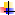 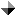 Sr. No.SubjectPage No.Page No.Agriculture55Arts & Sports – Pakistan55Arts & Sports – World55Banking, Finance and Stock Exchange55Biographies55Business, Economics & Industry66Crimes88Current Issues – Pakistan88Current Issues – World99Defense/ Military 99Education-Pakistan99Education World99Geography and Travel1010Governance / Policies – Pakistan1010Governance / Policies – World1010Health and Environment 1111History And Archaeology – Pakistan1111History And Archaeology – World1111Human Rights–Pakistan1111Human Rights–World1111India Politics, Policies and Relations1212Indo-Pak Relations1212Internationl Relations 1212Islam 1313Kashmir1313Language and Literature1414Law and Legislation 1414Media – Pakistan1414Media –World 1515Miscellaneous1515Other religions 1515Organizations1515Pakistan Foreign Relations1515Peace and war / After effects1515Politics – Pakistan1616Politics – World1818Power Resources ( Gas, Oil, Dam, etc)1818Science and Information Technology1818Social Problems 1919Society and Culture – Pakistan1919Society and Culture – world1919Terrorism 1919US Politics, Policies and Relations1919World Conflicts2121AGRICULTURE Anjum Ibrahim. "Privatisation and the PML-N." Business Recorder, 19 February, 2018, P.16AGRICULTURE Anjum Ibrahim. "Privatisation and the PML-N." Business Recorder, 19 February, 2018, P.16AGRICULTURE Anjum Ibrahim. "Privatisation and the PML-N." Business Recorder, 19 February, 2018, P.16ARTS & SPORTS – Atle Hetland. "Why do we like to be best?." The Nation  , 22 February , 2018, p.07Kamil Ahmed. "Labour of love." Daily Times, 14 February, 2018, p.06Tiffany, Jenkins. "The are of collecting in an age of austerity and superwealth." Financial Times, 22 February, 2018, P.9Mohammad Jamil. "Sufi Saints and poets promoted harmony." Pakistan Observer, 13 Feb, 2018, P.04Naveed Aman. "Making of the nations twinkling." Pakistan Observer, 04 Feb, 2018, P.04ARTS & SPORTS – Atle Hetland. "Why do we like to be best?." The Nation  , 22 February , 2018, p.07Kamil Ahmed. "Labour of love." Daily Times, 14 February, 2018, p.06Tiffany, Jenkins. "The are of collecting in an age of austerity and superwealth." Financial Times, 22 February, 2018, P.9Mohammad Jamil. "Sufi Saints and poets promoted harmony." Pakistan Observer, 13 Feb, 2018, P.04Naveed Aman. "Making of the nations twinkling." Pakistan Observer, 04 Feb, 2018, P.04ARTS & SPORTS – Atle Hetland. "Why do we like to be best?." The Nation  , 22 February , 2018, p.07Kamil Ahmed. "Labour of love." Daily Times, 14 February, 2018, p.06Tiffany, Jenkins. "The are of collecting in an age of austerity and superwealth." Financial Times, 22 February, 2018, P.9Mohammad Jamil. "Sufi Saints and poets promoted harmony." Pakistan Observer, 13 Feb, 2018, P.04Naveed Aman. "Making of the nations twinkling." Pakistan Observer, 04 Feb, 2018, P.04ARTS & SPORTS – WORLDBryan, Harris. "An olympic peace gamble." Financial Times, 7 February, 2018, P.7Dr Shamshad Akhtar. "PyeongChang Olympics: a new cornerstone for peace and prosperity." Business Recorder, 07 February, 2018, P.20Nasim Haider. "Olympic diplomacy." The News, 8 February, 2018, p.6ARTS & SPORTS – WORLDBryan, Harris. "An olympic peace gamble." Financial Times, 7 February, 2018, P.7Dr Shamshad Akhtar. "PyeongChang Olympics: a new cornerstone for peace and prosperity." Business Recorder, 07 February, 2018, P.20Nasim Haider. "Olympic diplomacy." The News, 8 February, 2018, p.6ARTS & SPORTS – WORLDBryan, Harris. "An olympic peace gamble." Financial Times, 7 February, 2018, P.7Dr Shamshad Akhtar. "PyeongChang Olympics: a new cornerstone for peace and prosperity." Business Recorder, 07 February, 2018, P.20Nasim Haider. "Olympic diplomacy." The News, 8 February, 2018, p.6BANKING , FINANCE AND  STOCK EXCHANGEFarrukh Saleem. "Unexplained wealth." The News, 11 February, 2018, p.6Gillian, Tett. "How to read the regime change at the Fed." Financial Times, 16 February, 2018, P.9Gillian, Tett. "Passive investing goes active." Financial Times, 2 February, 2018, P.9Gillian, Tett. "The corporate debt problem refuses to recede." Financial Times, 9 February, 2018, P.9Him, Harford. "The languid pleasures of slow investing." Financial Times, 10/11 February, 2018, P.7John, Authers. "Two cheers for the return of volatility." Financial Times, 17/18 February, 2018, P.9Jonathan Saul, Arno Schuetze. "Chinese banks eye bid for Germany's DVB Bank." Business Recorder, 10 February, 2018, P.18Julia Payne, Dmitry Zhdannikov. "India's Essar seeks loans from traders as banks fear Russian links." Business Recorder, 23 February, 2018, P.20Korten, David. "Financial power." The News, 23 February, 2018, p.7Leo, Lewis. "The age of the virtual heist." Financial Times, 3/4 February, 2018, P.5Lindsay, Fortado. "A new generation flexes its muscles." Financial Times, 15 February, 2018, P.7Martin, Arnold. "Leaving the scandals behind." Financial Times, 19 February, 2018, P.7Patrick, Jenkins. "Dimon and the dangers of overstaying." Financial Times, 1 February, 2018, P.9Philip, Augar. "As a legal case looms, the past returns to haunt Barclays." Financial Times, 13 February, 2018, P.9Rana, Foroohar . "Tech titans behave like big banks." Financial Times, 12 February, 2018, P.9Sumeet Chatterjee, Anshuman Daga, Thomas Wilson. "Western banks make push into Japanese deal-making as fee pool hits record." Business Recorder, 03 February, 2018, P.18Tervor Hunnicutt. "Sorry not sorry: Wall Street not quitting 'vol' products." Business Recorder, 16 February, 2018, P.20Xiaowen Bi, Benjamin Kang Lim, Kevin Yao. "Xi confident emerges as frontrunner to head China's central bank." Business Recorder, 24 February, 2018, P.18BANKING , FINANCE AND  STOCK EXCHANGEFarrukh Saleem. "Unexplained wealth." The News, 11 February, 2018, p.6Gillian, Tett. "How to read the regime change at the Fed." Financial Times, 16 February, 2018, P.9Gillian, Tett. "Passive investing goes active." Financial Times, 2 February, 2018, P.9Gillian, Tett. "The corporate debt problem refuses to recede." Financial Times, 9 February, 2018, P.9Him, Harford. "The languid pleasures of slow investing." Financial Times, 10/11 February, 2018, P.7John, Authers. "Two cheers for the return of volatility." Financial Times, 17/18 February, 2018, P.9Jonathan Saul, Arno Schuetze. "Chinese banks eye bid for Germany's DVB Bank." Business Recorder, 10 February, 2018, P.18Julia Payne, Dmitry Zhdannikov. "India's Essar seeks loans from traders as banks fear Russian links." Business Recorder, 23 February, 2018, P.20Korten, David. "Financial power." The News, 23 February, 2018, p.7Leo, Lewis. "The age of the virtual heist." Financial Times, 3/4 February, 2018, P.5Lindsay, Fortado. "A new generation flexes its muscles." Financial Times, 15 February, 2018, P.7Martin, Arnold. "Leaving the scandals behind." Financial Times, 19 February, 2018, P.7Patrick, Jenkins. "Dimon and the dangers of overstaying." Financial Times, 1 February, 2018, P.9Philip, Augar. "As a legal case looms, the past returns to haunt Barclays." Financial Times, 13 February, 2018, P.9Rana, Foroohar . "Tech titans behave like big banks." Financial Times, 12 February, 2018, P.9Sumeet Chatterjee, Anshuman Daga, Thomas Wilson. "Western banks make push into Japanese deal-making as fee pool hits record." Business Recorder, 03 February, 2018, P.18Tervor Hunnicutt. "Sorry not sorry: Wall Street not quitting 'vol' products." Business Recorder, 16 February, 2018, P.20Xiaowen Bi, Benjamin Kang Lim, Kevin Yao. "Xi confident emerges as frontrunner to head China's central bank." Business Recorder, 24 February, 2018, P.18BANKING , FINANCE AND  STOCK EXCHANGEFarrukh Saleem. "Unexplained wealth." The News, 11 February, 2018, p.6Gillian, Tett. "How to read the regime change at the Fed." Financial Times, 16 February, 2018, P.9Gillian, Tett. "Passive investing goes active." Financial Times, 2 February, 2018, P.9Gillian, Tett. "The corporate debt problem refuses to recede." Financial Times, 9 February, 2018, P.9Him, Harford. "The languid pleasures of slow investing." Financial Times, 10/11 February, 2018, P.7John, Authers. "Two cheers for the return of volatility." Financial Times, 17/18 February, 2018, P.9Jonathan Saul, Arno Schuetze. "Chinese banks eye bid for Germany's DVB Bank." Business Recorder, 10 February, 2018, P.18Julia Payne, Dmitry Zhdannikov. "India's Essar seeks loans from traders as banks fear Russian links." Business Recorder, 23 February, 2018, P.20Korten, David. "Financial power." The News, 23 February, 2018, p.7Leo, Lewis. "The age of the virtual heist." Financial Times, 3/4 February, 2018, P.5Lindsay, Fortado. "A new generation flexes its muscles." Financial Times, 15 February, 2018, P.7Martin, Arnold. "Leaving the scandals behind." Financial Times, 19 February, 2018, P.7Patrick, Jenkins. "Dimon and the dangers of overstaying." Financial Times, 1 February, 2018, P.9Philip, Augar. "As a legal case looms, the past returns to haunt Barclays." Financial Times, 13 February, 2018, P.9Rana, Foroohar . "Tech titans behave like big banks." Financial Times, 12 February, 2018, P.9Sumeet Chatterjee, Anshuman Daga, Thomas Wilson. "Western banks make push into Japanese deal-making as fee pool hits record." Business Recorder, 03 February, 2018, P.18Tervor Hunnicutt. "Sorry not sorry: Wall Street not quitting 'vol' products." Business Recorder, 16 February, 2018, P.20Xiaowen Bi, Benjamin Kang Lim, Kevin Yao. "Xi confident emerges as frontrunner to head China's central bank." Business Recorder, 24 February, 2018, P.18BIOGRAPHIES Abbas Nasir. "Farewell Waja Siddiq Baluch." Dawn, 10 February, 2018, p.08Abuzar Salman Khan Niazi. "The legend that was Asma." The News, 15 February, 2018, p.6Akbar Ahmed. "Ghristopher Lee, the Quaid fan." Daily Times, 17 February, 2018, p.07Amartya Sen. "Asma Jahangir, my fearless friend." Daily Times, 24 February, 2018, p.06Benjamin, Netanyahu. "A fighter defending a legacy from flames." Financial Times, 24/25 February, 2018, P.9F.S. Aijazuddin. "Ice sculptures." Dawn, 22 February, 2018, p.09Foqia Sadiq Khan. "Asma Jahangir - 'an hour earlier'." Daily Times, 16 February, 2018, p.06Ghulam Qadir Khan. "Mazar-i-Miramshah." Dawn, 14 February, 2018, p.09I.A. Rehman. "How she became Asma." Dawn, 15 February, 2018, p.08Ikram Sehgal. "Air Marshal Asghar Khan: Larger than life." Business Recorder, 09 February, 2018, P.20Imaan Mazari-Hazir. "A tribute to an icon." Daily Times, 13 February, 2018, p.06Irfan Husain. "The five-foot giant." Dawn, 17 February, 2018, p.09Irshad Ahmad. "A woman of principles." The News, 26 February, 2018, p.6Irtiza Shafaat Bokharee. "Rest in power, Asma Jahangir." The Nation  , 16 February , 2018, p.06Mina Malik . "Goodbye, lionheart ." The Nation  , 12 February , 2018, p.6Olaf, Scholz. "A sound keeper for Germany's finances." Financial Times, 10/11 February, 2018, P.7Pervez Hoodbhoy. "Ramanujan and Salam." Dawn, 17 February, 2018, p.08Prof Sharif Al Mujahid. "The multi-faceted Aga Khan III." Business Recorder, 09 February, 2018, P.20Raheel Shakeel. "Living Asma's legacy." The News, 17 February, 2018, p.6Rana Tanveer. "Ahmed and Khurshid - brothers in grief." Daily Times, 23 February, 2018, p.06Rashed Rahman. "Asma Jahangir: A fighter against injustice to the last." Business Recorder, 13 February, 2018, P.20Raza Rumi. "Asma Jahangir is no more - but her formidable legacy lives on." Daily Times, 18 February, 2018, p.06Sajjad . "Afzal Guru: Hero of Kashmir's struggle." Pakistan Observer, 09 Feb, 2018, P.05Sen, Amartya. "Asma Jahangir, my fearless friend." The News, 22 February, 2018, p.6Shaan Taseer. "Pakistan's iron lady." The News, 15 February, 2018, p.7Shabir Ahmed. "Courage, thy name is woman." Business Recorder, 22 February, 2018, P.20Shahbaz Taseer. "Remembering Asma Jahangir." Daily Times, 16 February, 2018, p.06Tom, Brady. "America's magician with a pigskin." Financial Times, 3 February, 2018, P.7Wajid Shamsul Hasan. "Asma - the the bravest of brave hearts." Daily Times, 14 February, 2018, p.06Zahid Hussain. "Who's afraid of Asma Jahangir?." Dawn, 14 February, 2018, p.08BUSINESS, ECONOMICS & INDUSTRYAasim Sajjad Akhtar. "Diaspora Diaries." Dawn, 23 February, 2018, p.09Ahsan Abbas and Shaista Mumtaz. "CPEC - herald of innovation." The Nation  , 22 February , 2018, p.06Akmal Hussain. "Rethinking economics." The News, 2 February, 2018, p.6Anjum Ibrahim. "IMF's post-programme mission in December." Business Recorder, 12 February, 2018, P.16Ben, McLannahan. "Canada's home loans crisis." Financial Times, 9 February, 2018, P.7Bina Shah. "Reversing the downward spiral." Dawn, 25 February, 2018, p.08Chris, Giles. "Politics, not economics, has a aroblem with forecasting." Financial Times, 2 February, 2018, P.9Christophe Koffi. "After years of protest, Ivory Coast locals ink dal with gold mine." Business Recorder, 11 February, 2018, P.16Dmitry Zhdannikov, Olga Yahova, Ron Bousso. "Physical oil market sends warning to OPEC: Rout might not be over." Business Recorder, 15 February, 2018, P.20Dr Ahmad Rashid . "CPEC ,s legal dimension ." The Nation  , 12 February , 2018, p.7Dr Ahmad Rashid Malik. "Emerging geoeconomics under CPEC." The Nation  , 21 February , 2018, p.06Dr Hafiz A Pasha. "Cost of the war on terror." Business Recorder, 13 February, 2018, P.20Dr Hafiz A Pasha. "Spate of bad news." Business Recorder, 27 February, 2018, P.20Dr Kamal Monnoo . "Financial Innovation Key to Growth ." The Nation  , 14 February , 2018, p.6Dr Kamal Monnoo. "Economy - Victim of Uncertainty Perception." The Nation  , 28 February , 2018, p.06Dr Muhammad khan. "CPEC and Baloch masses." Pakistan Observer, 10 Feb, 2018, P.04Emmanuelle MIchel. "Secondhand smartphone market takes off but far from green." Business Recorder, 28 February, 2018, P.20Engen Tham, John Ruwitch. "Anbang takeover puts China's companies on notice." Business Recorder, 26 February, 2018, P.16Ernest Scheyder. "US shale investors still waiting on payoff from oil boom." Business Recorder, 24 February, 2018, P.18Farhat Ali. "Ease of doing business reform - II." Business Recorder, 24 February, 2018, P.18Farhat Ali. "Ease of doing business reform." Business Recorder, 17 February, 2018, P.18Farhat Ali. "Not a fair deal?." Business Recorder, 10 February, 2018, P.18FT . "the end of an era of tranquility." Financial Times, 10/11 February, 2018, P.5Gillespie, Alexander. "What about the arms trade?." The News, 10 February, 2018, p.6Hadia Majid and Sonan Memon. "Elderly care in Pakistan." Dawn, 19 February, 2018, p.08Hassnain Javed. "Special economic zones under CPEC." The Nation  , 19 February , 2018, p.07Hassnain Javed. "Wakhan corridor and CPEC." The Nation  , 26 February , 2018, p.07Huzaima Bukhari, Dr Ikramul  Haq. "Truth behind revenue growth." Business Recorder, 02 February, 2018, P.20Huzaima Bukhari, Dr Ikramul Haq. "Need for different tax authority." Business Recorder, 16 February, 2018, P.20Huzaima Bukhari, Dr Ikramul Haq. "Overcoming defeatism." Business Recorder, 23 February, 2018, P.20Huzaima Bukhari, Dr Ikramul Haq. "Suo motu on foreign assets." Business Recorder, 09 February, 2018, P.20Imtiaz Alam. "The world of he one percent." The News, 1 February, 2018, p.6Imtiaz Gul. "CPEC: beware of thieves." Daily Times, 11 February, 2018, p.06John, Gapper. "Alibaba's risky game of social credit." Financial Times, 22 February, 2018, P.9John, Gapper. "Members' clubs are starting to feel crowded." Financial Times, 8 February, 2018, P.9Jullien Mivielle. "Oil majors strike it rich on rising crude prices." Business Recorder, 12 February, 2018, P.16Khurram Husain. "Between FATF and GSP Plus." Dawn, 22 February, 2018, p.08Khurram Husain. "Growing pains." Dawn, 01 February, 2018, p.08Lawrence, Summers. "Powell's challenge at the Fed." Financial Times, 5 February, 2018, P.9M Bilal Lakhani. "Are good times around the corner?." Daily Times, 10 February, 2018, p.07M Ziauddin. "A tool for ranking tax havens." Business Recorder, 07 February, 2018, P.20M Ziauddin. "Strenthening growth with social equity." Business Recorder, 14 February, 2018, P.20M Ziauddin. "War over markets in the offing?." Business Recorder, 28 February, 2018, P.20Mahrukh . "Pakistan economy in doldrums." Pakistan Observer, 25 Feb, 2018, P.04Malik Muhammad Ashraf. "A significant membership." The News, 12 February, 2018, p.6Marco, Hafner. "Britain's producttivity problem begins in the bedroom." Financial Times, 16 February, 2018, P.9Martin, Wolf. "A bit of fear is exactly what markets need." Financial Times, 14 February, 2018, P.9Martin, Wolf. "Britain's road to becoming the EU's Canada." Financial Times, 21 February, 2018, P.9Michael, power. "How to end South Africa's economic crisis." Financial Times, 17/18 February, 2018, P.9Michelle Fitzpatrick. "In quest for growth, German toymakers keep it real." Business Recorder, 05 February, 2018, P.14Mirza Shahnawaz. "Behind bamboo curtain is a new paradigm." Pakistan Observer, 07 Feb, 2018, P.05Mirza Shahnawaz. "Ethos of foreign policy for nation states." Pakistan Observer, 18 Feb, 2018, P.05Mirza Shahnawaz. "Freedom of enterprise, bureaucratic wrangle." Pakistan Observer, 14 Feb, 2018, P.05Mosharraf Zaidi. "Failed tactics and strategic paralysis." The News, 20 February, 2018, p.7Muhammad Azhar . "Getting house in order ." The Nation  , 14 February , 2018, p.6Muhammad Khan. "CPEC: Chinese engagement of Baloch youth." Pakistan Observer, 24 Feb, 2018, P.04Muhammad Zamir Assadi . "Belt and road initiative ." The Nation  , 3 February , 2018, p.6Mushtaq Rajpar. "Will CPEC alter Balochistan?." The News, 22 February, 2018, p.6Peggy, Hollinger. "Brexit alarm bells are ringing for British industry." Financial Times, 14 February, 2018, P.9Prof Shahid Zubair . "Sun sets in the west ." The Nation  , 7 February , 2018, p.6Rafia Zakaria. "The aid class." Dawn, 28 February, 2018, p.08Rashid A. "Pakistan economy projections." Pakistan Observer, 08 Feb, 2018, P.05Reema . "FATF implications for Pakistan." Pakistan Observer, 22 Feb, 2018, P.05Robin Millard. "'Painful': Citizens count Brexit's personal cost." Business Recorder, 20 February, 2018, P.30Saad Rasool . "Contempt Sword or shield ." The Nation  , 4 February , 2018, p.7Sam, Fleming. "Plotting stronger Growth." Financial Times, 21 February, 2018, P.7Sarah, O'Connor. "Millennial insecurity is reshaping the UK economy." Financial Times, 21 February, 2018, P.9Shabir Ahmed. "Budget widgets." Business Recorder, 15 February, 2018, P.20Shabir Ahmed. "In banknotes we trust." Business Recorder, 08 February, 2018, P.20Shabir Ahmed. "Problem is not FTAs but structural fragility." Business Recorder, 01 February, 2018, P.20Shahid Ilyas. "CPEC and regional challenges." The News, 3 February, 2018, p.6Simon, Mundy. "'I needed to stop the bleeding'." Financial Times, 20 February, 2018, P.7State Bank of Pakistan. "Trade account." Business Recorder, 11 February, 2018, P.16Suzanne Barlyn. "Insurers gingerly test bitcoin business with heist policies." Business Recorder, 02 February, 2018, P.20Syed Akhtar Ali. "It's too early to drive EVs." Business Recorder, 25 February, 2018, P.16Syed Bakhtiyar Kazmi. "Gross domestic plot." Business Recorder, 03 February, 2018, P.18Syed Bakhtiyar Kazmi. "Spending pain." Business Recorder, 10 February, 2018, P.18Tim, Harford. "Like great coffee, good ideas percolate slowly." Financial Times, 3/4 February, 2018, P.7Tim, Harford. "Zombie companies lumber among us." Financial Times, 24/25 February, 2018, P.9Ursula, Weidenfeld. "." Financial Times, 1 February, 2018, P.9Uzair M. Younus. "Deindustrialisation." Dawn, 11 February, 2018, p.09Wajid Ali. "A matter of inclusion." The News, 27 February, 2018, p.6Waqar Masood Khan. "Economic reforms (pt-XI)." The News, 6 February, 2018, p.6Waqar Masood Khan. "Economic reforms (pt-XII)." The News, 13 February, 2018, p.6Waqar Masood Khan. "Economic reforms (pt-XIII)." The News, 20 February, 2018, p.6Waqar Masood Khan. "Economic reforms (pt-XIV)." The News, 27 February, 2018, p.6Waqar Masood Khan. "Jul-Jan FY2018: Economic round-up." Business Recorder, 21 February, 2018, P.20Waqar Masood Khan. "SBP autonomy and monetary policy - V." Business Recorder, 07 February, 2018, P.20Waqar Masood Khan. "SBP autonomy and monetary policy - VI." Business Recorder, 14 February, 2018, P.20Wyman Ma, Dewey Sim, Joyce Lee. "Computer shops embrace lucrative business outfitting cryptocurrency miners." Business Recorder, 22 February, 2018, P.20BIOGRAPHIES Abbas Nasir. "Farewell Waja Siddiq Baluch." Dawn, 10 February, 2018, p.08Abuzar Salman Khan Niazi. "The legend that was Asma." The News, 15 February, 2018, p.6Akbar Ahmed. "Ghristopher Lee, the Quaid fan." Daily Times, 17 February, 2018, p.07Amartya Sen. "Asma Jahangir, my fearless friend." Daily Times, 24 February, 2018, p.06Benjamin, Netanyahu. "A fighter defending a legacy from flames." Financial Times, 24/25 February, 2018, P.9F.S. Aijazuddin. "Ice sculptures." Dawn, 22 February, 2018, p.09Foqia Sadiq Khan. "Asma Jahangir - 'an hour earlier'." Daily Times, 16 February, 2018, p.06Ghulam Qadir Khan. "Mazar-i-Miramshah." Dawn, 14 February, 2018, p.09I.A. Rehman. "How she became Asma." Dawn, 15 February, 2018, p.08Ikram Sehgal. "Air Marshal Asghar Khan: Larger than life." Business Recorder, 09 February, 2018, P.20Imaan Mazari-Hazir. "A tribute to an icon." Daily Times, 13 February, 2018, p.06Irfan Husain. "The five-foot giant." Dawn, 17 February, 2018, p.09Irshad Ahmad. "A woman of principles." The News, 26 February, 2018, p.6Irtiza Shafaat Bokharee. "Rest in power, Asma Jahangir." The Nation  , 16 February , 2018, p.06Mina Malik . "Goodbye, lionheart ." The Nation  , 12 February , 2018, p.6Olaf, Scholz. "A sound keeper for Germany's finances." Financial Times, 10/11 February, 2018, P.7Pervez Hoodbhoy. "Ramanujan and Salam." Dawn, 17 February, 2018, p.08Prof Sharif Al Mujahid. "The multi-faceted Aga Khan III." Business Recorder, 09 February, 2018, P.20Raheel Shakeel. "Living Asma's legacy." The News, 17 February, 2018, p.6Rana Tanveer. "Ahmed and Khurshid - brothers in grief." Daily Times, 23 February, 2018, p.06Rashed Rahman. "Asma Jahangir: A fighter against injustice to the last." Business Recorder, 13 February, 2018, P.20Raza Rumi. "Asma Jahangir is no more - but her formidable legacy lives on." Daily Times, 18 February, 2018, p.06Sajjad . "Afzal Guru: Hero of Kashmir's struggle." Pakistan Observer, 09 Feb, 2018, P.05Sen, Amartya. "Asma Jahangir, my fearless friend." The News, 22 February, 2018, p.6Shaan Taseer. "Pakistan's iron lady." The News, 15 February, 2018, p.7Shabir Ahmed. "Courage, thy name is woman." Business Recorder, 22 February, 2018, P.20Shahbaz Taseer. "Remembering Asma Jahangir." Daily Times, 16 February, 2018, p.06Tom, Brady. "America's magician with a pigskin." Financial Times, 3 February, 2018, P.7Wajid Shamsul Hasan. "Asma - the the bravest of brave hearts." Daily Times, 14 February, 2018, p.06Zahid Hussain. "Who's afraid of Asma Jahangir?." Dawn, 14 February, 2018, p.08BUSINESS, ECONOMICS & INDUSTRYAasim Sajjad Akhtar. "Diaspora Diaries." Dawn, 23 February, 2018, p.09Ahsan Abbas and Shaista Mumtaz. "CPEC - herald of innovation." The Nation  , 22 February , 2018, p.06Akmal Hussain. "Rethinking economics." The News, 2 February, 2018, p.6Anjum Ibrahim. "IMF's post-programme mission in December." Business Recorder, 12 February, 2018, P.16Ben, McLannahan. "Canada's home loans crisis." Financial Times, 9 February, 2018, P.7Bina Shah. "Reversing the downward spiral." Dawn, 25 February, 2018, p.08Chris, Giles. "Politics, not economics, has a aroblem with forecasting." Financial Times, 2 February, 2018, P.9Christophe Koffi. "After years of protest, Ivory Coast locals ink dal with gold mine." Business Recorder, 11 February, 2018, P.16Dmitry Zhdannikov, Olga Yahova, Ron Bousso. "Physical oil market sends warning to OPEC: Rout might not be over." Business Recorder, 15 February, 2018, P.20Dr Ahmad Rashid . "CPEC ,s legal dimension ." The Nation  , 12 February , 2018, p.7Dr Ahmad Rashid Malik. "Emerging geoeconomics under CPEC." The Nation  , 21 February , 2018, p.06Dr Hafiz A Pasha. "Cost of the war on terror." Business Recorder, 13 February, 2018, P.20Dr Hafiz A Pasha. "Spate of bad news." Business Recorder, 27 February, 2018, P.20Dr Kamal Monnoo . "Financial Innovation Key to Growth ." The Nation  , 14 February , 2018, p.6Dr Kamal Monnoo. "Economy - Victim of Uncertainty Perception." The Nation  , 28 February , 2018, p.06Dr Muhammad khan. "CPEC and Baloch masses." Pakistan Observer, 10 Feb, 2018, P.04Emmanuelle MIchel. "Secondhand smartphone market takes off but far from green." Business Recorder, 28 February, 2018, P.20Engen Tham, John Ruwitch. "Anbang takeover puts China's companies on notice." Business Recorder, 26 February, 2018, P.16Ernest Scheyder. "US shale investors still waiting on payoff from oil boom." Business Recorder, 24 February, 2018, P.18Farhat Ali. "Ease of doing business reform - II." Business Recorder, 24 February, 2018, P.18Farhat Ali. "Ease of doing business reform." Business Recorder, 17 February, 2018, P.18Farhat Ali. "Not a fair deal?." Business Recorder, 10 February, 2018, P.18FT . "the end of an era of tranquility." Financial Times, 10/11 February, 2018, P.5Gillespie, Alexander. "What about the arms trade?." The News, 10 February, 2018, p.6Hadia Majid and Sonan Memon. "Elderly care in Pakistan." Dawn, 19 February, 2018, p.08Hassnain Javed. "Special economic zones under CPEC." The Nation  , 19 February , 2018, p.07Hassnain Javed. "Wakhan corridor and CPEC." The Nation  , 26 February , 2018, p.07Huzaima Bukhari, Dr Ikramul  Haq. "Truth behind revenue growth." Business Recorder, 02 February, 2018, P.20Huzaima Bukhari, Dr Ikramul Haq. "Need for different tax authority." Business Recorder, 16 February, 2018, P.20Huzaima Bukhari, Dr Ikramul Haq. "Overcoming defeatism." Business Recorder, 23 February, 2018, P.20Huzaima Bukhari, Dr Ikramul Haq. "Suo motu on foreign assets." Business Recorder, 09 February, 2018, P.20Imtiaz Alam. "The world of he one percent." The News, 1 February, 2018, p.6Imtiaz Gul. "CPEC: beware of thieves." Daily Times, 11 February, 2018, p.06John, Gapper. "Alibaba's risky game of social credit." Financial Times, 22 February, 2018, P.9John, Gapper. "Members' clubs are starting to feel crowded." Financial Times, 8 February, 2018, P.9Jullien Mivielle. "Oil majors strike it rich on rising crude prices." Business Recorder, 12 February, 2018, P.16Khurram Husain. "Between FATF and GSP Plus." Dawn, 22 February, 2018, p.08Khurram Husain. "Growing pains." Dawn, 01 February, 2018, p.08Lawrence, Summers. "Powell's challenge at the Fed." Financial Times, 5 February, 2018, P.9M Bilal Lakhani. "Are good times around the corner?." Daily Times, 10 February, 2018, p.07M Ziauddin. "A tool for ranking tax havens." Business Recorder, 07 February, 2018, P.20M Ziauddin. "Strenthening growth with social equity." Business Recorder, 14 February, 2018, P.20M Ziauddin. "War over markets in the offing?." Business Recorder, 28 February, 2018, P.20Mahrukh . "Pakistan economy in doldrums." Pakistan Observer, 25 Feb, 2018, P.04Malik Muhammad Ashraf. "A significant membership." The News, 12 February, 2018, p.6Marco, Hafner. "Britain's producttivity problem begins in the bedroom." Financial Times, 16 February, 2018, P.9Martin, Wolf. "A bit of fear is exactly what markets need." Financial Times, 14 February, 2018, P.9Martin, Wolf. "Britain's road to becoming the EU's Canada." Financial Times, 21 February, 2018, P.9Michael, power. "How to end South Africa's economic crisis." Financial Times, 17/18 February, 2018, P.9Michelle Fitzpatrick. "In quest for growth, German toymakers keep it real." Business Recorder, 05 February, 2018, P.14Mirza Shahnawaz. "Behind bamboo curtain is a new paradigm." Pakistan Observer, 07 Feb, 2018, P.05Mirza Shahnawaz. "Ethos of foreign policy for nation states." Pakistan Observer, 18 Feb, 2018, P.05Mirza Shahnawaz. "Freedom of enterprise, bureaucratic wrangle." Pakistan Observer, 14 Feb, 2018, P.05Mosharraf Zaidi. "Failed tactics and strategic paralysis." The News, 20 February, 2018, p.7Muhammad Azhar . "Getting house in order ." The Nation  , 14 February , 2018, p.6Muhammad Khan. "CPEC: Chinese engagement of Baloch youth." Pakistan Observer, 24 Feb, 2018, P.04Muhammad Zamir Assadi . "Belt and road initiative ." The Nation  , 3 February , 2018, p.6Mushtaq Rajpar. "Will CPEC alter Balochistan?." The News, 22 February, 2018, p.6Peggy, Hollinger. "Brexit alarm bells are ringing for British industry." Financial Times, 14 February, 2018, P.9Prof Shahid Zubair . "Sun sets in the west ." The Nation  , 7 February , 2018, p.6Rafia Zakaria. "The aid class." Dawn, 28 February, 2018, p.08Rashid A. "Pakistan economy projections." Pakistan Observer, 08 Feb, 2018, P.05Reema . "FATF implications for Pakistan." Pakistan Observer, 22 Feb, 2018, P.05Robin Millard. "'Painful': Citizens count Brexit's personal cost." Business Recorder, 20 February, 2018, P.30Saad Rasool . "Contempt Sword or shield ." The Nation  , 4 February , 2018, p.7Sam, Fleming. "Plotting stronger Growth." Financial Times, 21 February, 2018, P.7Sarah, O'Connor. "Millennial insecurity is reshaping the UK economy." Financial Times, 21 February, 2018, P.9Shabir Ahmed. "Budget widgets." Business Recorder, 15 February, 2018, P.20Shabir Ahmed. "In banknotes we trust." Business Recorder, 08 February, 2018, P.20Shabir Ahmed. "Problem is not FTAs but structural fragility." Business Recorder, 01 February, 2018, P.20Shahid Ilyas. "CPEC and regional challenges." The News, 3 February, 2018, p.6Simon, Mundy. "'I needed to stop the bleeding'." Financial Times, 20 February, 2018, P.7State Bank of Pakistan. "Trade account." Business Recorder, 11 February, 2018, P.16Suzanne Barlyn. "Insurers gingerly test bitcoin business with heist policies." Business Recorder, 02 February, 2018, P.20Syed Akhtar Ali. "It's too early to drive EVs." Business Recorder, 25 February, 2018, P.16Syed Bakhtiyar Kazmi. "Gross domestic plot." Business Recorder, 03 February, 2018, P.18Syed Bakhtiyar Kazmi. "Spending pain." Business Recorder, 10 February, 2018, P.18Tim, Harford. "Like great coffee, good ideas percolate slowly." Financial Times, 3/4 February, 2018, P.7Tim, Harford. "Zombie companies lumber among us." Financial Times, 24/25 February, 2018, P.9Ursula, Weidenfeld. "." Financial Times, 1 February, 2018, P.9Uzair M. Younus. "Deindustrialisation." Dawn, 11 February, 2018, p.09Wajid Ali. "A matter of inclusion." The News, 27 February, 2018, p.6Waqar Masood Khan. "Economic reforms (pt-XI)." The News, 6 February, 2018, p.6Waqar Masood Khan. "Economic reforms (pt-XII)." The News, 13 February, 2018, p.6Waqar Masood Khan. "Economic reforms (pt-XIII)." The News, 20 February, 2018, p.6Waqar Masood Khan. "Economic reforms (pt-XIV)." The News, 27 February, 2018, p.6Waqar Masood Khan. "Jul-Jan FY2018: Economic round-up." Business Recorder, 21 February, 2018, P.20Waqar Masood Khan. "SBP autonomy and monetary policy - V." Business Recorder, 07 February, 2018, P.20Waqar Masood Khan. "SBP autonomy and monetary policy - VI." Business Recorder, 14 February, 2018, P.20Wyman Ma, Dewey Sim, Joyce Lee. "Computer shops embrace lucrative business outfitting cryptocurrency miners." Business Recorder, 22 February, 2018, P.20BIOGRAPHIES Abbas Nasir. "Farewell Waja Siddiq Baluch." Dawn, 10 February, 2018, p.08Abuzar Salman Khan Niazi. "The legend that was Asma." The News, 15 February, 2018, p.6Akbar Ahmed. "Ghristopher Lee, the Quaid fan." Daily Times, 17 February, 2018, p.07Amartya Sen. "Asma Jahangir, my fearless friend." Daily Times, 24 February, 2018, p.06Benjamin, Netanyahu. "A fighter defending a legacy from flames." Financial Times, 24/25 February, 2018, P.9F.S. Aijazuddin. "Ice sculptures." Dawn, 22 February, 2018, p.09Foqia Sadiq Khan. "Asma Jahangir - 'an hour earlier'." Daily Times, 16 February, 2018, p.06Ghulam Qadir Khan. "Mazar-i-Miramshah." Dawn, 14 February, 2018, p.09I.A. Rehman. "How she became Asma." Dawn, 15 February, 2018, p.08Ikram Sehgal. "Air Marshal Asghar Khan: Larger than life." Business Recorder, 09 February, 2018, P.20Imaan Mazari-Hazir. "A tribute to an icon." Daily Times, 13 February, 2018, p.06Irfan Husain. "The five-foot giant." Dawn, 17 February, 2018, p.09Irshad Ahmad. "A woman of principles." The News, 26 February, 2018, p.6Irtiza Shafaat Bokharee. "Rest in power, Asma Jahangir." The Nation  , 16 February , 2018, p.06Mina Malik . "Goodbye, lionheart ." The Nation  , 12 February , 2018, p.6Olaf, Scholz. "A sound keeper for Germany's finances." Financial Times, 10/11 February, 2018, P.7Pervez Hoodbhoy. "Ramanujan and Salam." Dawn, 17 February, 2018, p.08Prof Sharif Al Mujahid. "The multi-faceted Aga Khan III." Business Recorder, 09 February, 2018, P.20Raheel Shakeel. "Living Asma's legacy." The News, 17 February, 2018, p.6Rana Tanveer. "Ahmed and Khurshid - brothers in grief." Daily Times, 23 February, 2018, p.06Rashed Rahman. "Asma Jahangir: A fighter against injustice to the last." Business Recorder, 13 February, 2018, P.20Raza Rumi. "Asma Jahangir is no more - but her formidable legacy lives on." Daily Times, 18 February, 2018, p.06Sajjad . "Afzal Guru: Hero of Kashmir's struggle." Pakistan Observer, 09 Feb, 2018, P.05Sen, Amartya. "Asma Jahangir, my fearless friend." The News, 22 February, 2018, p.6Shaan Taseer. "Pakistan's iron lady." The News, 15 February, 2018, p.7Shabir Ahmed. "Courage, thy name is woman." Business Recorder, 22 February, 2018, P.20Shahbaz Taseer. "Remembering Asma Jahangir." Daily Times, 16 February, 2018, p.06Tom, Brady. "America's magician with a pigskin." Financial Times, 3 February, 2018, P.7Wajid Shamsul Hasan. "Asma - the the bravest of brave hearts." Daily Times, 14 February, 2018, p.06Zahid Hussain. "Who's afraid of Asma Jahangir?." Dawn, 14 February, 2018, p.08BUSINESS, ECONOMICS & INDUSTRYAasim Sajjad Akhtar. "Diaspora Diaries." Dawn, 23 February, 2018, p.09Ahsan Abbas and Shaista Mumtaz. "CPEC - herald of innovation." The Nation  , 22 February , 2018, p.06Akmal Hussain. "Rethinking economics." The News, 2 February, 2018, p.6Anjum Ibrahim. "IMF's post-programme mission in December." Business Recorder, 12 February, 2018, P.16Ben, McLannahan. "Canada's home loans crisis." Financial Times, 9 February, 2018, P.7Bina Shah. "Reversing the downward spiral." Dawn, 25 February, 2018, p.08Chris, Giles. "Politics, not economics, has a aroblem with forecasting." Financial Times, 2 February, 2018, P.9Christophe Koffi. "After years of protest, Ivory Coast locals ink dal with gold mine." Business Recorder, 11 February, 2018, P.16Dmitry Zhdannikov, Olga Yahova, Ron Bousso. "Physical oil market sends warning to OPEC: Rout might not be over." Business Recorder, 15 February, 2018, P.20Dr Ahmad Rashid . "CPEC ,s legal dimension ." The Nation  , 12 February , 2018, p.7Dr Ahmad Rashid Malik. "Emerging geoeconomics under CPEC." The Nation  , 21 February , 2018, p.06Dr Hafiz A Pasha. "Cost of the war on terror." Business Recorder, 13 February, 2018, P.20Dr Hafiz A Pasha. "Spate of bad news." Business Recorder, 27 February, 2018, P.20Dr Kamal Monnoo . "Financial Innovation Key to Growth ." The Nation  , 14 February , 2018, p.6Dr Kamal Monnoo. "Economy - Victim of Uncertainty Perception." The Nation  , 28 February , 2018, p.06Dr Muhammad khan. "CPEC and Baloch masses." Pakistan Observer, 10 Feb, 2018, P.04Emmanuelle MIchel. "Secondhand smartphone market takes off but far from green." Business Recorder, 28 February, 2018, P.20Engen Tham, John Ruwitch. "Anbang takeover puts China's companies on notice." Business Recorder, 26 February, 2018, P.16Ernest Scheyder. "US shale investors still waiting on payoff from oil boom." Business Recorder, 24 February, 2018, P.18Farhat Ali. "Ease of doing business reform - II." Business Recorder, 24 February, 2018, P.18Farhat Ali. "Ease of doing business reform." Business Recorder, 17 February, 2018, P.18Farhat Ali. "Not a fair deal?." Business Recorder, 10 February, 2018, P.18FT . "the end of an era of tranquility." Financial Times, 10/11 February, 2018, P.5Gillespie, Alexander. "What about the arms trade?." The News, 10 February, 2018, p.6Hadia Majid and Sonan Memon. "Elderly care in Pakistan." Dawn, 19 February, 2018, p.08Hassnain Javed. "Special economic zones under CPEC." The Nation  , 19 February , 2018, p.07Hassnain Javed. "Wakhan corridor and CPEC." The Nation  , 26 February , 2018, p.07Huzaima Bukhari, Dr Ikramul  Haq. "Truth behind revenue growth." Business Recorder, 02 February, 2018, P.20Huzaima Bukhari, Dr Ikramul Haq. "Need for different tax authority." Business Recorder, 16 February, 2018, P.20Huzaima Bukhari, Dr Ikramul Haq. "Overcoming defeatism." Business Recorder, 23 February, 2018, P.20Huzaima Bukhari, Dr Ikramul Haq. "Suo motu on foreign assets." Business Recorder, 09 February, 2018, P.20Imtiaz Alam. "The world of he one percent." The News, 1 February, 2018, p.6Imtiaz Gul. "CPEC: beware of thieves." Daily Times, 11 February, 2018, p.06John, Gapper. "Alibaba's risky game of social credit." Financial Times, 22 February, 2018, P.9John, Gapper. "Members' clubs are starting to feel crowded." Financial Times, 8 February, 2018, P.9Jullien Mivielle. "Oil majors strike it rich on rising crude prices." Business Recorder, 12 February, 2018, P.16Khurram Husain. "Between FATF and GSP Plus." Dawn, 22 February, 2018, p.08Khurram Husain. "Growing pains." Dawn, 01 February, 2018, p.08Lawrence, Summers. "Powell's challenge at the Fed." Financial Times, 5 February, 2018, P.9M Bilal Lakhani. "Are good times around the corner?." Daily Times, 10 February, 2018, p.07M Ziauddin. "A tool for ranking tax havens." Business Recorder, 07 February, 2018, P.20M Ziauddin. "Strenthening growth with social equity." Business Recorder, 14 February, 2018, P.20M Ziauddin. "War over markets in the offing?." Business Recorder, 28 February, 2018, P.20Mahrukh . "Pakistan economy in doldrums." Pakistan Observer, 25 Feb, 2018, P.04Malik Muhammad Ashraf. "A significant membership." The News, 12 February, 2018, p.6Marco, Hafner. "Britain's producttivity problem begins in the bedroom." Financial Times, 16 February, 2018, P.9Martin, Wolf. "A bit of fear is exactly what markets need." Financial Times, 14 February, 2018, P.9Martin, Wolf. "Britain's road to becoming the EU's Canada." Financial Times, 21 February, 2018, P.9Michael, power. "How to end South Africa's economic crisis." Financial Times, 17/18 February, 2018, P.9Michelle Fitzpatrick. "In quest for growth, German toymakers keep it real." Business Recorder, 05 February, 2018, P.14Mirza Shahnawaz. "Behind bamboo curtain is a new paradigm." Pakistan Observer, 07 Feb, 2018, P.05Mirza Shahnawaz. "Ethos of foreign policy for nation states." Pakistan Observer, 18 Feb, 2018, P.05Mirza Shahnawaz. "Freedom of enterprise, bureaucratic wrangle." Pakistan Observer, 14 Feb, 2018, P.05Mosharraf Zaidi. "Failed tactics and strategic paralysis." The News, 20 February, 2018, p.7Muhammad Azhar . "Getting house in order ." The Nation  , 14 February , 2018, p.6Muhammad Khan. "CPEC: Chinese engagement of Baloch youth." Pakistan Observer, 24 Feb, 2018, P.04Muhammad Zamir Assadi . "Belt and road initiative ." The Nation  , 3 February , 2018, p.6Mushtaq Rajpar. "Will CPEC alter Balochistan?." The News, 22 February, 2018, p.6Peggy, Hollinger. "Brexit alarm bells are ringing for British industry." Financial Times, 14 February, 2018, P.9Prof Shahid Zubair . "Sun sets in the west ." The Nation  , 7 February , 2018, p.6Rafia Zakaria. "The aid class." Dawn, 28 February, 2018, p.08Rashid A. "Pakistan economy projections." Pakistan Observer, 08 Feb, 2018, P.05Reema . "FATF implications for Pakistan." Pakistan Observer, 22 Feb, 2018, P.05Robin Millard. "'Painful': Citizens count Brexit's personal cost." Business Recorder, 20 February, 2018, P.30Saad Rasool . "Contempt Sword or shield ." The Nation  , 4 February , 2018, p.7Sam, Fleming. "Plotting stronger Growth." Financial Times, 21 February, 2018, P.7Sarah, O'Connor. "Millennial insecurity is reshaping the UK economy." Financial Times, 21 February, 2018, P.9Shabir Ahmed. "Budget widgets." Business Recorder, 15 February, 2018, P.20Shabir Ahmed. "In banknotes we trust." Business Recorder, 08 February, 2018, P.20Shabir Ahmed. "Problem is not FTAs but structural fragility." Business Recorder, 01 February, 2018, P.20Shahid Ilyas. "CPEC and regional challenges." The News, 3 February, 2018, p.6Simon, Mundy. "'I needed to stop the bleeding'." Financial Times, 20 February, 2018, P.7State Bank of Pakistan. "Trade account." Business Recorder, 11 February, 2018, P.16Suzanne Barlyn. "Insurers gingerly test bitcoin business with heist policies." Business Recorder, 02 February, 2018, P.20Syed Akhtar Ali. "It's too early to drive EVs." Business Recorder, 25 February, 2018, P.16Syed Bakhtiyar Kazmi. "Gross domestic plot." Business Recorder, 03 February, 2018, P.18Syed Bakhtiyar Kazmi. "Spending pain." Business Recorder, 10 February, 2018, P.18Tim, Harford. "Like great coffee, good ideas percolate slowly." Financial Times, 3/4 February, 2018, P.7Tim, Harford. "Zombie companies lumber among us." Financial Times, 24/25 February, 2018, P.9Ursula, Weidenfeld. "." Financial Times, 1 February, 2018, P.9Uzair M. Younus. "Deindustrialisation." Dawn, 11 February, 2018, p.09Wajid Ali. "A matter of inclusion." The News, 27 February, 2018, p.6Waqar Masood Khan. "Economic reforms (pt-XI)." The News, 6 February, 2018, p.6Waqar Masood Khan. "Economic reforms (pt-XII)." The News, 13 February, 2018, p.6Waqar Masood Khan. "Economic reforms (pt-XIII)." The News, 20 February, 2018, p.6Waqar Masood Khan. "Economic reforms (pt-XIV)." The News, 27 February, 2018, p.6Waqar Masood Khan. "Jul-Jan FY2018: Economic round-up." Business Recorder, 21 February, 2018, P.20Waqar Masood Khan. "SBP autonomy and monetary policy - V." Business Recorder, 07 February, 2018, P.20Waqar Masood Khan. "SBP autonomy and monetary policy - VI." Business Recorder, 14 February, 2018, P.20Wyman Ma, Dewey Sim, Joyce Lee. "Computer shops embrace lucrative business outfitting cryptocurrency miners." Business Recorder, 22 February, 2018, P.20CRIMESAasim Sajjad Akhtar. "Justice for Mashal?." Dawn, 09 February, 2018, p.09Ali Madeeh Hashmi. "Murder in Kasur." Daily Times, 26 February, 2018, p.07Arsalan. "Fake encounters." Pakistan Observer, 04 Feb, 2018, P.05Asha'ar Rehman. "Where the fake flourish." Dawn, 02 February, 2018, p.08Asma Humayun. "Stealing childhoods." Dawn, 13 February, 2018, p.08Charles, Clover. "Xi takes aim at the PLA." Financial Times, 12 February, 2018, P.7Cyril Almeida. "mardan VS Faizabad." Dawn, 11 February, 2018, p.08Dr Farid Malik . "Revival of steel mills ." The Nation  , 14 February , 2018, p.7Ehtasham Anwar. "When deterrence fails." The News, 4 February, 2018, p.6George, Parker. "Brexit chaos shatters May's illusion of unity." Financial Times, 6 February, 2018, P.7I.A. Rehman. "The web of disinformation." Dawn, 01 February, 2018, p.08Ikramul Haq, Dr. "Crime friendly laws." Daily Times, 11 February, 2018, p.07Lal Khan. "Mashaal, Naqeeb and Ali Wazir." Daily Times, 12 February, 2018, p.07M Aamer Sarfarz. "Psychopathology of a serial killer." Daily Times, 28 February, 2018, p.06M.A.Niazi . "The gathering storm ." The Nation  , 2 February , 2018, p.7Maria Taimur. "Victim protection." Dawn, 05 February, 2018, p.08Muneeb Qadir. "Beyond hashtags." The News, 7 February, 2018, p.7Neil, Buckley. "A banking scandal on the Baltic." Financial Times, 24/25 February, 2018, P.7Raoof Hasan. "Let no one be more equal." Daily Times, 06 February, 2018, p.06Saadia Gardezi . "Not another op end about women groan ." The Nation  , 3 February , 2018, p.7Syed Hammad Ahmad . "Justice for every child ." The Nation  , 1 February , 2018, p.6Tim, Harford. "The psychology of righteous outrage." Financial Times, 17/18 February, 2018, P.9CRIMESAasim Sajjad Akhtar. "Justice for Mashal?." Dawn, 09 February, 2018, p.09Ali Madeeh Hashmi. "Murder in Kasur." Daily Times, 26 February, 2018, p.07Arsalan. "Fake encounters." Pakistan Observer, 04 Feb, 2018, P.05Asha'ar Rehman. "Where the fake flourish." Dawn, 02 February, 2018, p.08Asma Humayun. "Stealing childhoods." Dawn, 13 February, 2018, p.08Charles, Clover. "Xi takes aim at the PLA." Financial Times, 12 February, 2018, P.7Cyril Almeida. "mardan VS Faizabad." Dawn, 11 February, 2018, p.08Dr Farid Malik . "Revival of steel mills ." The Nation  , 14 February , 2018, p.7Ehtasham Anwar. "When deterrence fails." The News, 4 February, 2018, p.6George, Parker. "Brexit chaos shatters May's illusion of unity." Financial Times, 6 February, 2018, P.7I.A. Rehman. "The web of disinformation." Dawn, 01 February, 2018, p.08Ikramul Haq, Dr. "Crime friendly laws." Daily Times, 11 February, 2018, p.07Lal Khan. "Mashaal, Naqeeb and Ali Wazir." Daily Times, 12 February, 2018, p.07M Aamer Sarfarz. "Psychopathology of a serial killer." Daily Times, 28 February, 2018, p.06M.A.Niazi . "The gathering storm ." The Nation  , 2 February , 2018, p.7Maria Taimur. "Victim protection." Dawn, 05 February, 2018, p.08Muneeb Qadir. "Beyond hashtags." The News, 7 February, 2018, p.7Neil, Buckley. "A banking scandal on the Baltic." Financial Times, 24/25 February, 2018, P.7Raoof Hasan. "Let no one be more equal." Daily Times, 06 February, 2018, p.06Saadia Gardezi . "Not another op end about women groan ." The Nation  , 3 February , 2018, p.7Syed Hammad Ahmad . "Justice for every child ." The Nation  , 1 February , 2018, p.6Tim, Harford. "The psychology of righteous outrage." Financial Times, 17/18 February, 2018, P.9CRIMESAasim Sajjad Akhtar. "Justice for Mashal?." Dawn, 09 February, 2018, p.09Ali Madeeh Hashmi. "Murder in Kasur." Daily Times, 26 February, 2018, p.07Arsalan. "Fake encounters." Pakistan Observer, 04 Feb, 2018, P.05Asha'ar Rehman. "Where the fake flourish." Dawn, 02 February, 2018, p.08Asma Humayun. "Stealing childhoods." Dawn, 13 February, 2018, p.08Charles, Clover. "Xi takes aim at the PLA." Financial Times, 12 February, 2018, P.7Cyril Almeida. "mardan VS Faizabad." Dawn, 11 February, 2018, p.08Dr Farid Malik . "Revival of steel mills ." The Nation  , 14 February , 2018, p.7Ehtasham Anwar. "When deterrence fails." The News, 4 February, 2018, p.6George, Parker. "Brexit chaos shatters May's illusion of unity." Financial Times, 6 February, 2018, P.7I.A. Rehman. "The web of disinformation." Dawn, 01 February, 2018, p.08Ikramul Haq, Dr. "Crime friendly laws." Daily Times, 11 February, 2018, p.07Lal Khan. "Mashaal, Naqeeb and Ali Wazir." Daily Times, 12 February, 2018, p.07M Aamer Sarfarz. "Psychopathology of a serial killer." Daily Times, 28 February, 2018, p.06M.A.Niazi . "The gathering storm ." The Nation  , 2 February , 2018, p.7Maria Taimur. "Victim protection." Dawn, 05 February, 2018, p.08Muneeb Qadir. "Beyond hashtags." The News, 7 February, 2018, p.7Neil, Buckley. "A banking scandal on the Baltic." Financial Times, 24/25 February, 2018, P.7Raoof Hasan. "Let no one be more equal." Daily Times, 06 February, 2018, p.06Saadia Gardezi . "Not another op end about women groan ." The Nation  , 3 February , 2018, p.7Syed Hammad Ahmad . "Justice for every child ." The Nation  , 1 February , 2018, p.6Tim, Harford. "The psychology of righteous outrage." Financial Times, 17/18 February, 2018, P.9CURRENT ISSUES – Afrasiab Khattak . "Pashtun protest ." The Nation  , 10 February , 2018, p.7Afrasiab Khattak. "The volcano of Pashtun unrest." The Nation  , 25 February , 2018, p.06Andleeb Abbas. "Water woes." Business Recorder, 19 February, 2018, P.16Atle Hetland . "As the Christian fast begings ." The Nation  , 15 February , 2018, p.7Aziz Ali Dad. "The insanity of sanity in Gilgit-Baltistan." The News, 14 February, 2018, p.6Cyril Almeida. "More trouble." Dawn, 04 February, 2018, p.08Durdana Najam . "Asma,s faith in law ." The Nation  , 13 February , 2018, p.6Ghazi Salahuddin. "Civil society after Asma." The News, 18 February, 2018, p.7Ghazi Salahuddin. "Is the pot being stirred." The News, 4 February, 2018, p.7Ghazi Salahuddin. "Wages of confusion." The News, 25 February, 2018, p.7Ghazi Salahuddin. "What we owe Mashal." The News, 11 February, 2018, p.7Kamila Hyat. "The voice of the voiceless." The News, 15 February, 2018, p.7KK Shahid. "Oh for FATF's sake." The Nation  , 27 February , 2018, p.06KK Shahid. "What the FATF?." The Nation  , 20 February , 2018, p.06KK.Shahid . "Two Mehsuds, one fallacy ." The Nation  , 13 February , 2018, p.6M Arshed Rafiq. "Adaptingt to emerging challenges." Daily Times, 20 February, 2018, p.07Mushtaq Rajpar. "A safe haven for lawlessness." The News, 1 February, 2018, p.6Naazir Mahmood. "Questioning South Asia." The News, 10 February, 2018, p.6Nadir Nabil Gobal. "Fake news, real threat." The News, 1 February, 2018, p.6Nakuj Muhammad Ashraf. "Sanity must replace blustering." The Nation  , 16 February , 2018, p.07Noman Ahmed. "karachi's anomalies." Dawn, 04 February, 2018, p.09Samson Simon . "Avenfield tunnel ." The Nation  , 10 February , 2018, p.6Sayed Saadat. "Bureaucracy Crisis." Dawn, 28 February, 2018, p.09Syed Bakhtiyar Kazmi. "Water nowhere." Business Recorder, 17 February, 2018, P.18CURRENT ISSUES – Afrasiab Khattak . "Pashtun protest ." The Nation  , 10 February , 2018, p.7Afrasiab Khattak. "The volcano of Pashtun unrest." The Nation  , 25 February , 2018, p.06Andleeb Abbas. "Water woes." Business Recorder, 19 February, 2018, P.16Atle Hetland . "As the Christian fast begings ." The Nation  , 15 February , 2018, p.7Aziz Ali Dad. "The insanity of sanity in Gilgit-Baltistan." The News, 14 February, 2018, p.6Cyril Almeida. "More trouble." Dawn, 04 February, 2018, p.08Durdana Najam . "Asma,s faith in law ." The Nation  , 13 February , 2018, p.6Ghazi Salahuddin. "Civil society after Asma." The News, 18 February, 2018, p.7Ghazi Salahuddin. "Is the pot being stirred." The News, 4 February, 2018, p.7Ghazi Salahuddin. "Wages of confusion." The News, 25 February, 2018, p.7Ghazi Salahuddin. "What we owe Mashal." The News, 11 February, 2018, p.7Kamila Hyat. "The voice of the voiceless." The News, 15 February, 2018, p.7KK Shahid. "Oh for FATF's sake." The Nation  , 27 February , 2018, p.06KK Shahid. "What the FATF?." The Nation  , 20 February , 2018, p.06KK.Shahid . "Two Mehsuds, one fallacy ." The Nation  , 13 February , 2018, p.6M Arshed Rafiq. "Adaptingt to emerging challenges." Daily Times, 20 February, 2018, p.07Mushtaq Rajpar. "A safe haven for lawlessness." The News, 1 February, 2018, p.6Naazir Mahmood. "Questioning South Asia." The News, 10 February, 2018, p.6Nadir Nabil Gobal. "Fake news, real threat." The News, 1 February, 2018, p.6Nakuj Muhammad Ashraf. "Sanity must replace blustering." The Nation  , 16 February , 2018, p.07Noman Ahmed. "karachi's anomalies." Dawn, 04 February, 2018, p.09Samson Simon . "Avenfield tunnel ." The Nation  , 10 February , 2018, p.6Sayed Saadat. "Bureaucracy Crisis." Dawn, 28 February, 2018, p.09Syed Bakhtiyar Kazmi. "Water nowhere." Business Recorder, 17 February, 2018, P.18CURRENT ISSUES – Afrasiab Khattak . "Pashtun protest ." The Nation  , 10 February , 2018, p.7Afrasiab Khattak. "The volcano of Pashtun unrest." The Nation  , 25 February , 2018, p.06Andleeb Abbas. "Water woes." Business Recorder, 19 February, 2018, P.16Atle Hetland . "As the Christian fast begings ." The Nation  , 15 February , 2018, p.7Aziz Ali Dad. "The insanity of sanity in Gilgit-Baltistan." The News, 14 February, 2018, p.6Cyril Almeida. "More trouble." Dawn, 04 February, 2018, p.08Durdana Najam . "Asma,s faith in law ." The Nation  , 13 February , 2018, p.6Ghazi Salahuddin. "Civil society after Asma." The News, 18 February, 2018, p.7Ghazi Salahuddin. "Is the pot being stirred." The News, 4 February, 2018, p.7Ghazi Salahuddin. "Wages of confusion." The News, 25 February, 2018, p.7Ghazi Salahuddin. "What we owe Mashal." The News, 11 February, 2018, p.7Kamila Hyat. "The voice of the voiceless." The News, 15 February, 2018, p.7KK Shahid. "Oh for FATF's sake." The Nation  , 27 February , 2018, p.06KK Shahid. "What the FATF?." The Nation  , 20 February , 2018, p.06KK.Shahid . "Two Mehsuds, one fallacy ." The Nation  , 13 February , 2018, p.6M Arshed Rafiq. "Adaptingt to emerging challenges." Daily Times, 20 February, 2018, p.07Mushtaq Rajpar. "A safe haven for lawlessness." The News, 1 February, 2018, p.6Naazir Mahmood. "Questioning South Asia." The News, 10 February, 2018, p.6Nadir Nabil Gobal. "Fake news, real threat." The News, 1 February, 2018, p.6Nakuj Muhammad Ashraf. "Sanity must replace blustering." The Nation  , 16 February , 2018, p.07Noman Ahmed. "karachi's anomalies." Dawn, 04 February, 2018, p.09Samson Simon . "Avenfield tunnel ." The Nation  , 10 February , 2018, p.6Sayed Saadat. "Bureaucracy Crisis." Dawn, 28 February, 2018, p.09Syed Bakhtiyar Kazmi. "Water nowhere." Business Recorder, 17 February, 2018, P.18CURRENT ISSUES – WORLDAbdul Sattar. "Dangers of escalation." The News, 27 February, 2018, p.6Afeera Firdous . "India Isreal relatiuons an aura of love ." The Nation  , 2 February , 2018, p.6Afrasiab Khattak . "Dead end of the Afghan policy ." The Nation  , 3 February , 2018, p.7Ahn, Christine. "When north meets south." The News, 12 February, 2018, p.6Aijaz Zaka Syed. "The twain shall meet." The News, 9 February, 2018, p.7Cohn, Marjorie. "Palestinian refugees and Trump." The News, 24 February, 2018, p.6Hickel, Jason. "The climate crisis." The News, 26 February, 2018, p.7Mansoor Qaiser. "Striking the right balance." The News, 14 February, 2018, p.7Mir Adnan Aziz. "Persons, systems and situations." The News, 9 February, 2018, p.6Moonis Ahmar, Dr. "Security pact for the Middle East?." Daily Times, 23 February, 2018, p.06Pierce, Mark. "Young Rohingya." The News, 27 February, 2018, p.7Samran Ali. "Afghanistan's stability, Pakistan's interest." The Nation  , 26 February , 2018, p.06Samson Simon . "Afghanistan the new surge ." The Nation  , 3 February , 2018, p.6Zubair Torwali. "A time for empathy." The News, 7 February, 2018, p.6CURRENT ISSUES – WORLDAbdul Sattar. "Dangers of escalation." The News, 27 February, 2018, p.6Afeera Firdous . "India Isreal relatiuons an aura of love ." The Nation  , 2 February , 2018, p.6Afrasiab Khattak . "Dead end of the Afghan policy ." The Nation  , 3 February , 2018, p.7Ahn, Christine. "When north meets south." The News, 12 February, 2018, p.6Aijaz Zaka Syed. "The twain shall meet." The News, 9 February, 2018, p.7Cohn, Marjorie. "Palestinian refugees and Trump." The News, 24 February, 2018, p.6Hickel, Jason. "The climate crisis." The News, 26 February, 2018, p.7Mansoor Qaiser. "Striking the right balance." The News, 14 February, 2018, p.7Mir Adnan Aziz. "Persons, systems and situations." The News, 9 February, 2018, p.6Moonis Ahmar, Dr. "Security pact for the Middle East?." Daily Times, 23 February, 2018, p.06Pierce, Mark. "Young Rohingya." The News, 27 February, 2018, p.7Samran Ali. "Afghanistan's stability, Pakistan's interest." The Nation  , 26 February , 2018, p.06Samson Simon . "Afghanistan the new surge ." The Nation  , 3 February , 2018, p.6Zubair Torwali. "A time for empathy." The News, 7 February, 2018, p.6CURRENT ISSUES – WORLDAbdul Sattar. "Dangers of escalation." The News, 27 February, 2018, p.6Afeera Firdous . "India Isreal relatiuons an aura of love ." The Nation  , 2 February , 2018, p.6Afrasiab Khattak . "Dead end of the Afghan policy ." The Nation  , 3 February , 2018, p.7Ahn, Christine. "When north meets south." The News, 12 February, 2018, p.6Aijaz Zaka Syed. "The twain shall meet." The News, 9 February, 2018, p.7Cohn, Marjorie. "Palestinian refugees and Trump." The News, 24 February, 2018, p.6Hickel, Jason. "The climate crisis." The News, 26 February, 2018, p.7Mansoor Qaiser. "Striking the right balance." The News, 14 February, 2018, p.7Mir Adnan Aziz. "Persons, systems and situations." The News, 9 February, 2018, p.6Moonis Ahmar, Dr. "Security pact for the Middle East?." Daily Times, 23 February, 2018, p.06Pierce, Mark. "Young Rohingya." The News, 27 February, 2018, p.7Samran Ali. "Afghanistan's stability, Pakistan's interest." The Nation  , 26 February , 2018, p.06Samson Simon . "Afghanistan the new surge ." The Nation  , 3 February , 2018, p.6Zubair Torwali. "A time for empathy." The News, 7 February, 2018, p.6DEFENSE/ MILITARYAmjad Bashir Siddiqi. "When our saviours turn bad." The News, 10 February, 2018, p.6Asha'ar Rehman. "One man, two parties." Dawn, 09 February, 2018, p.08Dr Muhammad khan. "Army Chief at kabul." Pakistan Observer, 17 Feb, 2018, P.04I.A. Rehman. "Confrontation on the LoC." Dawn, 22 February, 2018, p.08Maqsood Ahmed. "Being left behind." Dawn, 02 February, 2018, p.09Mirza Shahnawaz. "Out-reach of Pak defence policy." Pakistan Observer, 21 Feb, 2018, P.05Mirza Shahnawaz. "Out-reach of Pak defence policy." Pakistan Observer, 21 Feb, 2018, P.05Mohammad Jamil. "COAS' candid address at Munich." Mohammad Jamil, 20 Feb, 2018, P.04Tobias, Buck. "Ready for combat?." Financial Times, 16 February, 2018, P.7Zafar Nawaz. "Scrutinise subverting dynamics." Pakistan Observer, 22 Feb, 2018, P.04Zarrar Khuhro. "Apps or spyware?." Dawn, 05 February, 2018, p.09DEFENSE/ MILITARYAmjad Bashir Siddiqi. "When our saviours turn bad." The News, 10 February, 2018, p.6Asha'ar Rehman. "One man, two parties." Dawn, 09 February, 2018, p.08Dr Muhammad khan. "Army Chief at kabul." Pakistan Observer, 17 Feb, 2018, P.04I.A. Rehman. "Confrontation on the LoC." Dawn, 22 February, 2018, p.08Maqsood Ahmed. "Being left behind." Dawn, 02 February, 2018, p.09Mirza Shahnawaz. "Out-reach of Pak defence policy." Pakistan Observer, 21 Feb, 2018, P.05Mirza Shahnawaz. "Out-reach of Pak defence policy." Pakistan Observer, 21 Feb, 2018, P.05Mohammad Jamil. "COAS' candid address at Munich." Mohammad Jamil, 20 Feb, 2018, P.04Tobias, Buck. "Ready for combat?." Financial Times, 16 February, 2018, P.7Zafar Nawaz. "Scrutinise subverting dynamics." Pakistan Observer, 22 Feb, 2018, P.04Zarrar Khuhro. "Apps or spyware?." Dawn, 05 February, 2018, p.09DEFENSE/ MILITARYAmjad Bashir Siddiqi. "When our saviours turn bad." The News, 10 February, 2018, p.6Asha'ar Rehman. "One man, two parties." Dawn, 09 February, 2018, p.08Dr Muhammad khan. "Army Chief at kabul." Pakistan Observer, 17 Feb, 2018, P.04I.A. Rehman. "Confrontation on the LoC." Dawn, 22 February, 2018, p.08Maqsood Ahmed. "Being left behind." Dawn, 02 February, 2018, p.09Mirza Shahnawaz. "Out-reach of Pak defence policy." Pakistan Observer, 21 Feb, 2018, P.05Mirza Shahnawaz. "Out-reach of Pak defence policy." Pakistan Observer, 21 Feb, 2018, P.05Mohammad Jamil. "COAS' candid address at Munich." Mohammad Jamil, 20 Feb, 2018, P.04Tobias, Buck. "Ready for combat?." Financial Times, 16 February, 2018, P.7Zafar Nawaz. "Scrutinise subverting dynamics." Pakistan Observer, 22 Feb, 2018, P.04Zarrar Khuhro. "Apps or spyware?." Dawn, 05 February, 2018, p.09EDUCATION – Ali Shah . "Let,s see which way the camels Sits ." The Nation  , 1 February , 2018, p.7Amir Hussain. "The missing link." The News, 3 February, 2018, p.6Ammar Ahmad. "On the brink of extinction." The News, 21 February, 2018, p.6Ammar Ali Jan. "The most revolutionary weapon of all." The News, 3 February, 2018, p.6Faisal Bari. "Manifestos and education." Dawn, 23 February, 2018, p.08Faisal Bari. "Undergraduate blues." Dawn, 09 February, 2018, p.08Jawed Naqvi. "A rebel hero's dazzled fans." Dawn, 20 February, 2018, p.08Kamila Hyat. "Engineering extremism." The News, 22 February, 2018, p.7M Omar. "Paradigm of research in Pakistan." Pakistan Observer, 28 Feb, 2018, P.05Ramla Qureshi. "Women in science." The News, 11 February, 2018, p.7Saad Amanullah Khan. "Unfulfilled promise." Dawn, 11 February, 2018, p.09Salman Tarik Kureshi. "The fundamentalist and the extremist." Daily Times, 15 February, 2018, p.07Usama Nizamani. "De-radicalisation: the tool of choice." The Nation  , 21 February , 2018, p.07Yaqoob Khan Bangash. "A thinking Pakistan." Daily Times, 21 February, 2018, p.07Zehra Kamal Alam. "What schools should also teach." Dawn, 05 February, 2018, p.08EDUCATION – Ali Shah . "Let,s see which way the camels Sits ." The Nation  , 1 February , 2018, p.7Amir Hussain. "The missing link." The News, 3 February, 2018, p.6Ammar Ahmad. "On the brink of extinction." The News, 21 February, 2018, p.6Ammar Ali Jan. "The most revolutionary weapon of all." The News, 3 February, 2018, p.6Faisal Bari. "Manifestos and education." Dawn, 23 February, 2018, p.08Faisal Bari. "Undergraduate blues." Dawn, 09 February, 2018, p.08Jawed Naqvi. "A rebel hero's dazzled fans." Dawn, 20 February, 2018, p.08Kamila Hyat. "Engineering extremism." The News, 22 February, 2018, p.7M Omar. "Paradigm of research in Pakistan." Pakistan Observer, 28 Feb, 2018, P.05Ramla Qureshi. "Women in science." The News, 11 February, 2018, p.7Saad Amanullah Khan. "Unfulfilled promise." Dawn, 11 February, 2018, p.09Salman Tarik Kureshi. "The fundamentalist and the extremist." Daily Times, 15 February, 2018, p.07Usama Nizamani. "De-radicalisation: the tool of choice." The Nation  , 21 February , 2018, p.07Yaqoob Khan Bangash. "A thinking Pakistan." Daily Times, 21 February, 2018, p.07Zehra Kamal Alam. "What schools should also teach." Dawn, 05 February, 2018, p.08EDUCATION – Ali Shah . "Let,s see which way the camels Sits ." The Nation  , 1 February , 2018, p.7Amir Hussain. "The missing link." The News, 3 February, 2018, p.6Ammar Ahmad. "On the brink of extinction." The News, 21 February, 2018, p.6Ammar Ali Jan. "The most revolutionary weapon of all." The News, 3 February, 2018, p.6Faisal Bari. "Manifestos and education." Dawn, 23 February, 2018, p.08Faisal Bari. "Undergraduate blues." Dawn, 09 February, 2018, p.08Jawed Naqvi. "A rebel hero's dazzled fans." Dawn, 20 February, 2018, p.08Kamila Hyat. "Engineering extremism." The News, 22 February, 2018, p.7M Omar. "Paradigm of research in Pakistan." Pakistan Observer, 28 Feb, 2018, P.05Ramla Qureshi. "Women in science." The News, 11 February, 2018, p.7Saad Amanullah Khan. "Unfulfilled promise." Dawn, 11 February, 2018, p.09Salman Tarik Kureshi. "The fundamentalist and the extremist." Daily Times, 15 February, 2018, p.07Usama Nizamani. "De-radicalisation: the tool of choice." The Nation  , 21 February , 2018, p.07Yaqoob Khan Bangash. "A thinking Pakistan." Daily Times, 21 February, 2018, p.07Zehra Kamal Alam. "What schools should also teach." Dawn, 05 February, 2018, p.08EDUCATION – WORLDM Yasir. "Our legal education!." Pakistan Observer, 20 Feb, 2018, P.05R.A Siddiqui . "Building a case for campus police ." The Nation  , 12 February , 2018, p.6Aziz Ali Dad. "Impediments to philosophy." The News, 28 February, 2018, p.7Cassidy, John. "A national disgrace." The News, 17 February, 2018, p.7John, Gapper. "Universities are the new global brands." Financial Times, 15 February, 2018, P.9EDUCATION – WORLDM Yasir. "Our legal education!." Pakistan Observer, 20 Feb, 2018, P.05R.A Siddiqui . "Building a case for campus police ." The Nation  , 12 February , 2018, p.6Aziz Ali Dad. "Impediments to philosophy." The News, 28 February, 2018, p.7Cassidy, John. "A national disgrace." The News, 17 February, 2018, p.7John, Gapper. "Universities are the new global brands." Financial Times, 15 February, 2018, P.9EDUCATION – WORLDM Yasir. "Our legal education!." Pakistan Observer, 20 Feb, 2018, P.05R.A Siddiqui . "Building a case for campus police ." The Nation  , 12 February , 2018, p.6Aziz Ali Dad. "Impediments to philosophy." The News, 28 February, 2018, p.7Cassidy, John. "A national disgrace." The News, 17 February, 2018, p.7John, Gapper. "Universities are the new global brands." Financial Times, 15 February, 2018, P.9GEOGRAPHY AND TRAVEL Jahanzeb Awan. "Tapping Punjab's tourism potential." Daily Times, 18 February, 2018, p.07Mohammad Jamil. "Remembering Samjhota Express tragedy." Pakistan Observer, 17 Feb, 2018, P.04S.Tariq . "On getting a ticket ." The Nation  , 2 February , 2018, p.6GEOGRAPHY AND TRAVEL Jahanzeb Awan. "Tapping Punjab's tourism potential." Daily Times, 18 February, 2018, p.07Mohammad Jamil. "Remembering Samjhota Express tragedy." Pakistan Observer, 17 Feb, 2018, P.04S.Tariq . "On getting a ticket ." The Nation  , 2 February , 2018, p.6GEOGRAPHY AND TRAVEL Jahanzeb Awan. "Tapping Punjab's tourism potential." Daily Times, 18 February, 2018, p.07Mohammad Jamil. "Remembering Samjhota Express tragedy." Pakistan Observer, 17 Feb, 2018, P.04S.Tariq . "On getting a ticket ." The Nation  , 2 February , 2018, p.6GOVERNANCE / POLICIES – Amanat Ali Chaudhry. "Rules of governance." The News, 25 February, 2018, p.6Andleeb Abbas. "License to kill." Business Recorder, 08 February, 2018, P.20Andleeb Abbas. "Many shades of grey." Business Recorder, 26 February, 2018, P.16Anees Jillani. "Punjab's child protection law." Dawn, 12 February, 2018, p.08Anees Jillani. "Unfair positions." Dawn, 25 February, 2018, p.09Anjum Ibrahim. "The timing of the budget FY19." Business Recorder, 26 February, 2018, P.16Barrister Murtaza Wahab. "SRB. A paradigm change in revenue collection." Daily Times, 19 February, 2018, p.07Dr Hafiz A Pasha. "The housing situation." Business Recorder, 06 February, 2018, P.14Dr Hafiz A Pasha. "The urban-rural divide." Business Recorder, 20 February, 2018, P.30Farhat Ali. "Power losses." Business Recorder, 03 February, 2018, P.18Farid A Malik, Dr. "Why devolution has not taken place?." Daily Times, 09 February, 2018, p.07Farrukh Moriani. "Beyond the glitz." Dawn, 18 February, 2018, p.09Huma Yusuf. "Break the silence." Dawn, 12 February, 2018, p.09Ikram Sehgal. "The PSM fall." Business Recorder, 02 February, 2018, P.20Iqra Mobeen . "Missing links of deradicalisation ." The Nation  , 13 February , 2018, p.7Irfan Husain. "Shock and horror." Dawn, 10 February, 2018, p.09M Aamer Sarfraz. "How to win elections." Daily Times, 07 February, 2018, p.06M Rashed Rafiq. "A dialogue on urbanisation." Daily Times, 28 February, 2018, p.07M Ziauddin. "Our strategic blunders." Daily Times, 22 February, 2018, p.06Mahmood Abdul Ghani. "Someone must be trusted...." Business Recorder, 18 February, 2018, P.16Mansoor Akbar kundi. "Leadership Patterns in Pakistan." Pakistan Observer, 13 Feb, 2018, P.04Moeed Yusuf. "Fault in the system." Dawn, 27 February, 2018, p.09Mohammad Ali Babakhel. "Fata as a province." Dawn, 08 February, 2018, p.09Mohammad Ali Babakhel. "Policing the capital." Dawn, 22 February, 2018, p.09Noorzadeh Salman Raja. "A televised execution." Daily Times, 19 February, 2018, p.07Raoof Hasan. "An identity crisis." Daily Times, 20 February, 2018, p.06Raoof Hasan. "Pakistan's agenda for economic reforms." Daily Times, 26 February, 2018, p.07Raoof Hasan. "The case of an imploding state." Daily Times, 27 February, 2018, p.06Rashed Rahman. "Prospects amidst uncertainty." Business Recorder, 27 February, 2018, P.20Rashed Rahman. "The National Question in Pakistan." Business Recorder, 06 February, 2018, P.14Raza Rumi. "Young Pashtuns have shown the mirror to 'mainstream' Pakistan." Daily Times, 11 February, 2018, p.06Reema. "Repatriation of Afghan expatriates." Pakistan Observer, 08 Feb, 2018, P.04Saida Fazal. "Rabble-rousing harangues." Business Recorder, 01 February, 2018, P.20Saida Fazal. "The 'ultimate' debate." Business Recorder, 22 February, 2018, P.20Samar Masood. "Setback for inventors." Dawn, 04 February, 2018, p.09Shaheen Buneri. "Pashtuns' parlat." Daily Times, 13 February, 2018, p.07Shehar Bano Khan. "Conceptually engineered." Daily Times, 10 February, 2018, p.06Sheraz Zaka. "South Asian in 'Thucydides Trap'." Daily Times, 16 February, 2018, p.07Talimand Khan. "Orwellian era." Daily Times, 23 February, 2018, p.07Wajid Shamsul Hasan. "Collective failures?." Daily Times, 07 February, 2018, p.06Wajid Shamsul Hasan. "Suicidal course - II." Daily Times, 24 February, 2018, p.06Zeenat Hisam. "Illusion or reality|?." Dawn, 20 February, 2018, p.09GOVERNANCE / POLICIES – Amanat Ali Chaudhry. "Rules of governance." The News, 25 February, 2018, p.6Andleeb Abbas. "License to kill." Business Recorder, 08 February, 2018, P.20Andleeb Abbas. "Many shades of grey." Business Recorder, 26 February, 2018, P.16Anees Jillani. "Punjab's child protection law." Dawn, 12 February, 2018, p.08Anees Jillani. "Unfair positions." Dawn, 25 February, 2018, p.09Anjum Ibrahim. "The timing of the budget FY19." Business Recorder, 26 February, 2018, P.16Barrister Murtaza Wahab. "SRB. A paradigm change in revenue collection." Daily Times, 19 February, 2018, p.07Dr Hafiz A Pasha. "The housing situation." Business Recorder, 06 February, 2018, P.14Dr Hafiz A Pasha. "The urban-rural divide." Business Recorder, 20 February, 2018, P.30Farhat Ali. "Power losses." Business Recorder, 03 February, 2018, P.18Farid A Malik, Dr. "Why devolution has not taken place?." Daily Times, 09 February, 2018, p.07Farrukh Moriani. "Beyond the glitz." Dawn, 18 February, 2018, p.09Huma Yusuf. "Break the silence." Dawn, 12 February, 2018, p.09Ikram Sehgal. "The PSM fall." Business Recorder, 02 February, 2018, P.20Iqra Mobeen . "Missing links of deradicalisation ." The Nation  , 13 February , 2018, p.7Irfan Husain. "Shock and horror." Dawn, 10 February, 2018, p.09M Aamer Sarfraz. "How to win elections." Daily Times, 07 February, 2018, p.06M Rashed Rafiq. "A dialogue on urbanisation." Daily Times, 28 February, 2018, p.07M Ziauddin. "Our strategic blunders." Daily Times, 22 February, 2018, p.06Mahmood Abdul Ghani. "Someone must be trusted...." Business Recorder, 18 February, 2018, P.16Mansoor Akbar kundi. "Leadership Patterns in Pakistan." Pakistan Observer, 13 Feb, 2018, P.04Moeed Yusuf. "Fault in the system." Dawn, 27 February, 2018, p.09Mohammad Ali Babakhel. "Fata as a province." Dawn, 08 February, 2018, p.09Mohammad Ali Babakhel. "Policing the capital." Dawn, 22 February, 2018, p.09Noorzadeh Salman Raja. "A televised execution." Daily Times, 19 February, 2018, p.07Raoof Hasan. "An identity crisis." Daily Times, 20 February, 2018, p.06Raoof Hasan. "Pakistan's agenda for economic reforms." Daily Times, 26 February, 2018, p.07Raoof Hasan. "The case of an imploding state." Daily Times, 27 February, 2018, p.06Rashed Rahman. "Prospects amidst uncertainty." Business Recorder, 27 February, 2018, P.20Rashed Rahman. "The National Question in Pakistan." Business Recorder, 06 February, 2018, P.14Raza Rumi. "Young Pashtuns have shown the mirror to 'mainstream' Pakistan." Daily Times, 11 February, 2018, p.06Reema. "Repatriation of Afghan expatriates." Pakistan Observer, 08 Feb, 2018, P.04Saida Fazal. "Rabble-rousing harangues." Business Recorder, 01 February, 2018, P.20Saida Fazal. "The 'ultimate' debate." Business Recorder, 22 February, 2018, P.20Samar Masood. "Setback for inventors." Dawn, 04 February, 2018, p.09Shaheen Buneri. "Pashtuns' parlat." Daily Times, 13 February, 2018, p.07Shehar Bano Khan. "Conceptually engineered." Daily Times, 10 February, 2018, p.06Sheraz Zaka. "South Asian in 'Thucydides Trap'." Daily Times, 16 February, 2018, p.07Talimand Khan. "Orwellian era." Daily Times, 23 February, 2018, p.07Wajid Shamsul Hasan. "Collective failures?." Daily Times, 07 February, 2018, p.06Wajid Shamsul Hasan. "Suicidal course - II." Daily Times, 24 February, 2018, p.06Zeenat Hisam. "Illusion or reality|?." Dawn, 20 February, 2018, p.09GOVERNANCE / POLICIES – Amanat Ali Chaudhry. "Rules of governance." The News, 25 February, 2018, p.6Andleeb Abbas. "License to kill." Business Recorder, 08 February, 2018, P.20Andleeb Abbas. "Many shades of grey." Business Recorder, 26 February, 2018, P.16Anees Jillani. "Punjab's child protection law." Dawn, 12 February, 2018, p.08Anees Jillani. "Unfair positions." Dawn, 25 February, 2018, p.09Anjum Ibrahim. "The timing of the budget FY19." Business Recorder, 26 February, 2018, P.16Barrister Murtaza Wahab. "SRB. A paradigm change in revenue collection." Daily Times, 19 February, 2018, p.07Dr Hafiz A Pasha. "The housing situation." Business Recorder, 06 February, 2018, P.14Dr Hafiz A Pasha. "The urban-rural divide." Business Recorder, 20 February, 2018, P.30Farhat Ali. "Power losses." Business Recorder, 03 February, 2018, P.18Farid A Malik, Dr. "Why devolution has not taken place?." Daily Times, 09 February, 2018, p.07Farrukh Moriani. "Beyond the glitz." Dawn, 18 February, 2018, p.09Huma Yusuf. "Break the silence." Dawn, 12 February, 2018, p.09Ikram Sehgal. "The PSM fall." Business Recorder, 02 February, 2018, P.20Iqra Mobeen . "Missing links of deradicalisation ." The Nation  , 13 February , 2018, p.7Irfan Husain. "Shock and horror." Dawn, 10 February, 2018, p.09M Aamer Sarfraz. "How to win elections." Daily Times, 07 February, 2018, p.06M Rashed Rafiq. "A dialogue on urbanisation." Daily Times, 28 February, 2018, p.07M Ziauddin. "Our strategic blunders." Daily Times, 22 February, 2018, p.06Mahmood Abdul Ghani. "Someone must be trusted...." Business Recorder, 18 February, 2018, P.16Mansoor Akbar kundi. "Leadership Patterns in Pakistan." Pakistan Observer, 13 Feb, 2018, P.04Moeed Yusuf. "Fault in the system." Dawn, 27 February, 2018, p.09Mohammad Ali Babakhel. "Fata as a province." Dawn, 08 February, 2018, p.09Mohammad Ali Babakhel. "Policing the capital." Dawn, 22 February, 2018, p.09Noorzadeh Salman Raja. "A televised execution." Daily Times, 19 February, 2018, p.07Raoof Hasan. "An identity crisis." Daily Times, 20 February, 2018, p.06Raoof Hasan. "Pakistan's agenda for economic reforms." Daily Times, 26 February, 2018, p.07Raoof Hasan. "The case of an imploding state." Daily Times, 27 February, 2018, p.06Rashed Rahman. "Prospects amidst uncertainty." Business Recorder, 27 February, 2018, P.20Rashed Rahman. "The National Question in Pakistan." Business Recorder, 06 February, 2018, P.14Raza Rumi. "Young Pashtuns have shown the mirror to 'mainstream' Pakistan." Daily Times, 11 February, 2018, p.06Reema. "Repatriation of Afghan expatriates." Pakistan Observer, 08 Feb, 2018, P.04Saida Fazal. "Rabble-rousing harangues." Business Recorder, 01 February, 2018, P.20Saida Fazal. "The 'ultimate' debate." Business Recorder, 22 February, 2018, P.20Samar Masood. "Setback for inventors." Dawn, 04 February, 2018, p.09Shaheen Buneri. "Pashtuns' parlat." Daily Times, 13 February, 2018, p.07Shehar Bano Khan. "Conceptually engineered." Daily Times, 10 February, 2018, p.06Sheraz Zaka. "South Asian in 'Thucydides Trap'." Daily Times, 16 February, 2018, p.07Talimand Khan. "Orwellian era." Daily Times, 23 February, 2018, p.07Wajid Shamsul Hasan. "Collective failures?." Daily Times, 07 February, 2018, p.06Wajid Shamsul Hasan. "Suicidal course - II." Daily Times, 24 February, 2018, p.06Zeenat Hisam. "Illusion or reality|?." Dawn, 20 February, 2018, p.09GOVERNANCE / POLICIES – WORLDAnna, Soubry. "Norway-Plus can solve muptiple Brexit coundrums." Financial Times, 12 February, 2018, P.9Egeland, Jan. "The long wait." The News, 6 February, 2018, p.7Gideon, Rachman. "Why South Africa matters to the world." Financial Times, 13 February, 2018, P.9Katarina Subasic. "EU opens doors for Balkan states, but hurdles remain." Business Recorder, 25 February, 2018, P.16Katy Lee. "Counting the homeless in the City of Light." Business Recorder, 18 February, 2018, P.16Lal Khan. "Silver linings in Middle East's turmoil." Daily Times, 05 February, 2018, p.06Neil, Buckley. "'Coming in from the cold'." Financial Times, 14 February, 2018, P.7Ruth, Lea. "Only a hard brexit can bring the freedom Britain requires." Financial Times, 15 February, 2018, P.9Syed Qamar. "Saudi-Russo Ties: New horizons explored." Pakistan Observer, 08 Feb, 2018, P.04Vint, Cerf. "Fix internet governance before it is too late." Financial Times, 21 February, 2018, P.9William, White. "Start preparing for the next financial downturn now." Financial Times, 19 February, 2018, P.9Wolfgang, Munchau. "Eurozone reformers act as if the crisis never happened." Financial Times, 19 February, 2018, P.9GOVERNANCE / POLICIES – WORLDAnna, Soubry. "Norway-Plus can solve muptiple Brexit coundrums." Financial Times, 12 February, 2018, P.9Egeland, Jan. "The long wait." The News, 6 February, 2018, p.7Gideon, Rachman. "Why South Africa matters to the world." Financial Times, 13 February, 2018, P.9Katarina Subasic. "EU opens doors for Balkan states, but hurdles remain." Business Recorder, 25 February, 2018, P.16Katy Lee. "Counting the homeless in the City of Light." Business Recorder, 18 February, 2018, P.16Lal Khan. "Silver linings in Middle East's turmoil." Daily Times, 05 February, 2018, p.06Neil, Buckley. "'Coming in from the cold'." Financial Times, 14 February, 2018, P.7Ruth, Lea. "Only a hard brexit can bring the freedom Britain requires." Financial Times, 15 February, 2018, P.9Syed Qamar. "Saudi-Russo Ties: New horizons explored." Pakistan Observer, 08 Feb, 2018, P.04Vint, Cerf. "Fix internet governance before it is too late." Financial Times, 21 February, 2018, P.9William, White. "Start preparing for the next financial downturn now." Financial Times, 19 February, 2018, P.9Wolfgang, Munchau. "Eurozone reformers act as if the crisis never happened." Financial Times, 19 February, 2018, P.9GOVERNANCE / POLICIES – WORLDAnna, Soubry. "Norway-Plus can solve muptiple Brexit coundrums." Financial Times, 12 February, 2018, P.9Egeland, Jan. "The long wait." The News, 6 February, 2018, p.7Gideon, Rachman. "Why South Africa matters to the world." Financial Times, 13 February, 2018, P.9Katarina Subasic. "EU opens doors for Balkan states, but hurdles remain." Business Recorder, 25 February, 2018, P.16Katy Lee. "Counting the homeless in the City of Light." Business Recorder, 18 February, 2018, P.16Lal Khan. "Silver linings in Middle East's turmoil." Daily Times, 05 February, 2018, p.06Neil, Buckley. "'Coming in from the cold'." Financial Times, 14 February, 2018, P.7Ruth, Lea. "Only a hard brexit can bring the freedom Britain requires." Financial Times, 15 February, 2018, P.9Syed Qamar. "Saudi-Russo Ties: New horizons explored." Pakistan Observer, 08 Feb, 2018, P.04Vint, Cerf. "Fix internet governance before it is too late." Financial Times, 21 February, 2018, P.9William, White. "Start preparing for the next financial downturn now." Financial Times, 19 February, 2018, P.9Wolfgang, Munchau. "Eurozone reformers act as if the crisis never happened." Financial Times, 19 February, 2018, P.9HEALTH AND ENVIRONMENT Andleeb Haider. "Remembering the victims of FGM." Daily Times, 08 February, 2018, p.07Anjana, Ahuja. "Flu risks add to pressure for a universal vaccine." Financial Times, 6 February, 2018, P.9Arif Azad. "Diabetes scourge." Dawn, 05 February, 2018, p.09Faryal Sajjad. "On the streets." Dawn, 02 February, 2018, p.08Mosharraf Zaidi. "The war on mothers and children." The News, 27 February, 2018, p.7Pulsipher, Lashley Anne. "Open doors." The News, 3 February, 2018, p.6Rukhsana Shah. "Birth defects." Dawn, 15 February, 2018, p.09Shaukat Qadir. "Climate change incoming." Daily Times, 19 February, 2018, p.06Tillay, Lisa. "But what about the aid worker?." The News, 28 February, 2018, p.6HEALTH AND ENVIRONMENT Andleeb Haider. "Remembering the victims of FGM." Daily Times, 08 February, 2018, p.07Anjana, Ahuja. "Flu risks add to pressure for a universal vaccine." Financial Times, 6 February, 2018, P.9Arif Azad. "Diabetes scourge." Dawn, 05 February, 2018, p.09Faryal Sajjad. "On the streets." Dawn, 02 February, 2018, p.08Mosharraf Zaidi. "The war on mothers and children." The News, 27 February, 2018, p.7Pulsipher, Lashley Anne. "Open doors." The News, 3 February, 2018, p.6Rukhsana Shah. "Birth defects." Dawn, 15 February, 2018, p.09Shaukat Qadir. "Climate change incoming." Daily Times, 19 February, 2018, p.06Tillay, Lisa. "But what about the aid worker?." The News, 28 February, 2018, p.6HEALTH AND ENVIRONMENT Andleeb Haider. "Remembering the victims of FGM." Daily Times, 08 February, 2018, p.07Anjana, Ahuja. "Flu risks add to pressure for a universal vaccine." Financial Times, 6 February, 2018, P.9Arif Azad. "Diabetes scourge." Dawn, 05 February, 2018, p.09Faryal Sajjad. "On the streets." Dawn, 02 February, 2018, p.08Mosharraf Zaidi. "The war on mothers and children." The News, 27 February, 2018, p.7Pulsipher, Lashley Anne. "Open doors." The News, 3 February, 2018, p.6Rukhsana Shah. "Birth defects." Dawn, 15 February, 2018, p.09Shaukat Qadir. "Climate change incoming." Daily Times, 19 February, 2018, p.06Tillay, Lisa. "But what about the aid worker?." The News, 28 February, 2018, p.6HISTORY AND ARCHAEOLOGY – Naazir Mahmood. "A peek into Sindh's rare history." The News, 17 February, 2018, p.6Naazir Mahmood. "The gavel: a very short history." The News, 23 February, 2018, p.7Sultan. "Perils of selective history." Pakistan Observer, 16 Feb, 2018, P.05Syed Talat Hussain. "History and histrionics." The News, 12 February, 2018, p.7HISTORY AND ARCHAEOLOGY – Naazir Mahmood. "A peek into Sindh's rare history." The News, 17 February, 2018, p.6Naazir Mahmood. "The gavel: a very short history." The News, 23 February, 2018, p.7Sultan. "Perils of selective history." Pakistan Observer, 16 Feb, 2018, P.05Syed Talat Hussain. "History and histrionics." The News, 12 February, 2018, p.7HISTORY AND ARCHAEOLOGY – Naazir Mahmood. "A peek into Sindh's rare history." The News, 17 February, 2018, p.6Naazir Mahmood. "The gavel: a very short history." The News, 23 February, 2018, p.7Sultan. "Perils of selective history." Pakistan Observer, 16 Feb, 2018, P.05Syed Talat Hussain. "History and histrionics." The News, 12 February, 2018, p.7HISTORY AND ARCHAEOLOGY – WORLDWKennedy, Jonathan. "Cholera in a time of neoliberalism." The News, 13 February, 2018, p.6WRamesh Kumar Vankwani. "History matters." The News, 16 February, 2018, p.6HISTORY AND ARCHAEOLOGY – WORLDWKennedy, Jonathan. "Cholera in a time of neoliberalism." The News, 13 February, 2018, p.6WRamesh Kumar Vankwani. "History matters." The News, 16 February, 2018, p.6HISTORY AND ARCHAEOLOGY – WORLDWKennedy, Jonathan. "Cholera in a time of neoliberalism." The News, 13 February, 2018, p.6WRamesh Kumar Vankwani. "History matters." The News, 16 February, 2018, p.6HUMAN RIGHTS–PAKISTANAfrasiab Khattak. "Asma's struggle." The Nation  , 17 February , 2018, p.07Anny Marri. "MNCH improvements in Sindh." Daily Times, 07 February, 2018, p.07Hamid Shahid Khan . "Safeguarding children a necessity ." The Nation  , 8 February , 2018, p.7Mafaz . "Diplomatic insight of artificial intelligence." Pakistan Observer, 14 Feb, 2018, P.05Mashaal Gauhar. "Pakistan's lost children." Daily Times, 11 February, 2018, p.07Mohammad Jamil. "Painful memories Gujarat riots." Pakistan Observer, 27 Feb, 2018, P.04Nazish Brohi. "Missing links." Dawn, 25 February, 2018, p.09Shehryar Tariq. "Too beautiful for Earth." The Nation  , 22 February , 2018, p.06Sheraz Zaka. "Aspire to inspire." Daily Times, 20 February, 2018, p.07Usama Khilji. "Pakhtun movements for rights." Dawn, 26 February, 2018, p.08Zeenat Hisam. "Undocumented." Dawn, 07 February, 2018, p.09Zulfiquar Rao. "No, Asma would not agree to state funeral." Daily Times, 15 February, 2018, p.07HUMAN RIGHTS–PAKISTANAfrasiab Khattak. "Asma's struggle." The Nation  , 17 February , 2018, p.07Anny Marri. "MNCH improvements in Sindh." Daily Times, 07 February, 2018, p.07Hamid Shahid Khan . "Safeguarding children a necessity ." The Nation  , 8 February , 2018, p.7Mafaz . "Diplomatic insight of artificial intelligence." Pakistan Observer, 14 Feb, 2018, P.05Mashaal Gauhar. "Pakistan's lost children." Daily Times, 11 February, 2018, p.07Mohammad Jamil. "Painful memories Gujarat riots." Pakistan Observer, 27 Feb, 2018, P.04Nazish Brohi. "Missing links." Dawn, 25 February, 2018, p.09Shehryar Tariq. "Too beautiful for Earth." The Nation  , 22 February , 2018, p.06Sheraz Zaka. "Aspire to inspire." Daily Times, 20 February, 2018, p.07Usama Khilji. "Pakhtun movements for rights." Dawn, 26 February, 2018, p.08Zeenat Hisam. "Undocumented." Dawn, 07 February, 2018, p.09Zulfiquar Rao. "No, Asma would not agree to state funeral." Daily Times, 15 February, 2018, p.07HUMAN RIGHTS–PAKISTANAfrasiab Khattak. "Asma's struggle." The Nation  , 17 February , 2018, p.07Anny Marri. "MNCH improvements in Sindh." Daily Times, 07 February, 2018, p.07Hamid Shahid Khan . "Safeguarding children a necessity ." The Nation  , 8 February , 2018, p.7Mafaz . "Diplomatic insight of artificial intelligence." Pakistan Observer, 14 Feb, 2018, P.05Mashaal Gauhar. "Pakistan's lost children." Daily Times, 11 February, 2018, p.07Mohammad Jamil. "Painful memories Gujarat riots." Pakistan Observer, 27 Feb, 2018, P.04Nazish Brohi. "Missing links." Dawn, 25 February, 2018, p.09Shehryar Tariq. "Too beautiful for Earth." The Nation  , 22 February , 2018, p.06Sheraz Zaka. "Aspire to inspire." Daily Times, 20 February, 2018, p.07Usama Khilji. "Pakhtun movements for rights." Dawn, 26 February, 2018, p.08Zeenat Hisam. "Undocumented." Dawn, 07 February, 2018, p.09Zulfiquar Rao. "No, Asma would not agree to state funeral." Daily Times, 15 February, 2018, p.07HUMAN RIGHTS – WORLDAurangzeb Khan. "Sri Lanka." The Nation  , 17 February , 2018, p.07Barrister M. Mumtaz Ali. "A matter of reputation." The News, 13 February, 2018, p.6HUMAN RIGHTS – WORLDAurangzeb Khan. "Sri Lanka." The Nation  , 17 February , 2018, p.07Barrister M. Mumtaz Ali. "A matter of reputation." The News, 13 February, 2018, p.6HUMAN RIGHTS – WORLDAurangzeb Khan. "Sri Lanka." The Nation  , 17 February , 2018, p.07Barrister M. Mumtaz Ali. "A matter of reputation." The News, 13 February, 2018, p.6INDIA POLITICS, POLICIES AND RELATIONSA.G. Noorani. "Capacity to rebel." Dawn, 10 February, 2018, p.09Aijaz Zaka Syed. "Nehdru, Modi and Hindutva." The News, 16 February, 2018, p.7Areeba. "SAARC: Delhi's marginalisation agenda." Pakistan Observer, 06 Feb, 2018, P.05Asif haroon. "Separatist movements in india." Pakistan Observer, 07 Feb, 2018, P.05Askari Raza Malik. "India - playing with fire." Daily Times, 25 February, 2018, p.07Askari Raza. "India Playing with fire." Pakistan Observer, 24 Feb, 2018, P.05Dost Muhammad . "India, Israel under shadow of past." Pakistan Observer, 18 Feb, 2018, P.05Dr. Rizwan Zeb. "Indo-Pak peace: it takes two to tango." The Nation  , 19 February , 2018, p.06Garga Chatterjee. "Is India turning into a 'Hindu Pakistan'?." Daily Times, 01 February, 2018, p.07Javid Husain . "Growing extremism in India ." The Nation  , 13 February , 2018, p.7Jawed Naqvi. "Luckily Modi is not Nehru." Dawn, 13 February, 2018, p.08Jawed Naqvi. "Sridevi's superior southern style." Dawn, 27 February, 2018, p.08Jawed Naqvi. "View from the spider's web." Dawn, 06 February, 2018, p.08Kuldip Nayar. "Mixing economics with politics." Pakistan Observer, 14 Feb, 2018, P.04Kuldip. "Any Utility of awards." Pakistan Observer, 07 Feb, 2018, P.04Latha Jishnu. "Readying a saffron generation." Dawn, 19 February, 2018, p.08Martin, Wolf. "Modi's India is on course for rapid growth." Financial Times, 7 February, 2018, P.9Mary, Lovely. "Modi's rise in import tariffs will hurt the economy." Financial Times, 20 February, 2018, P.9Moonis Ahmar, Dr. "The map controversy." Daily Times, 02 February, 2018, p.06Muhammad Ali. "Response to Indian CSD." Pakistan Observer, 28 Feb, 2018, P.05Muhammad Hanif . "Modi's Violence ridden politics." Pakistan Observer, 15 Feb, 2018, P.05Muhammad Khan. "Indian stracism in South Asia." Pakistaj Observer, 26 Feb, 2018, P.05Munir Ahmed. "Iran- India deal on Chabahar port." Daily Times, 21 February, 2018, p.07Murtaza Shibli. "With love from India." The News, 17 February, 2018, p.6Rafia Zakaria. "A deep hatred." Dawn, 07 February, 2018, p.08Senator Rehman Malik. "Indian Prime Minister Narendra Modi - a war criminal." The Nation  , 20 February , 2018, p.07Touqir Hussain. "New choices." Dawn, 20 February, 2018, p.09Vazira Fazila-Yacoobali Zamindar. "The Gandhi in our midst." Dawn, 01 February, 2018, p.09Zubeida Mustafa. "Love thy neighbour." Dawn, 16 February, 2018, p.09INDIA POLITICS, POLICIES AND RELATIONSA.G. Noorani. "Capacity to rebel." Dawn, 10 February, 2018, p.09Aijaz Zaka Syed. "Nehdru, Modi and Hindutva." The News, 16 February, 2018, p.7Areeba. "SAARC: Delhi's marginalisation agenda." Pakistan Observer, 06 Feb, 2018, P.05Asif haroon. "Separatist movements in india." Pakistan Observer, 07 Feb, 2018, P.05Askari Raza Malik. "India - playing with fire." Daily Times, 25 February, 2018, p.07Askari Raza. "India Playing with fire." Pakistan Observer, 24 Feb, 2018, P.05Dost Muhammad . "India, Israel under shadow of past." Pakistan Observer, 18 Feb, 2018, P.05Dr. Rizwan Zeb. "Indo-Pak peace: it takes two to tango." The Nation  , 19 February , 2018, p.06Garga Chatterjee. "Is India turning into a 'Hindu Pakistan'?." Daily Times, 01 February, 2018, p.07Javid Husain . "Growing extremism in India ." The Nation  , 13 February , 2018, p.7Jawed Naqvi. "Luckily Modi is not Nehru." Dawn, 13 February, 2018, p.08Jawed Naqvi. "Sridevi's superior southern style." Dawn, 27 February, 2018, p.08Jawed Naqvi. "View from the spider's web." Dawn, 06 February, 2018, p.08Kuldip Nayar. "Mixing economics with politics." Pakistan Observer, 14 Feb, 2018, P.04Kuldip. "Any Utility of awards." Pakistan Observer, 07 Feb, 2018, P.04Latha Jishnu. "Readying a saffron generation." Dawn, 19 February, 2018, p.08Martin, Wolf. "Modi's India is on course for rapid growth." Financial Times, 7 February, 2018, P.9Mary, Lovely. "Modi's rise in import tariffs will hurt the economy." Financial Times, 20 February, 2018, P.9Moonis Ahmar, Dr. "The map controversy." Daily Times, 02 February, 2018, p.06Muhammad Ali. "Response to Indian CSD." Pakistan Observer, 28 Feb, 2018, P.05Muhammad Hanif . "Modi's Violence ridden politics." Pakistan Observer, 15 Feb, 2018, P.05Muhammad Khan. "Indian stracism in South Asia." Pakistaj Observer, 26 Feb, 2018, P.05Munir Ahmed. "Iran- India deal on Chabahar port." Daily Times, 21 February, 2018, p.07Murtaza Shibli. "With love from India." The News, 17 February, 2018, p.6Rafia Zakaria. "A deep hatred." Dawn, 07 February, 2018, p.08Senator Rehman Malik. "Indian Prime Minister Narendra Modi - a war criminal." The Nation  , 20 February , 2018, p.07Touqir Hussain. "New choices." Dawn, 20 February, 2018, p.09Vazira Fazila-Yacoobali Zamindar. "The Gandhi in our midst." Dawn, 01 February, 2018, p.09Zubeida Mustafa. "Love thy neighbour." Dawn, 16 February, 2018, p.09INDIA POLITICS, POLICIES AND RELATIONSA.G. Noorani. "Capacity to rebel." Dawn, 10 February, 2018, p.09Aijaz Zaka Syed. "Nehdru, Modi and Hindutva." The News, 16 February, 2018, p.7Areeba. "SAARC: Delhi's marginalisation agenda." Pakistan Observer, 06 Feb, 2018, P.05Asif haroon. "Separatist movements in india." Pakistan Observer, 07 Feb, 2018, P.05Askari Raza Malik. "India - playing with fire." Daily Times, 25 February, 2018, p.07Askari Raza. "India Playing with fire." Pakistan Observer, 24 Feb, 2018, P.05Dost Muhammad . "India, Israel under shadow of past." Pakistan Observer, 18 Feb, 2018, P.05Dr. Rizwan Zeb. "Indo-Pak peace: it takes two to tango." The Nation  , 19 February , 2018, p.06Garga Chatterjee. "Is India turning into a 'Hindu Pakistan'?." Daily Times, 01 February, 2018, p.07Javid Husain . "Growing extremism in India ." The Nation  , 13 February , 2018, p.7Jawed Naqvi. "Luckily Modi is not Nehru." Dawn, 13 February, 2018, p.08Jawed Naqvi. "Sridevi's superior southern style." Dawn, 27 February, 2018, p.08Jawed Naqvi. "View from the spider's web." Dawn, 06 February, 2018, p.08Kuldip Nayar. "Mixing economics with politics." Pakistan Observer, 14 Feb, 2018, P.04Kuldip. "Any Utility of awards." Pakistan Observer, 07 Feb, 2018, P.04Latha Jishnu. "Readying a saffron generation." Dawn, 19 February, 2018, p.08Martin, Wolf. "Modi's India is on course for rapid growth." Financial Times, 7 February, 2018, P.9Mary, Lovely. "Modi's rise in import tariffs will hurt the economy." Financial Times, 20 February, 2018, P.9Moonis Ahmar, Dr. "The map controversy." Daily Times, 02 February, 2018, p.06Muhammad Ali. "Response to Indian CSD." Pakistan Observer, 28 Feb, 2018, P.05Muhammad Hanif . "Modi's Violence ridden politics." Pakistan Observer, 15 Feb, 2018, P.05Muhammad Khan. "Indian stracism in South Asia." Pakistaj Observer, 26 Feb, 2018, P.05Munir Ahmed. "Iran- India deal on Chabahar port." Daily Times, 21 February, 2018, p.07Murtaza Shibli. "With love from India." The News, 17 February, 2018, p.6Rafia Zakaria. "A deep hatred." Dawn, 07 February, 2018, p.08Senator Rehman Malik. "Indian Prime Minister Narendra Modi - a war criminal." The Nation  , 20 February , 2018, p.07Touqir Hussain. "New choices." Dawn, 20 February, 2018, p.09Vazira Fazila-Yacoobali Zamindar. "The Gandhi in our midst." Dawn, 01 February, 2018, p.09Zubeida Mustafa. "Love thy neighbour." Dawn, 16 February, 2018, p.09INDO-PAK RELATIONSAdeela Naureen . "India betrayed ." The Nation  , 7 February , 2018, p.7Ammara Ahmad. "Launch of the Aghaz-e-Dosti Calendar." Daily Times, 02 February, 2018, p.06Dr Huma. "Peace recipe: India is in, Pakistan is Out'?." Pakistan Observer, 19 Feb, 2018, P.04Dr Kamal Monnoo . "India Budget Lessions to be learnt ." The Nation  , 7 February , 2018, p.7Ishtiaq Ahmed, Dr. "An idea of justice." Daily Times, 18 February, 2018, p.07Muhammad Hanif. "India spoiling Pak image in Afghanistan." Pakistan Observer, 22 Feb, 2018, P.05Naveed. "Sharifa Bibi in Devine Court." Pakistan Observer, 5 Feb, 2018, P.05Saida Fazal. "Tough talk won't help." Business Recorder, 15 February, 2018, P.20Salman Tarik Kureshi. "Of big and little red buttons." Daily Times, 01 February, 2018, p.06Sultan M. "Mama Qadeer and jadhav." Pakistan Observer, 02 Feb, 2018, P.05INDO-PAK RELATIONSAdeela Naureen . "India betrayed ." The Nation  , 7 February , 2018, p.7Ammara Ahmad. "Launch of the Aghaz-e-Dosti Calendar." Daily Times, 02 February, 2018, p.06Dr Huma. "Peace recipe: India is in, Pakistan is Out'?." Pakistan Observer, 19 Feb, 2018, P.04Dr Kamal Monnoo . "India Budget Lessions to be learnt ." The Nation  , 7 February , 2018, p.7Ishtiaq Ahmed, Dr. "An idea of justice." Daily Times, 18 February, 2018, p.07Muhammad Hanif. "India spoiling Pak image in Afghanistan." Pakistan Observer, 22 Feb, 2018, P.05Naveed. "Sharifa Bibi in Devine Court." Pakistan Observer, 5 Feb, 2018, P.05Saida Fazal. "Tough talk won't help." Business Recorder, 15 February, 2018, P.20Salman Tarik Kureshi. "Of big and little red buttons." Daily Times, 01 February, 2018, p.06Sultan M. "Mama Qadeer and jadhav." Pakistan Observer, 02 Feb, 2018, P.05INDO-PAK RELATIONSAdeela Naureen . "India betrayed ." The Nation  , 7 February , 2018, p.7Ammara Ahmad. "Launch of the Aghaz-e-Dosti Calendar." Daily Times, 02 February, 2018, p.06Dr Huma. "Peace recipe: India is in, Pakistan is Out'?." Pakistan Observer, 19 Feb, 2018, P.04Dr Kamal Monnoo . "India Budget Lessions to be learnt ." The Nation  , 7 February , 2018, p.7Ishtiaq Ahmed, Dr. "An idea of justice." Daily Times, 18 February, 2018, p.07Muhammad Hanif. "India spoiling Pak image in Afghanistan." Pakistan Observer, 22 Feb, 2018, P.05Naveed. "Sharifa Bibi in Devine Court." Pakistan Observer, 5 Feb, 2018, P.05Saida Fazal. "Tough talk won't help." Business Recorder, 15 February, 2018, P.20Salman Tarik Kureshi. "Of big and little red buttons." Daily Times, 01 February, 2018, p.06Sultan M. "Mama Qadeer and jadhav." Pakistan Observer, 02 Feb, 2018, P.05INTERNATIONAL RELATIONS Akbar Ahmed. "Showdown in Tennessee - II." Daily Times, 25 February, 2018, p.06Anjum Ibrahim. "Trump's claims: relevance to Pakistan." Business Recorder, 05 February, 2018, P.14Ashraf  Jehangir Qazi. "Embarrassments 
 slolations." Dawn, 27 February, 2018, p.08Dr Huma. "The Bajwa doctrine." Pakistan Observer, 23 Feb, 2018, P.04Faryal Leghari. "Basics of rapprochement." The News, 14 February, 2018, p.6Gideon, Rachman. "Rexit's mirror distorts the EU picture." Financial Times, 20 February, 2018, P.9Iqbal Khan. "Taliban Proposal for Afghan Peace: Any listeners?." Pakistan Observer, 21 Feb, 2018, P.04Iqbal Khan. "Wilderness of Peace for Afghanistan." Pakistan Observer, 14 Feb, 2018, P.04Kathy Gannon. "Shifting alliances as Pakistan manages relationship with US." Business Recorder, 28 February, 2018, P.20M. Saeed Khalid . "The Afghan stalemate." The News, 7 February, 2018, p.6M. Saeed Khalid. "Paris and beyond." The News, 28 February, 2018, p.6M.A. Niazi. "The Russians and the porn star." The Nation  , 23 February , 2018, p.07Mahir Ali. "The winter thaw." Dawn, 14 February, 2018, p.09Malik M. Ashraf. "Reorienting priorities." The News, 18 February, 2018, p.67Rashid. "Modern Russia after break-up of USSR." Pakistan Observer, 26 Feb, 2018, P.05Riaz Khokhar. "An ungrateful ally." The Nation  , 20 February , 2018, p.07Sinan, Ulgen. "Co-operation is in the US and Turkey's best interests." Financial Times, 5 February, 2018, P.9INTERNATIONAL RELATIONS Akbar Ahmed. "Showdown in Tennessee - II." Daily Times, 25 February, 2018, p.06Anjum Ibrahim. "Trump's claims: relevance to Pakistan." Business Recorder, 05 February, 2018, P.14Ashraf  Jehangir Qazi. "Embarrassments 
 slolations." Dawn, 27 February, 2018, p.08Dr Huma. "The Bajwa doctrine." Pakistan Observer, 23 Feb, 2018, P.04Faryal Leghari. "Basics of rapprochement." The News, 14 February, 2018, p.6Gideon, Rachman. "Rexit's mirror distorts the EU picture." Financial Times, 20 February, 2018, P.9Iqbal Khan. "Taliban Proposal for Afghan Peace: Any listeners?." Pakistan Observer, 21 Feb, 2018, P.04Iqbal Khan. "Wilderness of Peace for Afghanistan." Pakistan Observer, 14 Feb, 2018, P.04Kathy Gannon. "Shifting alliances as Pakistan manages relationship with US." Business Recorder, 28 February, 2018, P.20M. Saeed Khalid . "The Afghan stalemate." The News, 7 February, 2018, p.6M. Saeed Khalid. "Paris and beyond." The News, 28 February, 2018, p.6M.A. Niazi. "The Russians and the porn star." The Nation  , 23 February , 2018, p.07Mahir Ali. "The winter thaw." Dawn, 14 February, 2018, p.09Malik M. Ashraf. "Reorienting priorities." The News, 18 February, 2018, p.67Rashid. "Modern Russia after break-up of USSR." Pakistan Observer, 26 Feb, 2018, P.05Riaz Khokhar. "An ungrateful ally." The Nation  , 20 February , 2018, p.07Sinan, Ulgen. "Co-operation is in the US and Turkey's best interests." Financial Times, 5 February, 2018, P.9INTERNATIONAL RELATIONS Akbar Ahmed. "Showdown in Tennessee - II." Daily Times, 25 February, 2018, p.06Anjum Ibrahim. "Trump's claims: relevance to Pakistan." Business Recorder, 05 February, 2018, P.14Ashraf  Jehangir Qazi. "Embarrassments 
 slolations." Dawn, 27 February, 2018, p.08Dr Huma. "The Bajwa doctrine." Pakistan Observer, 23 Feb, 2018, P.04Faryal Leghari. "Basics of rapprochement." The News, 14 February, 2018, p.6Gideon, Rachman. "Rexit's mirror distorts the EU picture." Financial Times, 20 February, 2018, P.9Iqbal Khan. "Taliban Proposal for Afghan Peace: Any listeners?." Pakistan Observer, 21 Feb, 2018, P.04Iqbal Khan. "Wilderness of Peace for Afghanistan." Pakistan Observer, 14 Feb, 2018, P.04Kathy Gannon. "Shifting alliances as Pakistan manages relationship with US." Business Recorder, 28 February, 2018, P.20M. Saeed Khalid . "The Afghan stalemate." The News, 7 February, 2018, p.6M. Saeed Khalid. "Paris and beyond." The News, 28 February, 2018, p.6M.A. Niazi. "The Russians and the porn star." The Nation  , 23 February , 2018, p.07Mahir Ali. "The winter thaw." Dawn, 14 February, 2018, p.09Malik M. Ashraf. "Reorienting priorities." The News, 18 February, 2018, p.67Rashid. "Modern Russia after break-up of USSR." Pakistan Observer, 26 Feb, 2018, P.05Riaz Khokhar. "An ungrateful ally." The Nation  , 20 February , 2018, p.07Sinan, Ulgen. "Co-operation is in the US and Turkey's best interests." Financial Times, 5 February, 2018, P.9ISLAM A Q Khan. "Important advice." The News, 26 February, 2018, p.6A Q Khan. "The last sermon (pt-I)." The News, 19 February, 2018, p.6Amna. "Radicalisation." Pakistan observer, 25 Feb, 2018, P.05khalid . "On intentions and actions." Pakistan Observer, 16 Feb, 2018, P.05Khalid. "On intentions and actions." Pakistan Observer, 02 Feb, 2018, P.05Nikhat Sattar. "Infinite mercy." Dawn, 09 February, 2018, p.09Roshan. "Beacon of light." Pakistan Observer, 09 Feb, 2018, P.05Sohaib Baig. "Building Ummah Consciousness." Pakistan Observer, 23 Feb, 2018, P.05Sultan M. "Ethics of intersect harmony." Pakistan Observer, 23 Feb, 2018, P.05Yasser Latif Hamdani. "Our religious tests." Daily Times, 05 February, 2018, p.06ISLAM A Q Khan. "Important advice." The News, 26 February, 2018, p.6A Q Khan. "The last sermon (pt-I)." The News, 19 February, 2018, p.6Amna. "Radicalisation." Pakistan observer, 25 Feb, 2018, P.05khalid . "On intentions and actions." Pakistan Observer, 16 Feb, 2018, P.05Khalid. "On intentions and actions." Pakistan Observer, 02 Feb, 2018, P.05Nikhat Sattar. "Infinite mercy." Dawn, 09 February, 2018, p.09Roshan. "Beacon of light." Pakistan Observer, 09 Feb, 2018, P.05Sohaib Baig. "Building Ummah Consciousness." Pakistan Observer, 23 Feb, 2018, P.05Sultan M. "Ethics of intersect harmony." Pakistan Observer, 23 Feb, 2018, P.05Yasser Latif Hamdani. "Our religious tests." Daily Times, 05 February, 2018, p.06ISLAM A Q Khan. "Important advice." The News, 26 February, 2018, p.6A Q Khan. "The last sermon (pt-I)." The News, 19 February, 2018, p.6Amna. "Radicalisation." Pakistan observer, 25 Feb, 2018, P.05khalid . "On intentions and actions." Pakistan Observer, 16 Feb, 2018, P.05Khalid. "On intentions and actions." Pakistan Observer, 02 Feb, 2018, P.05Nikhat Sattar. "Infinite mercy." Dawn, 09 February, 2018, p.09Roshan. "Beacon of light." Pakistan Observer, 09 Feb, 2018, P.05Sohaib Baig. "Building Ummah Consciousness." Pakistan Observer, 23 Feb, 2018, P.05Sultan M. "Ethics of intersect harmony." Pakistan Observer, 23 Feb, 2018, P.05Yasser Latif Hamdani. "Our religious tests." Daily Times, 05 February, 2018, p.06KASHMIR AND  ISSUESA.G. Noorani. "Escalation." Dawn, 17 February, 2018, p.09Aamir Hassan. "Bhuttos and the Kashmir cause." Daily Times, 05 February, 2018, p.07Dr Muhammad khan. "Kashmir: A wanting UN role." Pakistan Observer, 02 Feb, 2018, P.04Dr Muhammad Khan. "Pakistan Zindabad: A voice of Kashmiri conscious." Pakistan Observer, 12 Feb, 2018, P.04Dr Muhammad. "Genocide of Kashmiri youth." Pakistan Observer, 05 Feb, 2018, P.04Dr Zafar. "Alarming Kashmir's Situation." Pakistan Observer, 15 Feb, 2018, P.05Durdana Najam . "Kashmir cause fast becoing myth ." The Nation  , 5 February , 2018, p.6Durdana Najam. "Kashmir's legal framework." The Nation  , 27 February , 2018, p.07Durdana Najam. "Lack of seriousness on Kashmir." The Nation  , 20 February , 2018, p.06Ershad Mahmud. "The quest for empowerment." The News, 18 February, 2018, p.6Fahad Shah. "Saving Kashmiris." Dawn, 01 February, 2018, p.09Iqbal Khan. "Time for closing open-ended kashmir conflict." Pakistan Observer, 07 Feb, 2018, P.04Khalil-ur-Rahman Shaikh. "Kashmir - the subcontinent's unfinished business." Daily Times, 03 February, 2018, p.07Kuldip Nayar. "The Valley in turmoil." Pakistan Observer, 21 Feb, 2018, P.04Kuldip. "The Valley in turmoil." Pakistan Observer, 21 Feb, 2018, P.04Manzoor Gilani. "AJK-GB democratic deficit, way out." Daily Times, 21 February, 2018, p.06Manzoor Hussain Gilani. "The AJK 
 GB council fiasco." Daily Times, 27 February, 2018, p.06Marria . "Kashmir quagmire 
 dialogic approach." Pakistan Observer, 04 Feb, 2018, P.05Mohammad Jamil. "Kashmiris rally to shake world conscience." Pakistan Observer, 03 Feb, 2018, P.04Muhammad Ali. "KashmirMatters'." Pakistan Observer, 21 Feb, 2018, P.05Muhammad Ali. "KashmirMatters." Pakistan Observer, 21 Feb, 2018, P.05Muhammad Zahid . "Kashmir Solidarity Day ." The Nation  , 6 February , 2018, p.6Murtaza Shibli. "Kashmir: the alternative news roundup." The News, 24 February, 2018, p.6Murtaza Shibli. "Tales of pain: Kashmir and its storytellers." The News, 4 February, 2018, p.6Razi Azmi. "Kashmir, the millstone around our neck." Daily Times, 06 February, 2018, p.07Reema Shaukat. "Keeping Kashmir issue alive!." Pakistan Observer, 15 Feb, 2018, P.04Riaz Khokhar. "Kashmir solution: Lost opportunities." The Nation  , 16 February , 2018, p.06Saad Hafiz. "Kashmir: the bane of India and Pakistan." Daily Times, 17 February, 2018, p.07Senator sehar Kamran . "Kashmir the lifeblood of Pakistan ." The Nation  , 5 February , 2018, p.7Sultan . "Kashmir solidarity expressed internationally." Pakistan Observer, 09 Feb, 2018, P.04KASHMIR AND  ISSUESA.G. Noorani. "Escalation." Dawn, 17 February, 2018, p.09Aamir Hassan. "Bhuttos and the Kashmir cause." Daily Times, 05 February, 2018, p.07Dr Muhammad khan. "Kashmir: A wanting UN role." Pakistan Observer, 02 Feb, 2018, P.04Dr Muhammad Khan. "Pakistan Zindabad: A voice of Kashmiri conscious." Pakistan Observer, 12 Feb, 2018, P.04Dr Muhammad. "Genocide of Kashmiri youth." Pakistan Observer, 05 Feb, 2018, P.04Dr Zafar. "Alarming Kashmir's Situation." Pakistan Observer, 15 Feb, 2018, P.05Durdana Najam . "Kashmir cause fast becoing myth ." The Nation  , 5 February , 2018, p.6Durdana Najam. "Kashmir's legal framework." The Nation  , 27 February , 2018, p.07Durdana Najam. "Lack of seriousness on Kashmir." The Nation  , 20 February , 2018, p.06Ershad Mahmud. "The quest for empowerment." The News, 18 February, 2018, p.6Fahad Shah. "Saving Kashmiris." Dawn, 01 February, 2018, p.09Iqbal Khan. "Time for closing open-ended kashmir conflict." Pakistan Observer, 07 Feb, 2018, P.04Khalil-ur-Rahman Shaikh. "Kashmir - the subcontinent's unfinished business." Daily Times, 03 February, 2018, p.07Kuldip Nayar. "The Valley in turmoil." Pakistan Observer, 21 Feb, 2018, P.04Kuldip. "The Valley in turmoil." Pakistan Observer, 21 Feb, 2018, P.04Manzoor Gilani. "AJK-GB democratic deficit, way out." Daily Times, 21 February, 2018, p.06Manzoor Hussain Gilani. "The AJK 
 GB council fiasco." Daily Times, 27 February, 2018, p.06Marria . "Kashmir quagmire 
 dialogic approach." Pakistan Observer, 04 Feb, 2018, P.05Mohammad Jamil. "Kashmiris rally to shake world conscience." Pakistan Observer, 03 Feb, 2018, P.04Muhammad Ali. "KashmirMatters'." Pakistan Observer, 21 Feb, 2018, P.05Muhammad Ali. "KashmirMatters." Pakistan Observer, 21 Feb, 2018, P.05Muhammad Zahid . "Kashmir Solidarity Day ." The Nation  , 6 February , 2018, p.6Murtaza Shibli. "Kashmir: the alternative news roundup." The News, 24 February, 2018, p.6Murtaza Shibli. "Tales of pain: Kashmir and its storytellers." The News, 4 February, 2018, p.6Razi Azmi. "Kashmir, the millstone around our neck." Daily Times, 06 February, 2018, p.07Reema Shaukat. "Keeping Kashmir issue alive!." Pakistan Observer, 15 Feb, 2018, P.04Riaz Khokhar. "Kashmir solution: Lost opportunities." The Nation  , 16 February , 2018, p.06Saad Hafiz. "Kashmir: the bane of India and Pakistan." Daily Times, 17 February, 2018, p.07Senator sehar Kamran . "Kashmir the lifeblood of Pakistan ." The Nation  , 5 February , 2018, p.7Sultan . "Kashmir solidarity expressed internationally." Pakistan Observer, 09 Feb, 2018, P.04KASHMIR AND  ISSUESA.G. Noorani. "Escalation." Dawn, 17 February, 2018, p.09Aamir Hassan. "Bhuttos and the Kashmir cause." Daily Times, 05 February, 2018, p.07Dr Muhammad khan. "Kashmir: A wanting UN role." Pakistan Observer, 02 Feb, 2018, P.04Dr Muhammad Khan. "Pakistan Zindabad: A voice of Kashmiri conscious." Pakistan Observer, 12 Feb, 2018, P.04Dr Muhammad. "Genocide of Kashmiri youth." Pakistan Observer, 05 Feb, 2018, P.04Dr Zafar. "Alarming Kashmir's Situation." Pakistan Observer, 15 Feb, 2018, P.05Durdana Najam . "Kashmir cause fast becoing myth ." The Nation  , 5 February , 2018, p.6Durdana Najam. "Kashmir's legal framework." The Nation  , 27 February , 2018, p.07Durdana Najam. "Lack of seriousness on Kashmir." The Nation  , 20 February , 2018, p.06Ershad Mahmud. "The quest for empowerment." The News, 18 February, 2018, p.6Fahad Shah. "Saving Kashmiris." Dawn, 01 February, 2018, p.09Iqbal Khan. "Time for closing open-ended kashmir conflict." Pakistan Observer, 07 Feb, 2018, P.04Khalil-ur-Rahman Shaikh. "Kashmir - the subcontinent's unfinished business." Daily Times, 03 February, 2018, p.07Kuldip Nayar. "The Valley in turmoil." Pakistan Observer, 21 Feb, 2018, P.04Kuldip. "The Valley in turmoil." Pakistan Observer, 21 Feb, 2018, P.04Manzoor Gilani. "AJK-GB democratic deficit, way out." Daily Times, 21 February, 2018, p.06Manzoor Hussain Gilani. "The AJK 
 GB council fiasco." Daily Times, 27 February, 2018, p.06Marria . "Kashmir quagmire 
 dialogic approach." Pakistan Observer, 04 Feb, 2018, P.05Mohammad Jamil. "Kashmiris rally to shake world conscience." Pakistan Observer, 03 Feb, 2018, P.04Muhammad Ali. "KashmirMatters'." Pakistan Observer, 21 Feb, 2018, P.05Muhammad Ali. "KashmirMatters." Pakistan Observer, 21 Feb, 2018, P.05Muhammad Zahid . "Kashmir Solidarity Day ." The Nation  , 6 February , 2018, p.6Murtaza Shibli. "Kashmir: the alternative news roundup." The News, 24 February, 2018, p.6Murtaza Shibli. "Tales of pain: Kashmir and its storytellers." The News, 4 February, 2018, p.6Razi Azmi. "Kashmir, the millstone around our neck." Daily Times, 06 February, 2018, p.07Reema Shaukat. "Keeping Kashmir issue alive!." Pakistan Observer, 15 Feb, 2018, P.04Riaz Khokhar. "Kashmir solution: Lost opportunities." The Nation  , 16 February , 2018, p.06Saad Hafiz. "Kashmir: the bane of India and Pakistan." Daily Times, 17 February, 2018, p.07Senator sehar Kamran . "Kashmir the lifeblood of Pakistan ." The Nation  , 5 February , 2018, p.7Sultan . "Kashmir solidarity expressed internationally." Pakistan Observer, 09 Feb, 2018, P.04LANGUAGE AND LITERATURE A Q Khan. "Tales from the Masnavi." The News, 12 February, 2018, p.6Amir Hussain. "Marx and the end of orientalism." The News, 11 February, 2018, p.6Waqas Younas. "Language skills." Dawn, 21 February, 2018, p.09Zubair Torwali. "The lure of linguicism." The News, 23 February, 2018, p.6Zubeida Mustafa. "Learn the CLF Way." Dawn, 02 February, 2018, p.09LANGUAGE AND LITERATURE A Q Khan. "Tales from the Masnavi." The News, 12 February, 2018, p.6Amir Hussain. "Marx and the end of orientalism." The News, 11 February, 2018, p.6Waqas Younas. "Language skills." Dawn, 21 February, 2018, p.09Zubair Torwali. "The lure of linguicism." The News, 23 February, 2018, p.6Zubeida Mustafa. "Learn the CLF Way." Dawn, 02 February, 2018, p.09LANGUAGE AND LITERATURE A Q Khan. "Tales from the Masnavi." The News, 12 February, 2018, p.6Amir Hussain. "Marx and the end of orientalism." The News, 11 February, 2018, p.6Waqas Younas. "Language skills." Dawn, 21 February, 2018, p.09Zubair Torwali. "The lure of linguicism." The News, 23 February, 2018, p.6Zubeida Mustafa. "Learn the CLF Way." Dawn, 02 February, 2018, p.09LAW AND LEGISLATION Anis Farooqui. "Selective accountability must end." Daily Times, 08 February, 2018, p.07Atif Khan. "2007 VS 2018." The Nation  , 09 February , 2018, p.07Babar Sataar. "Judicial imperialism?." The News, 24 February, 2018, p.7Babar Sattar. "The return of the suo motu." The News, 3 February, 2018, p.7Bakhtawar Bilal Soofi. "Disqualification for life." The News, 14 February, 2018, p.6Dr Farid Malik . "Legal reforms where to start ." The Nation  , 7 February , 2018, p.6Dr. Farid A. Malik. "Will devolution take place?." The Nation  , 28 February , 2018, p.06Fahad Mehsood . "Daring to differ ." The Nation  , 4 February , 2018, p.7Garga Chatterjee. "The Supreme Court crisis." Daily Times, 06 February, 2018, p.07Gul Bukhari . "Respect and contempt ." The Nation  , 5 February , 2018, p.7Hassan Javid . "Reforming the Qisas and Dyat Laws ." The Nation  , 4 February , 2018, p.6Hassan Niazi. "Vigilante justice." The News, 15 February, 2018, p.6Hussain H. Zaidi. "Partners in necessity." The News, 9 February, 2018, p.6Ibrahim Haroon. "Judgments should speak, not the judge." Daily Times, 04 February, 2018, p.07Irfan Husain. "A race to the gutter." Dawn, 03 February, 2018, p.09Irfan Husain. "Judicial overreach." Dawn, 24 February, 2018, p.09Jan, Gross. "Poland's death camp law distorts history." Financial Times, 7 February, 2018, P.9Khawaja Ahmad Hosain. "Judges as legislators." The News, 25 February, 2018, p.6Malik ashraf. "Judiciary is not infallible." Pakistan Observer, 27 Feb, 2018, P.05Mohsin Raza . "A discourse on judicial Activism ." The Nation  , 14 February , 2018, p.7Mohsin Raza Malik. "A discourse on Judicial Activism." The Nation  , 19 February , 2018, p.07Mohsin Raza Malik. "Nabbing the unaccountable." The Nation  , 28 February , 2018, p.07Mohsin Saleem . "Ming dynasty Lession for Pakistan ." The Nation  , 15 February , 2018, p.6Mosharraf Zaidi. "Trying to contaminate the courts." The News, 6 February, 2018, p.7Muhammad Ahmad Pansota. "Threshold of confusion." The News, 19 February, 2018, p.6Muhammad Usman. "Confrontation and realisation ." Pakistan Observer, 24 Feb, 2018, P.05Rafia Zakaria. "|Half-justice is injustice." Dawn, 14 February, 2018, p.08Rimmel Mohydin. "Public hangings." Dawn, 18 February, 2018, p.09Saad Rasool . "Movement for restoration of justice ." The Nation  , 11 February , 2018, p.7Saadia Gardezi. "Should Shakespeare be in the courtroom?." The Nation  , 24 February , 2018, p.07Sadiq Karim Soofi . "International Law ." The Nation  , 12 February , 2018, p.7Salman K. Chima. "Final but not infallible." The News, 24 February, 2018, p.6Shaukat Qadir. "Malevolent Judicial activism." Daily Times, 11 February, 2018, p.07Umer Gilani. "Judicial activism for judicial reform." The News, 16 February, 2018, p.6Ummar Ziauddin. "Brutus is an honourable man." Daily Times, 13 February, 2018, p.07Ummar Ziauddin. "Due process." Daily Times, 21 February, 2018, p.07Ummar Ziauddin. "Expanding universe of agenda setting." Daily Times, 02 February, 2018, p.07Yasser Latif Hamdani. "A secular state is a religious imperative." Daily Times, 09 February, 2018, p.06Yasser Latif Hamdani. "Imam Ghazali and the 2nd Amendment." Daily Times, 12 February, 2018, p.06Zafar Sahi. "Contempt, apology and the foot put down." Daily Times, 05 February, 2018, p.07Zaigham Khan. "Courts and panchayats." The News, 12 February, 2018, p.6LAW AND LEGISLATION Anis Farooqui. "Selective accountability must end." Daily Times, 08 February, 2018, p.07Atif Khan. "2007 VS 2018." The Nation  , 09 February , 2018, p.07Babar Sataar. "Judicial imperialism?." The News, 24 February, 2018, p.7Babar Sattar. "The return of the suo motu." The News, 3 February, 2018, p.7Bakhtawar Bilal Soofi. "Disqualification for life." The News, 14 February, 2018, p.6Dr Farid Malik . "Legal reforms where to start ." The Nation  , 7 February , 2018, p.6Dr. Farid A. Malik. "Will devolution take place?." The Nation  , 28 February , 2018, p.06Fahad Mehsood . "Daring to differ ." The Nation  , 4 February , 2018, p.7Garga Chatterjee. "The Supreme Court crisis." Daily Times, 06 February, 2018, p.07Gul Bukhari . "Respect and contempt ." The Nation  , 5 February , 2018, p.7Hassan Javid . "Reforming the Qisas and Dyat Laws ." The Nation  , 4 February , 2018, p.6Hassan Niazi. "Vigilante justice." The News, 15 February, 2018, p.6Hussain H. Zaidi. "Partners in necessity." The News, 9 February, 2018, p.6Ibrahim Haroon. "Judgments should speak, not the judge." Daily Times, 04 February, 2018, p.07Irfan Husain. "A race to the gutter." Dawn, 03 February, 2018, p.09Irfan Husain. "Judicial overreach." Dawn, 24 February, 2018, p.09Jan, Gross. "Poland's death camp law distorts history." Financial Times, 7 February, 2018, P.9Khawaja Ahmad Hosain. "Judges as legislators." The News, 25 February, 2018, p.6Malik ashraf. "Judiciary is not infallible." Pakistan Observer, 27 Feb, 2018, P.05Mohsin Raza . "A discourse on judicial Activism ." The Nation  , 14 February , 2018, p.7Mohsin Raza Malik. "A discourse on Judicial Activism." The Nation  , 19 February , 2018, p.07Mohsin Raza Malik. "Nabbing the unaccountable." The Nation  , 28 February , 2018, p.07Mohsin Saleem . "Ming dynasty Lession for Pakistan ." The Nation  , 15 February , 2018, p.6Mosharraf Zaidi. "Trying to contaminate the courts." The News, 6 February, 2018, p.7Muhammad Ahmad Pansota. "Threshold of confusion." The News, 19 February, 2018, p.6Muhammad Usman. "Confrontation and realisation ." Pakistan Observer, 24 Feb, 2018, P.05Rafia Zakaria. "|Half-justice is injustice." Dawn, 14 February, 2018, p.08Rimmel Mohydin. "Public hangings." Dawn, 18 February, 2018, p.09Saad Rasool . "Movement for restoration of justice ." The Nation  , 11 February , 2018, p.7Saadia Gardezi. "Should Shakespeare be in the courtroom?." The Nation  , 24 February , 2018, p.07Sadiq Karim Soofi . "International Law ." The Nation  , 12 February , 2018, p.7Salman K. Chima. "Final but not infallible." The News, 24 February, 2018, p.6Shaukat Qadir. "Malevolent Judicial activism." Daily Times, 11 February, 2018, p.07Umer Gilani. "Judicial activism for judicial reform." The News, 16 February, 2018, p.6Ummar Ziauddin. "Brutus is an honourable man." Daily Times, 13 February, 2018, p.07Ummar Ziauddin. "Due process." Daily Times, 21 February, 2018, p.07Ummar Ziauddin. "Expanding universe of agenda setting." Daily Times, 02 February, 2018, p.07Yasser Latif Hamdani. "A secular state is a religious imperative." Daily Times, 09 February, 2018, p.06Yasser Latif Hamdani. "Imam Ghazali and the 2nd Amendment." Daily Times, 12 February, 2018, p.06Zafar Sahi. "Contempt, apology and the foot put down." Daily Times, 05 February, 2018, p.07Zaigham Khan. "Courts and panchayats." The News, 12 February, 2018, p.6LAW AND LEGISLATION Anis Farooqui. "Selective accountability must end." Daily Times, 08 February, 2018, p.07Atif Khan. "2007 VS 2018." The Nation  , 09 February , 2018, p.07Babar Sataar. "Judicial imperialism?." The News, 24 February, 2018, p.7Babar Sattar. "The return of the suo motu." The News, 3 February, 2018, p.7Bakhtawar Bilal Soofi. "Disqualification for life." The News, 14 February, 2018, p.6Dr Farid Malik . "Legal reforms where to start ." The Nation  , 7 February , 2018, p.6Dr. Farid A. Malik. "Will devolution take place?." The Nation  , 28 February , 2018, p.06Fahad Mehsood . "Daring to differ ." The Nation  , 4 February , 2018, p.7Garga Chatterjee. "The Supreme Court crisis." Daily Times, 06 February, 2018, p.07Gul Bukhari . "Respect and contempt ." The Nation  , 5 February , 2018, p.7Hassan Javid . "Reforming the Qisas and Dyat Laws ." The Nation  , 4 February , 2018, p.6Hassan Niazi. "Vigilante justice." The News, 15 February, 2018, p.6Hussain H. Zaidi. "Partners in necessity." The News, 9 February, 2018, p.6Ibrahim Haroon. "Judgments should speak, not the judge." Daily Times, 04 February, 2018, p.07Irfan Husain. "A race to the gutter." Dawn, 03 February, 2018, p.09Irfan Husain. "Judicial overreach." Dawn, 24 February, 2018, p.09Jan, Gross. "Poland's death camp law distorts history." Financial Times, 7 February, 2018, P.9Khawaja Ahmad Hosain. "Judges as legislators." The News, 25 February, 2018, p.6Malik ashraf. "Judiciary is not infallible." Pakistan Observer, 27 Feb, 2018, P.05Mohsin Raza . "A discourse on judicial Activism ." The Nation  , 14 February , 2018, p.7Mohsin Raza Malik. "A discourse on Judicial Activism." The Nation  , 19 February , 2018, p.07Mohsin Raza Malik. "Nabbing the unaccountable." The Nation  , 28 February , 2018, p.07Mohsin Saleem . "Ming dynasty Lession for Pakistan ." The Nation  , 15 February , 2018, p.6Mosharraf Zaidi. "Trying to contaminate the courts." The News, 6 February, 2018, p.7Muhammad Ahmad Pansota. "Threshold of confusion." The News, 19 February, 2018, p.6Muhammad Usman. "Confrontation and realisation ." Pakistan Observer, 24 Feb, 2018, P.05Rafia Zakaria. "|Half-justice is injustice." Dawn, 14 February, 2018, p.08Rimmel Mohydin. "Public hangings." Dawn, 18 February, 2018, p.09Saad Rasool . "Movement for restoration of justice ." The Nation  , 11 February , 2018, p.7Saadia Gardezi. "Should Shakespeare be in the courtroom?." The Nation  , 24 February , 2018, p.07Sadiq Karim Soofi . "International Law ." The Nation  , 12 February , 2018, p.7Salman K. Chima. "Final but not infallible." The News, 24 February, 2018, p.6Shaukat Qadir. "Malevolent Judicial activism." Daily Times, 11 February, 2018, p.07Umer Gilani. "Judicial activism for judicial reform." The News, 16 February, 2018, p.6Ummar Ziauddin. "Brutus is an honourable man." Daily Times, 13 February, 2018, p.07Ummar Ziauddin. "Due process." Daily Times, 21 February, 2018, p.07Ummar Ziauddin. "Expanding universe of agenda setting." Daily Times, 02 February, 2018, p.07Yasser Latif Hamdani. "A secular state is a religious imperative." Daily Times, 09 February, 2018, p.06Yasser Latif Hamdani. "Imam Ghazali and the 2nd Amendment." Daily Times, 12 February, 2018, p.06Zafar Sahi. "Contempt, apology and the foot put down." Daily Times, 05 February, 2018, p.07Zaigham Khan. "Courts and panchayats." The News, 12 February, 2018, p.6MEDIA – Farrukh Saleem. "Fake news." The News, 4 February, 2018, p.6Farrukh Saleem. "Fake news." The News, 4 February, 2018, p.6Kamila Hyat. "The great deception." The News, 1 February, 2018, p.7Nazar Muhammad . "Fourth Pillar in a weak state." Pakistan Observer, 16 Feb, 2018, P.05Saadia Gardezi . "Fake it till you break it ." The Nation  , 10 February , 2018, p.6Zaheer . "Addressing the root cause." Pakistan Observer, 11 Feb, 2018, P.04MEDIA – Farrukh Saleem. "Fake news." The News, 4 February, 2018, p.6Farrukh Saleem. "Fake news." The News, 4 February, 2018, p.6Kamila Hyat. "The great deception." The News, 1 February, 2018, p.7Nazar Muhammad . "Fourth Pillar in a weak state." Pakistan Observer, 16 Feb, 2018, P.05Saadia Gardezi . "Fake it till you break it ." The Nation  , 10 February , 2018, p.6Zaheer . "Addressing the root cause." Pakistan Observer, 11 Feb, 2018, P.04MEDIA – Farrukh Saleem. "Fake news." The News, 4 February, 2018, p.6Farrukh Saleem. "Fake news." The News, 4 February, 2018, p.6Kamila Hyat. "The great deception." The News, 1 February, 2018, p.7Nazar Muhammad . "Fourth Pillar in a weak state." Pakistan Observer, 16 Feb, 2018, P.05Saadia Gardezi . "Fake it till you break it ." The Nation  , 10 February , 2018, p.6Zaheer . "Addressing the root cause." Pakistan Observer, 11 Feb, 2018, P.04MEDIA – WORLDAltaf Khan. "Criminalising journalism." Daily Times, 20 February, 2018, p.06Khalid . "The communications gap factor." Pakistan Observer, 05 Feb, 2018, P.04Murad Ali. "Falling for fake news." The News, 7 February, 2018, p.7MEDIA – WORLDAltaf Khan. "Criminalising journalism." Daily Times, 20 February, 2018, p.06Khalid . "The communications gap factor." Pakistan Observer, 05 Feb, 2018, P.04Murad Ali. "Falling for fake news." The News, 7 February, 2018, p.7MEDIA – WORLDAltaf Khan. "Criminalising journalism." Daily Times, 20 February, 2018, p.06Khalid . "The communications gap factor." Pakistan Observer, 05 Feb, 2018, P.04Murad Ali. "Falling for fake news." The News, 7 February, 2018, p.7MISCELLANEOUS Daanish Mustafa. "Asma, Malala and misogyny." Daily Times, 22 February, 2018, p.06Hauter, Wenonah . "Drowning in plastic." The News, 19 February, 2018, p.7Merryn Somerset, Webb. "Britain's charitable giving model undermines democracy." Financial Times, 24/25 February, 2018, P.9MISCELLANEOUS Daanish Mustafa. "Asma, Malala and misogyny." Daily Times, 22 February, 2018, p.06Hauter, Wenonah . "Drowning in plastic." The News, 19 February, 2018, p.7Merryn Somerset, Webb. "Britain's charitable giving model undermines democracy." Financial Times, 24/25 February, 2018, P.9MISCELLANEOUS Daanish Mustafa. "Asma, Malala and misogyny." Daily Times, 22 February, 2018, p.06Hauter, Wenonah . "Drowning in plastic." The News, 19 February, 2018, p.7Merryn Somerset, Webb. "Britain's charitable giving model undermines democracy." Financial Times, 24/25 February, 2018, P.9OTHER RELIGIONSZarrar Khuhro. "A living legacy." Dawn, 19 February, 2018, p.09OTHER RELIGIONSZarrar Khuhro. "A living legacy." Dawn, 19 February, 2018, p.09OTHER RELIGIONSZarrar Khuhro. "A living legacy." Dawn, 19 February, 2018, p.09ORGANIZATIONSAmir Hussain. "Accountability in development." The News, 16 February, 2018, p.6Daanish Mustafa. "The dark side of NGOs." Daily Times, 06 February, 2018, p.06Khalid Bhatti. "Perils of privatisation." The News, 2 February, 2018, p.6Sarah, O'Connor. "Management by numbers from algorithmic overlords." Financial Times, 7 February, 2018, P.9ORGANIZATIONSAmir Hussain. "Accountability in development." The News, 16 February, 2018, p.6Daanish Mustafa. "The dark side of NGOs." Daily Times, 06 February, 2018, p.06Khalid Bhatti. "Perils of privatisation." The News, 2 February, 2018, p.6Sarah, O'Connor. "Management by numbers from algorithmic overlords." Financial Times, 7 February, 2018, P.9ORGANIZATIONSAmir Hussain. "Accountability in development." The News, 16 February, 2018, p.6Daanish Mustafa. "The dark side of NGOs." Daily Times, 06 February, 2018, p.06Khalid Bhatti. "Perils of privatisation." The News, 2 February, 2018, p.6Sarah, O'Connor. "Management by numbers from algorithmic overlords." Financial Times, 7 February, 2018, P.9 FOREIGN RELATIONSAtle Hetland . "Snow peopards polar bears and more ." The Nation  , 8 February , 2018, p.7Hassnain Javed . "China transforming Malaysia ." The Nation  , 6 February , 2018, p.7Javid Husain. "Pakistasn's formidable external challenges." The Nation  , 27 February , 2018, p.07Malaika Raza. "The consular conundrum." The News, 28 February, 2018, p.6Mohammad Jamil. "Afhanistan should stop blame-game." Pakistan Observer, 06 Feb, 2018, P.04Muhammad Usman. "Military option to fail in Afghanistan." Pakistan Observer, 03 Feb, 2018, P.4Rashed Rahman. "Pakistan's increasing isolation." Business Recorder, 20 February, 2018, P.30Shahid . "Pak, Turkey 
 Iran in future Asia, Eurasia." Pakistan Observer, 20 Feb, 2018, P.04Shahzad Chaudhry. "Tactical vs strategic." The News, 23 February, 2018, p.6Syed Qamar. "Sceptic US intervention laws: Ex nihilo nihil ift?." Pakistan Observer, 01 Feb, 2018, P.04Wajid Shamsul. "Foreign Policy blues." Pakistan Observer, 26 Feb, 2018, P.04 FOREIGN RELATIONSAtle Hetland . "Snow peopards polar bears and more ." The Nation  , 8 February , 2018, p.7Hassnain Javed . "China transforming Malaysia ." The Nation  , 6 February , 2018, p.7Javid Husain. "Pakistasn's formidable external challenges." The Nation  , 27 February , 2018, p.07Malaika Raza. "The consular conundrum." The News, 28 February, 2018, p.6Mohammad Jamil. "Afhanistan should stop blame-game." Pakistan Observer, 06 Feb, 2018, P.04Muhammad Usman. "Military option to fail in Afghanistan." Pakistan Observer, 03 Feb, 2018, P.4Rashed Rahman. "Pakistan's increasing isolation." Business Recorder, 20 February, 2018, P.30Shahid . "Pak, Turkey 
 Iran in future Asia, Eurasia." Pakistan Observer, 20 Feb, 2018, P.04Shahzad Chaudhry. "Tactical vs strategic." The News, 23 February, 2018, p.6Syed Qamar. "Sceptic US intervention laws: Ex nihilo nihil ift?." Pakistan Observer, 01 Feb, 2018, P.04Wajid Shamsul. "Foreign Policy blues." Pakistan Observer, 26 Feb, 2018, P.04 FOREIGN RELATIONSAtle Hetland . "Snow peopards polar bears and more ." The Nation  , 8 February , 2018, p.7Hassnain Javed . "China transforming Malaysia ." The Nation  , 6 February , 2018, p.7Javid Husain. "Pakistasn's formidable external challenges." The Nation  , 27 February , 2018, p.07Malaika Raza. "The consular conundrum." The News, 28 February, 2018, p.6Mohammad Jamil. "Afhanistan should stop blame-game." Pakistan Observer, 06 Feb, 2018, P.04Muhammad Usman. "Military option to fail in Afghanistan." Pakistan Observer, 03 Feb, 2018, P.4Rashed Rahman. "Pakistan's increasing isolation." Business Recorder, 20 February, 2018, P.30Shahid . "Pak, Turkey 
 Iran in future Asia, Eurasia." Pakistan Observer, 20 Feb, 2018, P.04Shahzad Chaudhry. "Tactical vs strategic." The News, 23 February, 2018, p.6Syed Qamar. "Sceptic US intervention laws: Ex nihilo nihil ift?." Pakistan Observer, 01 Feb, 2018, P.04Wajid Shamsul. "Foreign Policy blues." Pakistan Observer, 26 Feb, 2018, P.04PEACE AND WAR / AFTER EFFECTSAkbar Ahmed. "Living Islam in bosnia." Daily Times, 10 February, 2018, p.06Ali Sukhanver. "Why Afghanistan is in terrible shape?." Pakistan Observer, 19 Feb, 2018, P.05Dr Muhammad. "Repatriate Afghan refugees." Mohammad Jamil, 19 Feb, 2018, P.05Faryal Leghari. "A glimpse of hell." The News, 28 February, 2018, p.6Iqbal khan. "Taliban proposal for afghan peace: Any listeners?." Pakistan Observer, 21 Feb, 2018, P.04Jean-Francois Cautain. "The European way." Dawn, 06 February, 2018, p.09M D Nalapat. "Kim stuns globe with sister power." Pakistan Observer, 16 Feb, 2018, P.04Mahir Ali. "Crushing Kurds." Dawn, 07 February, 2018, p.09Muhammad Ali. "German rise of the right." Pakistan Observer, 05 Feb, 2018, P.05Muhammad Amir Rana. "They are comming back." Dawn, 11 February, 2018, p.08Raza Rumi. "Forget the world, militias are a threat to Pakistan." Daily Times, 25 February, 2018, p.06Riaz Mohammad Khan. "Rethinking Afghanistan." Dawn, 16 February, 2018, p.08S. |Mudassir Ali Shah. "A rare overture." Dawn, 19 February, 2018, p.09PEACE AND WAR / AFTER EFFECTSAkbar Ahmed. "Living Islam in bosnia." Daily Times, 10 February, 2018, p.06Ali Sukhanver. "Why Afghanistan is in terrible shape?." Pakistan Observer, 19 Feb, 2018, P.05Dr Muhammad. "Repatriate Afghan refugees." Mohammad Jamil, 19 Feb, 2018, P.05Faryal Leghari. "A glimpse of hell." The News, 28 February, 2018, p.6Iqbal khan. "Taliban proposal for afghan peace: Any listeners?." Pakistan Observer, 21 Feb, 2018, P.04Jean-Francois Cautain. "The European way." Dawn, 06 February, 2018, p.09M D Nalapat. "Kim stuns globe with sister power." Pakistan Observer, 16 Feb, 2018, P.04Mahir Ali. "Crushing Kurds." Dawn, 07 February, 2018, p.09Muhammad Ali. "German rise of the right." Pakistan Observer, 05 Feb, 2018, P.05Muhammad Amir Rana. "They are comming back." Dawn, 11 February, 2018, p.08Raza Rumi. "Forget the world, militias are a threat to Pakistan." Daily Times, 25 February, 2018, p.06Riaz Mohammad Khan. "Rethinking Afghanistan." Dawn, 16 February, 2018, p.08S. |Mudassir Ali Shah. "A rare overture." Dawn, 19 February, 2018, p.09PEACE AND WAR / AFTER EFFECTSAkbar Ahmed. "Living Islam in bosnia." Daily Times, 10 February, 2018, p.06Ali Sukhanver. "Why Afghanistan is in terrible shape?." Pakistan Observer, 19 Feb, 2018, P.05Dr Muhammad. "Repatriate Afghan refugees." Mohammad Jamil, 19 Feb, 2018, P.05Faryal Leghari. "A glimpse of hell." The News, 28 February, 2018, p.6Iqbal khan. "Taliban proposal for afghan peace: Any listeners?." Pakistan Observer, 21 Feb, 2018, P.04Jean-Francois Cautain. "The European way." Dawn, 06 February, 2018, p.09M D Nalapat. "Kim stuns globe with sister power." Pakistan Observer, 16 Feb, 2018, P.04Mahir Ali. "Crushing Kurds." Dawn, 07 February, 2018, p.09Muhammad Ali. "German rise of the right." Pakistan Observer, 05 Feb, 2018, P.05Muhammad Amir Rana. "They are comming back." Dawn, 11 February, 2018, p.08Raza Rumi. "Forget the world, militias are a threat to Pakistan." Daily Times, 25 February, 2018, p.06Riaz Mohammad Khan. "Rethinking Afghanistan." Dawn, 16 February, 2018, p.08S. |Mudassir Ali Shah. "A rare overture." Dawn, 19 February, 2018, p.09POLITICS –  S.Tariq . "Lodhran and after ." The Nation  , 15 February , 2018, p.7A.G. Noorani. "Disqualification." Dawn, 24 February, 2018, p.09A.G. Noorani. "Politics of polls." Dawn, 03 February, 2018, p.09Abbas Nasir. "Back to the future." Dawn, 24 February, 2018, p.08Abbas Nasir. "PML-N ups the ante." Dawn, 03 February, 2018, p.08Abbas Nasir. "Protest power from Poland to fata." Dawn, 17 February, 2018, p.08Adeela Noureen. "Democracy, society 
 rule of law." The Nation  , 21 February , 2018, p.07Ahmed Bilal Mehboob. "Poll transparancy reversed." Dawn, 20 February, 2018, p.08Ahmed Bilal Mehboob. "The marcdh of democracy." Dawn, 03 February, 2018, p.08Ahsan Iqbal. "Can Pakistan make history?." The News, 1 February, 2018, p.6Amir Hussain. "A symbol of political sanity." The News, 21 February, 2018, p.7Andleeb Abbas. "Auction for Senate seats." Business Recorder, 12 February, 2018, P.16Asha'ar Rehman. "PML-N by contrast." Dawn, 16 February, 2018, p.08Asha'ar Rehman. "That moment again." Dawn, 23 February, 2018, p.08Atif Khan . "The rift ." The Nation  , 4 February , 2018, p.6Atif Khan. "Khan favourite no more." The Nation  , 22 February , 2018, p.07Atta ur RAHMAN. "A new pattern of governance." The News, 21 February, 2018, p.6Atta ur Rahman. "The way to genuine democracy." The News, 7 February, 2018, p.6Babar Sattar. "The stench of egos." The News, 10 February, 2018, p.7Baber Ali . "A Vacuum: Russia finds hard to fill." Pakistan Observer, 12 Feb, 2018, P.05Cyril Almeida. "A double spueeze." Dawn, 25 February, 2018, p.08Cyril Almeida. "the zero man." Dawn, 18 February, 2018, p.08Daud Khattak. "The power of social media." Daily Times, 03 February, 2018, p.06Dr Huma. "Pakistan at Davos." Pakistan Observer, 03 Feb, 2018, P.05Dr. Farid A. Malik. "Resurrection of Bhutto." The Nation  , 21 February , 2018, p.06Durdana Najam. "Asma's faith in democracy." Daily Times, 16 February, 2018, p.07F.S. Aijazuddin. "Best left unlived." Dawn, 08 February, 2018, p.09Farrukh Saleem. "Horse-trading." The News, 18 February, 2018, p.6Gul Bukhari. "A new dawn." The Nation  , 18 February , 2018, p.07Gul Bukhari. "Don't. Stop.." The Nation  , 25 February , 2018, p.07Hasnain Iqbal. "Analysing Ik's achievements and failures." Daily Times, 22 February, 2018, p.07Hassan Javid. "A decade oif democracy ." The Nation  , 11 February , 2018, p.6Hassan Javid. "Lessons from Lodhran." The Nation  , 18 February , 2018, p.06Hassan Javid. "What next for the PML-N?." The Nation  , 25 February , 2018, p.06Hussain H. Zaidi. "Money illusion and the PTI." The News, 22 February, 2018, p.6Ikram Sehgal. "Pakistani electoral mosaic." Business Recorder, 23 February, 2018, P.20Ikramul Haq, Dr. "Constitution, parliament and voters." Daily Times, 25 February, 2018, p.07Ikramul Haq, Dr. "PCO judges and shady rulers." Daily Times, 18 February, 2018, p.06Ikramul Haq, Dr. "Shackless of 'Learned helplessness'." Daily Times, 04 February, 2018, p.07Imran Khan. "The Pashtun long march." The News, 23 February, 2018, p.6Imtiaz Alam. "Crisis in a hybrid democracy." The News, 8 February, 2018, p.6Imtiaz Alam. "Is Nawaz Sharif unstoppable?." The News, 15 February, 2018, p.6Kamila Hyat. "The voting conundrum." The News, 8 February, 2018, p.7Khalid Bhatti. "The Lodhran reality." The News, 16 February, 2018, p.6Khalid Bhatti. "Who represents whom?." The News, 9 February, 2018, p.6Khurram Husain. "Banning terror groups." Dawn, 15 February, 2018, p.08KK Shahid . "Horses for courses ." The Nation  , 6 February , 2018, p.7M Ziauddin. "Headless chicken." Daily Times, 15 February, 2018, p.06M Ziauddin. "Sub judice!?." Daily Times, 08 February, 2018, p.06M. Zeb Khan. "Decency in democracy." The News, 20 February, 2018, p.7M. Zeb Khan. "The recency error." The News, 28 February, 2018, p.7M.A. Niazi. "The shape of things to come." The Nation  , 16 February , 2018, p.07M.A. Tariq. "Grassroots figures." The Nation  , 09 February , 2018, p.07M.M Wali . "Power of vote Be the change ." The Nation  , 15 February , 2018, p.6Mahmood Sadiq. "Democracy, political character and the Senate polls." Daily Times, 12 February, 2018, p.06Malik Ashraf. "Augmenting democratic system ." Pakistan Observer, 20 Feb, 2018, P.05Malik Muhammad Ashraf . "Strengthening democracy ." The Nation  , 2 February , 2018, p.7Meriam Sabih. "Senate elections and the elephant in the room." Daily Times, 27 February, 2018, p.07Mohammad Jamil. "Another historic SC verdict." Pakistan Observer, 24 Feb, 2018, P.04Mohsin Raza Malik. "Debarring the disqualified." The Nation  , 23 February , 2018, p.07Mosharraf Zaidi. "The Pakhtun march and a new deal." The News, 13 February, 2018, p.7Mudassir Saeed. "Sham democracy." The News, 20 February, 2018, p.6Muhammad Hani. "Why only politicians?." Daily Times, 04 February, 2018, p.06Muhammad Usman. "Guard against pre-poll rigging." Pakistan Observer, 10 Feb, 2018, P.05Muhammad Usman. "Lodhran's debacle." Pakistan Observer, 16 Feb, 2018, P.05Munir Ahmed. "A not-So-judicial narrative." Daily Times, 28 February, 2018, p.07Munir Ahnmed. "Same stick for justice and self-respect." Daily Times, 07 February, 2018, p.07Murtaza Shibli. "Politics of solidarity." The News, 11 February, 2018, p.6Mushtaq Rajpar. "A non-conformist legacy." The News, 14 February, 2018, p.6Naveed Aman. "Phenomenon." Pakistan Observer, 11 Feb, 2018, P.04Niaz Murtaza. "Feasible change." Dawn, 13 February, 2018, p.09Niaz Murtaza. "Political parties." Dawn, 27 February, 2018, p.09Nizamuddin Salarzai. "The Fata factor." The News, 10 February, 2018, p.6Qamar Cheema. "who is damaging democracy in Pakistan?." Daily Times, 12 February, 2018, p.07Rafia Zakaria. "Courts of the people." Dawn, 21 February, 2018, p.08Raoof Hasan. "The saplings we nurture, the stock we bear." Daily Times, 13 February, 2018, p.06Raza Rumi. "The dynamic political scene confirms a fast changing Pakistani society." Daily Times, 04 February, 2018, p.06S.Tariq . "Destroying the dream ." The Nation  , 8 February , 2018, p.6Saad Rasool. "Lodhra'n and Beyond." The Nation  , 18 February , 2018, p.07Saad Rasool. "Party Head, by whatever name called." The Nation  , 26 February , 2018, p.07Samson Simon Sharaf. "Deformed legislations." The Nation  , 24 February , 2018, p.06Samson Simon Sharaf. "The afterlife of avenfield." The Nation  , 17 February , 2018, p.06Sani Nishtar. "The human capital agenda." The News, 21 February, 2018, p.6Senator Rehman Malik. "No thanks - Do not want to be PM." The Nation  , 28 February , 2018, p.07Shaheen Sehbai. "Resistance models for Nawaz." Daily Times, 23 February, 2018, p.07Shaheen Sehbai. "When gloves are off, what next?." Daily Times, 09 February, 2018, p.07Shahzad Chaudhry. "Election tea leaves." The News, 17 February, 2018, p.7Shahzad Chaudhry. "The return of Sharif." The News, 8 February, 2018, p.6Syed Talat Hussain. "A sign of the times." The News, 19 February, 2018, p.7Syed Talat Hussain. "Lonely in Paris." The News, 26 February, 2018, p.7Syed Zeeshan Haider. "The future of PML-N." Daily Times, 18 February, 2018, p.07Talimand Khan. "Post # PashtunLongMarch." Daily Times, 15 February, 2018, p.06Tariq Khosa. "Securing the nation." Dawn, 24 February, 2018, p.08Umair Javed. "A non-participatory democracy." Dawn, 12 February, 2018, p.08Umair Javed. "The perception of sympathy." Dawn, 26 February, 2018, p.08Usama Khilji. "Rights in manifestos." Dawn, 10 February, 2018, p.08Vankwani, Ramesh Kumar . "Direct voting." The News, 23 February, 2018, p.6Vankwani, Ramesh Kumar. "Positive politics." The News, 9 February, 2018, p.6Wajid Shamsul Hasan. "Suicidal course - I.." Daily Times, 21 February, 2018, p.06Wajid Shamsul. "When stars foretell." Pakistan Observer, 06 Feb, 2018, P.04Waqas Younas. "Insecure Voting." Dawn, 13 February, 2018, p.09Yasser Latif Hamdani. "The Asma Moment." Daily Times, 19 February, 2018, p.06Yasser Latif Hamdani. "The dnagerous game continues." Daily Times, 26 February, 2018, p.06Yousaf Amanat. "Double jeopardy for Mr Sharif." Daily Times, 23 February, 2018, p.07Zaheer. "Justice must be seen to have been done." Pakistan Observer, 25 Feb, 2018, P.04Zahid Hussain. "Battle to no end." Dawn, 21 February, 2018, p.08Zahid Hussain. "Dangerous collision." Dawn, 07 February, 2018, p.08Zahid Hussain. "From disgrace to supreme leader." Dawn, 28 February, 2018, p.08Zaigham Khan. "The limits of populism." The News, 19 February, 2018, p.6Zaigham Khan. "The noble steeds." The News, 26 February, 2018, p.6POLITICS –  S.Tariq . "Lodhran and after ." The Nation  , 15 February , 2018, p.7A.G. Noorani. "Disqualification." Dawn, 24 February, 2018, p.09A.G. Noorani. "Politics of polls." Dawn, 03 February, 2018, p.09Abbas Nasir. "Back to the future." Dawn, 24 February, 2018, p.08Abbas Nasir. "PML-N ups the ante." Dawn, 03 February, 2018, p.08Abbas Nasir. "Protest power from Poland to fata." Dawn, 17 February, 2018, p.08Adeela Noureen. "Democracy, society 
 rule of law." The Nation  , 21 February , 2018, p.07Ahmed Bilal Mehboob. "Poll transparancy reversed." Dawn, 20 February, 2018, p.08Ahmed Bilal Mehboob. "The marcdh of democracy." Dawn, 03 February, 2018, p.08Ahsan Iqbal. "Can Pakistan make history?." The News, 1 February, 2018, p.6Amir Hussain. "A symbol of political sanity." The News, 21 February, 2018, p.7Andleeb Abbas. "Auction for Senate seats." Business Recorder, 12 February, 2018, P.16Asha'ar Rehman. "PML-N by contrast." Dawn, 16 February, 2018, p.08Asha'ar Rehman. "That moment again." Dawn, 23 February, 2018, p.08Atif Khan . "The rift ." The Nation  , 4 February , 2018, p.6Atif Khan. "Khan favourite no more." The Nation  , 22 February , 2018, p.07Atta ur RAHMAN. "A new pattern of governance." The News, 21 February, 2018, p.6Atta ur Rahman. "The way to genuine democracy." The News, 7 February, 2018, p.6Babar Sattar. "The stench of egos." The News, 10 February, 2018, p.7Baber Ali . "A Vacuum: Russia finds hard to fill." Pakistan Observer, 12 Feb, 2018, P.05Cyril Almeida. "A double spueeze." Dawn, 25 February, 2018, p.08Cyril Almeida. "the zero man." Dawn, 18 February, 2018, p.08Daud Khattak. "The power of social media." Daily Times, 03 February, 2018, p.06Dr Huma. "Pakistan at Davos." Pakistan Observer, 03 Feb, 2018, P.05Dr. Farid A. Malik. "Resurrection of Bhutto." The Nation  , 21 February , 2018, p.06Durdana Najam. "Asma's faith in democracy." Daily Times, 16 February, 2018, p.07F.S. Aijazuddin. "Best left unlived." Dawn, 08 February, 2018, p.09Farrukh Saleem. "Horse-trading." The News, 18 February, 2018, p.6Gul Bukhari. "A new dawn." The Nation  , 18 February , 2018, p.07Gul Bukhari. "Don't. Stop.." The Nation  , 25 February , 2018, p.07Hasnain Iqbal. "Analysing Ik's achievements and failures." Daily Times, 22 February, 2018, p.07Hassan Javid. "A decade oif democracy ." The Nation  , 11 February , 2018, p.6Hassan Javid. "Lessons from Lodhran." The Nation  , 18 February , 2018, p.06Hassan Javid. "What next for the PML-N?." The Nation  , 25 February , 2018, p.06Hussain H. Zaidi. "Money illusion and the PTI." The News, 22 February, 2018, p.6Ikram Sehgal. "Pakistani electoral mosaic." Business Recorder, 23 February, 2018, P.20Ikramul Haq, Dr. "Constitution, parliament and voters." Daily Times, 25 February, 2018, p.07Ikramul Haq, Dr. "PCO judges and shady rulers." Daily Times, 18 February, 2018, p.06Ikramul Haq, Dr. "Shackless of 'Learned helplessness'." Daily Times, 04 February, 2018, p.07Imran Khan. "The Pashtun long march." The News, 23 February, 2018, p.6Imtiaz Alam. "Crisis in a hybrid democracy." The News, 8 February, 2018, p.6Imtiaz Alam. "Is Nawaz Sharif unstoppable?." The News, 15 February, 2018, p.6Kamila Hyat. "The voting conundrum." The News, 8 February, 2018, p.7Khalid Bhatti. "The Lodhran reality." The News, 16 February, 2018, p.6Khalid Bhatti. "Who represents whom?." The News, 9 February, 2018, p.6Khurram Husain. "Banning terror groups." Dawn, 15 February, 2018, p.08KK Shahid . "Horses for courses ." The Nation  , 6 February , 2018, p.7M Ziauddin. "Headless chicken." Daily Times, 15 February, 2018, p.06M Ziauddin. "Sub judice!?." Daily Times, 08 February, 2018, p.06M. Zeb Khan. "Decency in democracy." The News, 20 February, 2018, p.7M. Zeb Khan. "The recency error." The News, 28 February, 2018, p.7M.A. Niazi. "The shape of things to come." The Nation  , 16 February , 2018, p.07M.A. Tariq. "Grassroots figures." The Nation  , 09 February , 2018, p.07M.M Wali . "Power of vote Be the change ." The Nation  , 15 February , 2018, p.6Mahmood Sadiq. "Democracy, political character and the Senate polls." Daily Times, 12 February, 2018, p.06Malik Ashraf. "Augmenting democratic system ." Pakistan Observer, 20 Feb, 2018, P.05Malik Muhammad Ashraf . "Strengthening democracy ." The Nation  , 2 February , 2018, p.7Meriam Sabih. "Senate elections and the elephant in the room." Daily Times, 27 February, 2018, p.07Mohammad Jamil. "Another historic SC verdict." Pakistan Observer, 24 Feb, 2018, P.04Mohsin Raza Malik. "Debarring the disqualified." The Nation  , 23 February , 2018, p.07Mosharraf Zaidi. "The Pakhtun march and a new deal." The News, 13 February, 2018, p.7Mudassir Saeed. "Sham democracy." The News, 20 February, 2018, p.6Muhammad Hani. "Why only politicians?." Daily Times, 04 February, 2018, p.06Muhammad Usman. "Guard against pre-poll rigging." Pakistan Observer, 10 Feb, 2018, P.05Muhammad Usman. "Lodhran's debacle." Pakistan Observer, 16 Feb, 2018, P.05Munir Ahmed. "A not-So-judicial narrative." Daily Times, 28 February, 2018, p.07Munir Ahnmed. "Same stick for justice and self-respect." Daily Times, 07 February, 2018, p.07Murtaza Shibli. "Politics of solidarity." The News, 11 February, 2018, p.6Mushtaq Rajpar. "A non-conformist legacy." The News, 14 February, 2018, p.6Naveed Aman. "Phenomenon." Pakistan Observer, 11 Feb, 2018, P.04Niaz Murtaza. "Feasible change." Dawn, 13 February, 2018, p.09Niaz Murtaza. "Political parties." Dawn, 27 February, 2018, p.09Nizamuddin Salarzai. "The Fata factor." The News, 10 February, 2018, p.6Qamar Cheema. "who is damaging democracy in Pakistan?." Daily Times, 12 February, 2018, p.07Rafia Zakaria. "Courts of the people." Dawn, 21 February, 2018, p.08Raoof Hasan. "The saplings we nurture, the stock we bear." Daily Times, 13 February, 2018, p.06Raza Rumi. "The dynamic political scene confirms a fast changing Pakistani society." Daily Times, 04 February, 2018, p.06S.Tariq . "Destroying the dream ." The Nation  , 8 February , 2018, p.6Saad Rasool. "Lodhra'n and Beyond." The Nation  , 18 February , 2018, p.07Saad Rasool. "Party Head, by whatever name called." The Nation  , 26 February , 2018, p.07Samson Simon Sharaf. "Deformed legislations." The Nation  , 24 February , 2018, p.06Samson Simon Sharaf. "The afterlife of avenfield." The Nation  , 17 February , 2018, p.06Sani Nishtar. "The human capital agenda." The News, 21 February, 2018, p.6Senator Rehman Malik. "No thanks - Do not want to be PM." The Nation  , 28 February , 2018, p.07Shaheen Sehbai. "Resistance models for Nawaz." Daily Times, 23 February, 2018, p.07Shaheen Sehbai. "When gloves are off, what next?." Daily Times, 09 February, 2018, p.07Shahzad Chaudhry. "Election tea leaves." The News, 17 February, 2018, p.7Shahzad Chaudhry. "The return of Sharif." The News, 8 February, 2018, p.6Syed Talat Hussain. "A sign of the times." The News, 19 February, 2018, p.7Syed Talat Hussain. "Lonely in Paris." The News, 26 February, 2018, p.7Syed Zeeshan Haider. "The future of PML-N." Daily Times, 18 February, 2018, p.07Talimand Khan. "Post # PashtunLongMarch." Daily Times, 15 February, 2018, p.06Tariq Khosa. "Securing the nation." Dawn, 24 February, 2018, p.08Umair Javed. "A non-participatory democracy." Dawn, 12 February, 2018, p.08Umair Javed. "The perception of sympathy." Dawn, 26 February, 2018, p.08Usama Khilji. "Rights in manifestos." Dawn, 10 February, 2018, p.08Vankwani, Ramesh Kumar . "Direct voting." The News, 23 February, 2018, p.6Vankwani, Ramesh Kumar. "Positive politics." The News, 9 February, 2018, p.6Wajid Shamsul Hasan. "Suicidal course - I.." Daily Times, 21 February, 2018, p.06Wajid Shamsul. "When stars foretell." Pakistan Observer, 06 Feb, 2018, P.04Waqas Younas. "Insecure Voting." Dawn, 13 February, 2018, p.09Yasser Latif Hamdani. "The Asma Moment." Daily Times, 19 February, 2018, p.06Yasser Latif Hamdani. "The dnagerous game continues." Daily Times, 26 February, 2018, p.06Yousaf Amanat. "Double jeopardy for Mr Sharif." Daily Times, 23 February, 2018, p.07Zaheer. "Justice must be seen to have been done." Pakistan Observer, 25 Feb, 2018, P.04Zahid Hussain. "Battle to no end." Dawn, 21 February, 2018, p.08Zahid Hussain. "Dangerous collision." Dawn, 07 February, 2018, p.08Zahid Hussain. "From disgrace to supreme leader." Dawn, 28 February, 2018, p.08Zaigham Khan. "The limits of populism." The News, 19 February, 2018, p.6Zaigham Khan. "The noble steeds." The News, 26 February, 2018, p.6POLITICS –  S.Tariq . "Lodhran and after ." The Nation  , 15 February , 2018, p.7A.G. Noorani. "Disqualification." Dawn, 24 February, 2018, p.09A.G. Noorani. "Politics of polls." Dawn, 03 February, 2018, p.09Abbas Nasir. "Back to the future." Dawn, 24 February, 2018, p.08Abbas Nasir. "PML-N ups the ante." Dawn, 03 February, 2018, p.08Abbas Nasir. "Protest power from Poland to fata." Dawn, 17 February, 2018, p.08Adeela Noureen. "Democracy, society 
 rule of law." The Nation  , 21 February , 2018, p.07Ahmed Bilal Mehboob. "Poll transparancy reversed." Dawn, 20 February, 2018, p.08Ahmed Bilal Mehboob. "The marcdh of democracy." Dawn, 03 February, 2018, p.08Ahsan Iqbal. "Can Pakistan make history?." The News, 1 February, 2018, p.6Amir Hussain. "A symbol of political sanity." The News, 21 February, 2018, p.7Andleeb Abbas. "Auction for Senate seats." Business Recorder, 12 February, 2018, P.16Asha'ar Rehman. "PML-N by contrast." Dawn, 16 February, 2018, p.08Asha'ar Rehman. "That moment again." Dawn, 23 February, 2018, p.08Atif Khan . "The rift ." The Nation  , 4 February , 2018, p.6Atif Khan. "Khan favourite no more." The Nation  , 22 February , 2018, p.07Atta ur RAHMAN. "A new pattern of governance." The News, 21 February, 2018, p.6Atta ur Rahman. "The way to genuine democracy." The News, 7 February, 2018, p.6Babar Sattar. "The stench of egos." The News, 10 February, 2018, p.7Baber Ali . "A Vacuum: Russia finds hard to fill." Pakistan Observer, 12 Feb, 2018, P.05Cyril Almeida. "A double spueeze." Dawn, 25 February, 2018, p.08Cyril Almeida. "the zero man." Dawn, 18 February, 2018, p.08Daud Khattak. "The power of social media." Daily Times, 03 February, 2018, p.06Dr Huma. "Pakistan at Davos." Pakistan Observer, 03 Feb, 2018, P.05Dr. Farid A. Malik. "Resurrection of Bhutto." The Nation  , 21 February , 2018, p.06Durdana Najam. "Asma's faith in democracy." Daily Times, 16 February, 2018, p.07F.S. Aijazuddin. "Best left unlived." Dawn, 08 February, 2018, p.09Farrukh Saleem. "Horse-trading." The News, 18 February, 2018, p.6Gul Bukhari. "A new dawn." The Nation  , 18 February , 2018, p.07Gul Bukhari. "Don't. Stop.." The Nation  , 25 February , 2018, p.07Hasnain Iqbal. "Analysing Ik's achievements and failures." Daily Times, 22 February, 2018, p.07Hassan Javid. "A decade oif democracy ." The Nation  , 11 February , 2018, p.6Hassan Javid. "Lessons from Lodhran." The Nation  , 18 February , 2018, p.06Hassan Javid. "What next for the PML-N?." The Nation  , 25 February , 2018, p.06Hussain H. Zaidi. "Money illusion and the PTI." The News, 22 February, 2018, p.6Ikram Sehgal. "Pakistani electoral mosaic." Business Recorder, 23 February, 2018, P.20Ikramul Haq, Dr. "Constitution, parliament and voters." Daily Times, 25 February, 2018, p.07Ikramul Haq, Dr. "PCO judges and shady rulers." Daily Times, 18 February, 2018, p.06Ikramul Haq, Dr. "Shackless of 'Learned helplessness'." Daily Times, 04 February, 2018, p.07Imran Khan. "The Pashtun long march." The News, 23 February, 2018, p.6Imtiaz Alam. "Crisis in a hybrid democracy." The News, 8 February, 2018, p.6Imtiaz Alam. "Is Nawaz Sharif unstoppable?." The News, 15 February, 2018, p.6Kamila Hyat. "The voting conundrum." The News, 8 February, 2018, p.7Khalid Bhatti. "The Lodhran reality." The News, 16 February, 2018, p.6Khalid Bhatti. "Who represents whom?." The News, 9 February, 2018, p.6Khurram Husain. "Banning terror groups." Dawn, 15 February, 2018, p.08KK Shahid . "Horses for courses ." The Nation  , 6 February , 2018, p.7M Ziauddin. "Headless chicken." Daily Times, 15 February, 2018, p.06M Ziauddin. "Sub judice!?." Daily Times, 08 February, 2018, p.06M. Zeb Khan. "Decency in democracy." The News, 20 February, 2018, p.7M. Zeb Khan. "The recency error." The News, 28 February, 2018, p.7M.A. Niazi. "The shape of things to come." The Nation  , 16 February , 2018, p.07M.A. Tariq. "Grassroots figures." The Nation  , 09 February , 2018, p.07M.M Wali . "Power of vote Be the change ." The Nation  , 15 February , 2018, p.6Mahmood Sadiq. "Democracy, political character and the Senate polls." Daily Times, 12 February, 2018, p.06Malik Ashraf. "Augmenting democratic system ." Pakistan Observer, 20 Feb, 2018, P.05Malik Muhammad Ashraf . "Strengthening democracy ." The Nation  , 2 February , 2018, p.7Meriam Sabih. "Senate elections and the elephant in the room." Daily Times, 27 February, 2018, p.07Mohammad Jamil. "Another historic SC verdict." Pakistan Observer, 24 Feb, 2018, P.04Mohsin Raza Malik. "Debarring the disqualified." The Nation  , 23 February , 2018, p.07Mosharraf Zaidi. "The Pakhtun march and a new deal." The News, 13 February, 2018, p.7Mudassir Saeed. "Sham democracy." The News, 20 February, 2018, p.6Muhammad Hani. "Why only politicians?." Daily Times, 04 February, 2018, p.06Muhammad Usman. "Guard against pre-poll rigging." Pakistan Observer, 10 Feb, 2018, P.05Muhammad Usman. "Lodhran's debacle." Pakistan Observer, 16 Feb, 2018, P.05Munir Ahmed. "A not-So-judicial narrative." Daily Times, 28 February, 2018, p.07Munir Ahnmed. "Same stick for justice and self-respect." Daily Times, 07 February, 2018, p.07Murtaza Shibli. "Politics of solidarity." The News, 11 February, 2018, p.6Mushtaq Rajpar. "A non-conformist legacy." The News, 14 February, 2018, p.6Naveed Aman. "Phenomenon." Pakistan Observer, 11 Feb, 2018, P.04Niaz Murtaza. "Feasible change." Dawn, 13 February, 2018, p.09Niaz Murtaza. "Political parties." Dawn, 27 February, 2018, p.09Nizamuddin Salarzai. "The Fata factor." The News, 10 February, 2018, p.6Qamar Cheema. "who is damaging democracy in Pakistan?." Daily Times, 12 February, 2018, p.07Rafia Zakaria. "Courts of the people." Dawn, 21 February, 2018, p.08Raoof Hasan. "The saplings we nurture, the stock we bear." Daily Times, 13 February, 2018, p.06Raza Rumi. "The dynamic political scene confirms a fast changing Pakistani society." Daily Times, 04 February, 2018, p.06S.Tariq . "Destroying the dream ." The Nation  , 8 February , 2018, p.6Saad Rasool. "Lodhra'n and Beyond." The Nation  , 18 February , 2018, p.07Saad Rasool. "Party Head, by whatever name called." The Nation  , 26 February , 2018, p.07Samson Simon Sharaf. "Deformed legislations." The Nation  , 24 February , 2018, p.06Samson Simon Sharaf. "The afterlife of avenfield." The Nation  , 17 February , 2018, p.06Sani Nishtar. "The human capital agenda." The News, 21 February, 2018, p.6Senator Rehman Malik. "No thanks - Do not want to be PM." The Nation  , 28 February , 2018, p.07Shaheen Sehbai. "Resistance models for Nawaz." Daily Times, 23 February, 2018, p.07Shaheen Sehbai. "When gloves are off, what next?." Daily Times, 09 February, 2018, p.07Shahzad Chaudhry. "Election tea leaves." The News, 17 February, 2018, p.7Shahzad Chaudhry. "The return of Sharif." The News, 8 February, 2018, p.6Syed Talat Hussain. "A sign of the times." The News, 19 February, 2018, p.7Syed Talat Hussain. "Lonely in Paris." The News, 26 February, 2018, p.7Syed Zeeshan Haider. "The future of PML-N." Daily Times, 18 February, 2018, p.07Talimand Khan. "Post # PashtunLongMarch." Daily Times, 15 February, 2018, p.06Tariq Khosa. "Securing the nation." Dawn, 24 February, 2018, p.08Umair Javed. "A non-participatory democracy." Dawn, 12 February, 2018, p.08Umair Javed. "The perception of sympathy." Dawn, 26 February, 2018, p.08Usama Khilji. "Rights in manifestos." Dawn, 10 February, 2018, p.08Vankwani, Ramesh Kumar . "Direct voting." The News, 23 February, 2018, p.6Vankwani, Ramesh Kumar. "Positive politics." The News, 9 February, 2018, p.6Wajid Shamsul Hasan. "Suicidal course - I.." Daily Times, 21 February, 2018, p.06Wajid Shamsul. "When stars foretell." Pakistan Observer, 06 Feb, 2018, P.04Waqas Younas. "Insecure Voting." Dawn, 13 February, 2018, p.09Yasser Latif Hamdani. "The Asma Moment." Daily Times, 19 February, 2018, p.06Yasser Latif Hamdani. "The dnagerous game continues." Daily Times, 26 February, 2018, p.06Yousaf Amanat. "Double jeopardy for Mr Sharif." Daily Times, 23 February, 2018, p.07Zaheer. "Justice must be seen to have been done." Pakistan Observer, 25 Feb, 2018, P.04Zahid Hussain. "Battle to no end." Dawn, 21 February, 2018, p.08Zahid Hussain. "Dangerous collision." Dawn, 07 February, 2018, p.08Zahid Hussain. "From disgrace to supreme leader." Dawn, 28 February, 2018, p.08Zaigham Khan. "The limits of populism." The News, 19 February, 2018, p.6Zaigham Khan. "The noble steeds." The News, 26 February, 2018, p.6POLITICS – WORLDMahir Ali. "Pretorian guard." Dawn, 21 February, 2018, p.09Aijaz Zaka Syed. "Germany shows the way." The News, 2 February, 2018, p.6Bill, Emmott. "Five star struggles to sate Italy's hunger for change." Financial Times, 9 February, 2018, P.9David, Pilling. "Zuma exit gives ANC final chance." Financial Times, 17/18 February, 2018, P.7Faryal Leghari. "Not a pretty picture." The News, 20 February, 2018, p.6Hussain H. Zaidi. "Bangladesh's war of attrition." The News, 18 February, 2018, p.6James, Politi. "The resurrection of 'Saint' Silvio." Financial Times, 2 February, 2018, P.7Janan, Ganesh. "Liberals risk the charge of complacency." Financial Times, 20 February, 2018, P.9Janan, Ganesh. "Rees-Mogg pounces on Britain's vulnerable institutions." Financial Times, 6 February, 2018, P.9John Paul, Rathbone. "The year of living dangerously." Financial Times, 8 February, 2018, P.7Khalid Bhatti. "New beginning, old baggage." The News, 24 February, 2018, p.6Laurent Thomet. "'Emperor Xi' China gambles on return to lifetime rule." Business Recorder, 27 February, 2018, P.20McQuaig, Linda. "Climate change won't wait." The News, 21 February, 2018, p.7Moonis Ahmar, Dr. "Koreen sports diplomacy." Daily Times, 17 February, 2018, p.06Philip, Stephens. "Brexit Britain's nervous breakdown." Financial Times, 2 February, 2018, P.9Philip, Stephens. "Germany defies Europe's nationalist tide." Financial Times, 9 February, 2018, P.9Philip, Stephens. "Kim gives Trump a lesson in diplomacy." Financial Times, 16 February, 2018, P.9Sheraz Zaka. "The followers of Fukuyama." Daily Times, 27 February, 2018, p.07Waqar K Kauravi and Umar Waqar. "PUPACH and multilateralism." The Nation  , 23 February , 2018, p.06Wolfgang, Manchau. "Britain has exported its political mess to Germany." Financial Times, 12 February, 2018, P.9POLITICS – WORLDMahir Ali. "Pretorian guard." Dawn, 21 February, 2018, p.09Aijaz Zaka Syed. "Germany shows the way." The News, 2 February, 2018, p.6Bill, Emmott. "Five star struggles to sate Italy's hunger for change." Financial Times, 9 February, 2018, P.9David, Pilling. "Zuma exit gives ANC final chance." Financial Times, 17/18 February, 2018, P.7Faryal Leghari. "Not a pretty picture." The News, 20 February, 2018, p.6Hussain H. Zaidi. "Bangladesh's war of attrition." The News, 18 February, 2018, p.6James, Politi. "The resurrection of 'Saint' Silvio." Financial Times, 2 February, 2018, P.7Janan, Ganesh. "Liberals risk the charge of complacency." Financial Times, 20 February, 2018, P.9Janan, Ganesh. "Rees-Mogg pounces on Britain's vulnerable institutions." Financial Times, 6 February, 2018, P.9John Paul, Rathbone. "The year of living dangerously." Financial Times, 8 February, 2018, P.7Khalid Bhatti. "New beginning, old baggage." The News, 24 February, 2018, p.6Laurent Thomet. "'Emperor Xi' China gambles on return to lifetime rule." Business Recorder, 27 February, 2018, P.20McQuaig, Linda. "Climate change won't wait." The News, 21 February, 2018, p.7Moonis Ahmar, Dr. "Koreen sports diplomacy." Daily Times, 17 February, 2018, p.06Philip, Stephens. "Brexit Britain's nervous breakdown." Financial Times, 2 February, 2018, P.9Philip, Stephens. "Germany defies Europe's nationalist tide." Financial Times, 9 February, 2018, P.9Philip, Stephens. "Kim gives Trump a lesson in diplomacy." Financial Times, 16 February, 2018, P.9Sheraz Zaka. "The followers of Fukuyama." Daily Times, 27 February, 2018, p.07Waqar K Kauravi and Umar Waqar. "PUPACH and multilateralism." The Nation  , 23 February , 2018, p.06Wolfgang, Manchau. "Britain has exported its political mess to Germany." Financial Times, 12 February, 2018, P.9POLITICS – WORLDMahir Ali. "Pretorian guard." Dawn, 21 February, 2018, p.09Aijaz Zaka Syed. "Germany shows the way." The News, 2 February, 2018, p.6Bill, Emmott. "Five star struggles to sate Italy's hunger for change." Financial Times, 9 February, 2018, P.9David, Pilling. "Zuma exit gives ANC final chance." Financial Times, 17/18 February, 2018, P.7Faryal Leghari. "Not a pretty picture." The News, 20 February, 2018, p.6Hussain H. Zaidi. "Bangladesh's war of attrition." The News, 18 February, 2018, p.6James, Politi. "The resurrection of 'Saint' Silvio." Financial Times, 2 February, 2018, P.7Janan, Ganesh. "Liberals risk the charge of complacency." Financial Times, 20 February, 2018, P.9Janan, Ganesh. "Rees-Mogg pounces on Britain's vulnerable institutions." Financial Times, 6 February, 2018, P.9John Paul, Rathbone. "The year of living dangerously." Financial Times, 8 February, 2018, P.7Khalid Bhatti. "New beginning, old baggage." The News, 24 February, 2018, p.6Laurent Thomet. "'Emperor Xi' China gambles on return to lifetime rule." Business Recorder, 27 February, 2018, P.20McQuaig, Linda. "Climate change won't wait." The News, 21 February, 2018, p.7Moonis Ahmar, Dr. "Koreen sports diplomacy." Daily Times, 17 February, 2018, p.06Philip, Stephens. "Brexit Britain's nervous breakdown." Financial Times, 2 February, 2018, P.9Philip, Stephens. "Germany defies Europe's nationalist tide." Financial Times, 9 February, 2018, P.9Philip, Stephens. "Kim gives Trump a lesson in diplomacy." Financial Times, 16 February, 2018, P.9Sheraz Zaka. "The followers of Fukuyama." Daily Times, 27 February, 2018, p.07Waqar K Kauravi and Umar Waqar. "PUPACH and multilateralism." The Nation  , 23 February , 2018, p.06Wolfgang, Manchau. "Britain has exported its political mess to Germany." Financial Times, 12 February, 2018, P.9POWER RESOURCESAndrew, Ward. "Nuclear's Hazards." Financial Times, 5 February, 2018, P.7Azal Zahir . "No more water ." The Nation  , 10 February , 2018, p.7Dr Zafar. "Reliance on nuclear weapons." Pakistan Observer, 08 Feb, 2018, P.05Ed, Crooks. "Turning data into oil." Financial Times, 13 February, 2018, P.7Khurram Husain. "Fire up the solar revolution." Dawn, 08 February, 2018, p.08Malik Muhammad Ashraf. "Significance of energy security." The Nation  , 09 February , 2018, p.06Moman Ahmed. "Day Zero." Dawn, 16 February, 2018, p.09Mushtaq Rajpar. "Thje making of a controversy." The News, 8 February, 2018, p.6Parvez Rahim. "Labour  judgement." Dawn, 15 February, 2018, p.09Syed Akhtar Ali. "Oil and gas outlook - II." Business Recorder, 04 February, 2018, P.16Yasir Habib Khan. "Dying RO plants in Thar." The Nation  , 27 February , 2018, p.06POWER RESOURCESAndrew, Ward. "Nuclear's Hazards." Financial Times, 5 February, 2018, P.7Azal Zahir . "No more water ." The Nation  , 10 February , 2018, p.7Dr Zafar. "Reliance on nuclear weapons." Pakistan Observer, 08 Feb, 2018, P.05Ed, Crooks. "Turning data into oil." Financial Times, 13 February, 2018, P.7Khurram Husain. "Fire up the solar revolution." Dawn, 08 February, 2018, p.08Malik Muhammad Ashraf. "Significance of energy security." The Nation  , 09 February , 2018, p.06Moman Ahmed. "Day Zero." Dawn, 16 February, 2018, p.09Mushtaq Rajpar. "Thje making of a controversy." The News, 8 February, 2018, p.6Parvez Rahim. "Labour  judgement." Dawn, 15 February, 2018, p.09Syed Akhtar Ali. "Oil and gas outlook - II." Business Recorder, 04 February, 2018, P.16Yasir Habib Khan. "Dying RO plants in Thar." The Nation  , 27 February , 2018, p.06POWER RESOURCESAndrew, Ward. "Nuclear's Hazards." Financial Times, 5 February, 2018, P.7Azal Zahir . "No more water ." The Nation  , 10 February , 2018, p.7Dr Zafar. "Reliance on nuclear weapons." Pakistan Observer, 08 Feb, 2018, P.05Ed, Crooks. "Turning data into oil." Financial Times, 13 February, 2018, P.7Khurram Husain. "Fire up the solar revolution." Dawn, 08 February, 2018, p.08Malik Muhammad Ashraf. "Significance of energy security." The Nation  , 09 February , 2018, p.06Moman Ahmed. "Day Zero." Dawn, 16 February, 2018, p.09Mushtaq Rajpar. "Thje making of a controversy." The News, 8 February, 2018, p.6Parvez Rahim. "Labour  judgement." Dawn, 15 February, 2018, p.09Syed Akhtar Ali. "Oil and gas outlook - II." Business Recorder, 04 February, 2018, P.16Yasir Habib Khan. "Dying RO plants in Thar." The Nation  , 27 February , 2018, p.06SCIENCE AND INFORMATION TECHNOLOGYAhyousha khan. "India Sugar-coating its military ambitiousness." Pakistan Observer, 11 Feb, 2018, P.05Anjana, Ahuja. "Ballistic callet and billionaires in space." Financial Times, 10/11 February, 2018, P.7Asif Khan Turk. "Illogical comparisons." The News, 26 February, 2018, p.6Eric Onstad. "Data overload: commodity hedge funds close as computers dominate." Business Recorder, 13 February, 2018, P.20Hajrah Mumtaz. "Starman." Dawn, 12 February, 2018, p.09Imtiaz. "A smart world in the making ." Pakistan Observer, 27 Feb, 2018, P.05John, Thornhill. "Social media users of the world unite!." Financial Times, 6 February, 2018, P.9Leslie, Hook. "Sensing trouble ahead." Financial Times, 22 February, 2018, P.7Rana, Foroohar. "Why workers need a 'digital New Deal'." Financial Times, 19 February, 2018, P.9Richard, Waters. "Consumer power is key to big Tech's health battle." Financial Times, 3/4 February, 2018, P.7Roger, McNamee. "Tighten the pressure on big tech to abandon its dark side." Financial Times, 14 February, 2018, P.9Rohgh, Wigglesworth. "Mapping the economy in real time: iy." Financial Times, 1 February, 2018, P.7SCIENCE AND INFORMATION TECHNOLOGYAhyousha khan. "India Sugar-coating its military ambitiousness." Pakistan Observer, 11 Feb, 2018, P.05Anjana, Ahuja. "Ballistic callet and billionaires in space." Financial Times, 10/11 February, 2018, P.7Asif Khan Turk. "Illogical comparisons." The News, 26 February, 2018, p.6Eric Onstad. "Data overload: commodity hedge funds close as computers dominate." Business Recorder, 13 February, 2018, P.20Hajrah Mumtaz. "Starman." Dawn, 12 February, 2018, p.09Imtiaz. "A smart world in the making ." Pakistan Observer, 27 Feb, 2018, P.05John, Thornhill. "Social media users of the world unite!." Financial Times, 6 February, 2018, P.9Leslie, Hook. "Sensing trouble ahead." Financial Times, 22 February, 2018, P.7Rana, Foroohar. "Why workers need a 'digital New Deal'." Financial Times, 19 February, 2018, P.9Richard, Waters. "Consumer power is key to big Tech's health battle." Financial Times, 3/4 February, 2018, P.7Roger, McNamee. "Tighten the pressure on big tech to abandon its dark side." Financial Times, 14 February, 2018, P.9Rohgh, Wigglesworth. "Mapping the economy in real time: iy." Financial Times, 1 February, 2018, P.7SCIENCE AND INFORMATION TECHNOLOGYAhyousha khan. "India Sugar-coating its military ambitiousness." Pakistan Observer, 11 Feb, 2018, P.05Anjana, Ahuja. "Ballistic callet and billionaires in space." Financial Times, 10/11 February, 2018, P.7Asif Khan Turk. "Illogical comparisons." The News, 26 February, 2018, p.6Eric Onstad. "Data overload: commodity hedge funds close as computers dominate." Business Recorder, 13 February, 2018, P.20Hajrah Mumtaz. "Starman." Dawn, 12 February, 2018, p.09Imtiaz. "A smart world in the making ." Pakistan Observer, 27 Feb, 2018, P.05John, Thornhill. "Social media users of the world unite!." Financial Times, 6 February, 2018, P.9Leslie, Hook. "Sensing trouble ahead." Financial Times, 22 February, 2018, P.7Rana, Foroohar. "Why workers need a 'digital New Deal'." Financial Times, 19 February, 2018, P.9Richard, Waters. "Consumer power is key to big Tech's health battle." Financial Times, 3/4 February, 2018, P.7Roger, McNamee. "Tighten the pressure on big tech to abandon its dark side." Financial Times, 14 February, 2018, P.9Rohgh, Wigglesworth. "Mapping the economy in real time: iy." Financial Times, 1 February, 2018, P.7SOCIAL PROBLEMSAbdul Sattar. "A scientific renaissance." The News, 13 February, 2018, p.6Aditi Shah, Devidutta Tripathy. "Unpublished data shows India's fraud problems extend far beyond PNB." Business Recorder, 17 February, 2018, P.18Aimal Khan Kakar. "Worshiping extremists - ridiculing heroes." Daily Times, 14 February, 2018, p.07Chauburji . "Unexplained encounters ." The Nation  , 6 February , 2018, p.6Chauburji. "Extinct tales." The Nation  , 18 February , 2018, p.06Hajrah Mumtaz. "Wing and a prayer." Dawn, 26 February, 2018, p.09.Ikram Sehgal. "Courageous guards save the day." Business Recorder, 16 February, 2018, P.20Khalid Saleem. "Of re-birth of dinosaurs!." Pakistan Observer, 19 Feb, 2018, P.04khalid. "Humankind and other species." Pakistan Observer, 26 Feb, 2018, P.04Khalida Khan. "The first 1000 days." The News, 25 February, 2018, p.7Malik Ashraf. "Mob justice against islamic teachings." Pakistan Observer, 13 Feb, 2018, P.05Mina Malik . "By any other name ." The Nation  , 5 February , 2018, p.6Minahil Mehdi. "The Valentine's paranoia." Daily Times, 14 February, 2018, p.07Mirza Shahnawaz. "Social redemption, our need." Pakistan Observer, 10 Feb, 2018, P.05zaheer. "Will the state come good." Pakistan Observer, 04 Feb, 2018, P.04SOCIAL PROBLEMSAbdul Sattar. "A scientific renaissance." The News, 13 February, 2018, p.6Aditi Shah, Devidutta Tripathy. "Unpublished data shows India's fraud problems extend far beyond PNB." Business Recorder, 17 February, 2018, P.18Aimal Khan Kakar. "Worshiping extremists - ridiculing heroes." Daily Times, 14 February, 2018, p.07Chauburji . "Unexplained encounters ." The Nation  , 6 February , 2018, p.6Chauburji. "Extinct tales." The Nation  , 18 February , 2018, p.06Hajrah Mumtaz. "Wing and a prayer." Dawn, 26 February, 2018, p.09.Ikram Sehgal. "Courageous guards save the day." Business Recorder, 16 February, 2018, P.20Khalid Saleem. "Of re-birth of dinosaurs!." Pakistan Observer, 19 Feb, 2018, P.04khalid. "Humankind and other species." Pakistan Observer, 26 Feb, 2018, P.04Khalida Khan. "The first 1000 days." The News, 25 February, 2018, p.7Malik Ashraf. "Mob justice against islamic teachings." Pakistan Observer, 13 Feb, 2018, P.05Mina Malik . "By any other name ." The Nation  , 5 February , 2018, p.6Minahil Mehdi. "The Valentine's paranoia." Daily Times, 14 February, 2018, p.07Mirza Shahnawaz. "Social redemption, our need." Pakistan Observer, 10 Feb, 2018, P.05zaheer. "Will the state come good." Pakistan Observer, 04 Feb, 2018, P.04SOCIAL PROBLEMSAbdul Sattar. "A scientific renaissance." The News, 13 February, 2018, p.6Aditi Shah, Devidutta Tripathy. "Unpublished data shows India's fraud problems extend far beyond PNB." Business Recorder, 17 February, 2018, P.18Aimal Khan Kakar. "Worshiping extremists - ridiculing heroes." Daily Times, 14 February, 2018, p.07Chauburji . "Unexplained encounters ." The Nation  , 6 February , 2018, p.6Chauburji. "Extinct tales." The Nation  , 18 February , 2018, p.06Hajrah Mumtaz. "Wing and a prayer." Dawn, 26 February, 2018, p.09.Ikram Sehgal. "Courageous guards save the day." Business Recorder, 16 February, 2018, P.20Khalid Saleem. "Of re-birth of dinosaurs!." Pakistan Observer, 19 Feb, 2018, P.04khalid. "Humankind and other species." Pakistan Observer, 26 Feb, 2018, P.04Khalida Khan. "The first 1000 days." The News, 25 February, 2018, p.7Malik Ashraf. "Mob justice against islamic teachings." Pakistan Observer, 13 Feb, 2018, P.05Mina Malik . "By any other name ." The Nation  , 5 February , 2018, p.6Minahil Mehdi. "The Valentine's paranoia." Daily Times, 14 February, 2018, p.07Mirza Shahnawaz. "Social redemption, our need." Pakistan Observer, 10 Feb, 2018, P.05zaheer. "Will the state come good." Pakistan Observer, 04 Feb, 2018, P.04SOCIETY AND CULTURE – PAKISTANAhsan Kureshi. "Questioning precedents." The Nation  , 24 February , 2018, p.06Chauburji . "Lahore golden years ." The Nation  , 11 February , 2018, p.7Chauburji. "Muree - An obituary." The Nation  , 26 February , 2018, p.06I.A. Rehman. "Folk heritage enriched." Dawn, 08 February, 2018, p.08Inamullah Marwat. "Achieving cultural modernity through writing." Daily Times, 22 February, 2018, p.07Kashif Shahzada. "Faithful foreigners." Dawn, 23 February, 2018, p.09Mirza Shahnawaz. "Political and poverty inflictions." Pakistan Observer, 28 Feb, 2018, P.04Saadia Gardezi. "Life imitating art." The Nation  , 17 February , 2018, p.06Shahmeer Mohydin. "Foodie's heaven in Lahore." The Nation  , 25 February , 2018, p.07Shugufta Gul. "Pakistan's dull spring." Daily Times, 22 February, 2018, p.07Syed Moazzam Hashmi. "My lost paandan and the Lucknowiat." Daily Times, 01 February, 2018, p.07Waheed. "Loyalty to the state." Pakistan Observer, 05 Feb, 2018, P.05SOCIETY AND CULTURE – PAKISTANAhsan Kureshi. "Questioning precedents." The Nation  , 24 February , 2018, p.06Chauburji . "Lahore golden years ." The Nation  , 11 February , 2018, p.7Chauburji. "Muree - An obituary." The Nation  , 26 February , 2018, p.06I.A. Rehman. "Folk heritage enriched." Dawn, 08 February, 2018, p.08Inamullah Marwat. "Achieving cultural modernity through writing." Daily Times, 22 February, 2018, p.07Kashif Shahzada. "Faithful foreigners." Dawn, 23 February, 2018, p.09Mirza Shahnawaz. "Political and poverty inflictions." Pakistan Observer, 28 Feb, 2018, P.04Saadia Gardezi. "Life imitating art." The Nation  , 17 February , 2018, p.06Shahmeer Mohydin. "Foodie's heaven in Lahore." The Nation  , 25 February , 2018, p.07Shugufta Gul. "Pakistan's dull spring." Daily Times, 22 February, 2018, p.07Syed Moazzam Hashmi. "My lost paandan and the Lucknowiat." Daily Times, 01 February, 2018, p.07Waheed. "Loyalty to the state." Pakistan Observer, 05 Feb, 2018, P.05SOCIETY AND CULTURE – PAKISTANAhsan Kureshi. "Questioning precedents." The Nation  , 24 February , 2018, p.06Chauburji . "Lahore golden years ." The Nation  , 11 February , 2018, p.7Chauburji. "Muree - An obituary." The Nation  , 26 February , 2018, p.06I.A. Rehman. "Folk heritage enriched." Dawn, 08 February, 2018, p.08Inamullah Marwat. "Achieving cultural modernity through writing." Daily Times, 22 February, 2018, p.07Kashif Shahzada. "Faithful foreigners." Dawn, 23 February, 2018, p.09Mirza Shahnawaz. "Political and poverty inflictions." Pakistan Observer, 28 Feb, 2018, P.04Saadia Gardezi. "Life imitating art." The Nation  , 17 February , 2018, p.06Shahmeer Mohydin. "Foodie's heaven in Lahore." The Nation  , 25 February , 2018, p.07Shugufta Gul. "Pakistan's dull spring." Daily Times, 22 February, 2018, p.07Syed Moazzam Hashmi. "My lost paandan and the Lucknowiat." Daily Times, 01 February, 2018, p.07Waheed. "Loyalty to the state." Pakistan Observer, 05 Feb, 2018, P.05TERRORISM Dr Zafar. "Afghanistan: Perilous accusation." Pakistan Observer, 01 Feb, 2018, P.04Malik Ashraf. "Time for intra-afghan dialogue." Pakistan Observer, 06 Feb, 2018, P.05Mina Malik-Hussain. "On childhoods for children." The Nation  , 19 February , 2018, p.06Muhammad Hanif. "Countering Violent extremism." Pakistan Observer, 03 Feb, 2018, P.05Naazir Mehmood. "Lessons from Kabul." The News, 4 February, 2018, p.7Rashid Wali Janjua. "Countering violent terrorism." Daily Times, 12 February, 2018, p.07Reema Shaukat. "Afghanistan imbroglio." Daily Times, 01 Feb, 2018, P.05S M Hali. "The Mumbai attack perfidy." Daily Times, 24 February, 2018, p.07Shahid . "The setback at FATF." Pakistan Observer, 27 Feb, 2018, P.04Sultana Noon . "Victims of state Sponsored terrorism ." The Nation  , 11 February , 2018, p.6Talimand Khan. "If fallen on deaf ears." Daily Times, 08 February, 2018, p.06TERRORISM Dr Zafar. "Afghanistan: Perilous accusation." Pakistan Observer, 01 Feb, 2018, P.04Malik Ashraf. "Time for intra-afghan dialogue." Pakistan Observer, 06 Feb, 2018, P.05Mina Malik-Hussain. "On childhoods for children." The Nation  , 19 February , 2018, p.06Muhammad Hanif. "Countering Violent extremism." Pakistan Observer, 03 Feb, 2018, P.05Naazir Mehmood. "Lessons from Kabul." The News, 4 February, 2018, p.7Rashid Wali Janjua. "Countering violent terrorism." Daily Times, 12 February, 2018, p.07Reema Shaukat. "Afghanistan imbroglio." Daily Times, 01 Feb, 2018, P.05S M Hali. "The Mumbai attack perfidy." Daily Times, 24 February, 2018, p.07Shahid . "The setback at FATF." Pakistan Observer, 27 Feb, 2018, P.04Sultana Noon . "Victims of state Sponsored terrorism ." The Nation  , 11 February , 2018, p.6Talimand Khan. "If fallen on deaf ears." Daily Times, 08 February, 2018, p.06TERRORISM Dr Zafar. "Afghanistan: Perilous accusation." Pakistan Observer, 01 Feb, 2018, P.04Malik Ashraf. "Time for intra-afghan dialogue." Pakistan Observer, 06 Feb, 2018, P.05Mina Malik-Hussain. "On childhoods for children." The Nation  , 19 February , 2018, p.06Muhammad Hanif. "Countering Violent extremism." Pakistan Observer, 03 Feb, 2018, P.05Naazir Mehmood. "Lessons from Kabul." The News, 4 February, 2018, p.7Rashid Wali Janjua. "Countering violent terrorism." Daily Times, 12 February, 2018, p.07Reema Shaukat. "Afghanistan imbroglio." Daily Times, 01 Feb, 2018, P.05S M Hali. "The Mumbai attack perfidy." Daily Times, 24 February, 2018, p.07Shahid . "The setback at FATF." Pakistan Observer, 27 Feb, 2018, P.04Sultana Noon . "Victims of state Sponsored terrorism ." The Nation  , 11 February , 2018, p.6Talimand Khan. "If fallen on deaf ears." Daily Times, 08 February, 2018, p.06 POLITICS, POLICIES AND RELATIONSAbdul Sattar. "Overstating the obvious." The News, 6 February, 2018, p.6Abdullah Shahid. "A superpower ignites its own demise." The Nation  , 24 February , 2018, p.07Akbar Ahmed. "Showdown in Tennessee - I." Daily Times, 24 February, 2018, p.07Ashraf Ali. "Our Afghan imbroglio." The News, 19 February, 2018, p.6Atle Heland . "Descending from the Davos mountains ." The Nation  , 1 February , 2018, p.7Buchheit, Paul. "The denialists." The News, 14 February, 2018, p.7Chelala, Cesar. "The Florida massacre." The News, 22 February, 2018, p.7Dave Clark. "Trump and Tillerson: Who speaks for America?." Business Recorder, 04 February, 2018, P.16David, Pilling. "US abdication in Africa hands opportunities to China." Financial Times, 8 February, 2018, P.9Delphine Touitou. "US citizenship query could threaten 2020 census." Business Recorder, 05 February, 2018, P.14Dr Huma. "Pak-US ties: A realignment ." Pakistan Observer, 16 Feb, 2018, P.04Dr James Zohby . "Pence,s Middle East ." The Nation  , 8 February , 2018, p.6Edward, Luce. "The discreet terror of the American bourgeoisie." Financial Times, 8 February, 2018, P.9Edward, Luce. "Trump unites Republicans in his war on the 'deep state'." Financial Times, 1 February, 2018, P.9Edward, Luce. "Where is the tea party when you need it?." Financial Times, 15 February, 2018, P.9Edward, Luce. "Why Trump will never escape Russia." Financial Times, 22 February, 2018, P.9Ehtisham Amir. "Strategy without an objective." Daily Times, 03 February, 2018, p.07Escalante, Juan. "A compromise too far." The News, 1 February, 2018, p.7Farooq Ahsraf . "Drone attack ." The Nation  , 1 February , 2018, p.6Faryal Leghari. "A no-good arms race." The News, 6 February, 2018, p.6Grant, Mary. "Wall street's thirst for water." The News, 15 February, 2018, p.6Hartmann, Betsy. "Climate chaos." The News, 13 February, 2018, p.7Huma Yusuf. "Trump's India tilt." Dawn, 26 February, 2018, p.09Hunziker, Robert. "There is no time left." The News, 22 February, 2018, p.6Hunziker, Robert. "Trump declares solar war." The News, 9 February, 2018, p.7Hussain H. Zaidi. "Failure on all fronts." The News, 2 February, 2018, p.7Iqbal Khan. "Terror financing: Facing Challenges." Pakistan Observer, 28 Feb, 2018, P.04Jason Lange, Katanga Johnson. "Crumbling bridges? Fret not America, it's not that bad." Business Recorder, 01 February, 2018, P.20John Biers. "Gun glut: Industry's woes go beyond politics." Business Recorder, 25 February, 2018, P.16Khalid Saleem. "Will the UN live up to its ideals?." Pakistan Observer, 12 Feb, 2018, P.04Koehler, Robert. "Cries of terror." The News, 24 February, 2018, p.7Lal Khan. "Julian Assange's ordeal." Daily Times, 19 February, 2018, p.07Lal Khan. "Pakistan on the 'Grey List'." Daily Times, 26 February, 2018, p.06M D Nalapat. "Maldives vital to Indo-Pacific strategy." Pakistan Observer, 23 Feb, 2018, P.04M D Nalapat. "Michael Wolff's fiction about Donald Trump." Pakistan Observer, 02 Feb, 2018, P.04M D Nalapat. "Trump faces media war." Pakistan Observer, 09 Feb, 2018, P.04Mahir Ali. "Lethal inaction." Dawn, 28 February, 2018, p.09Mays Abu Ghosh. "Think before it's too late." The News, 2 February, 2018, p.7Mohammad Jamil. "Blasphemy law and hate crime." Pakistan Observer, 10 Feb, 2018, P.04Munir Akram. "Trying times." Dawn, 04 February, 2018, p.08Munir Akram. "Winning without fighting." Dawn, 18 February, 2018, p.08Murad Ali. "No guns, only roses." The News, 20 February, 2018, p.6Nadri, Rohullah . "The bleeding Afghans." The News, 12 February, 2018, p.67Nawazish Ali. "Pak-US relevance - myths and realities." Daily Times, 02 February, 2018, p.07Orosco, Jose-Antonio. "Trump's reform." The News, 10 February, 2018, p.7Pemberton, Nick. "Invisible state violence." The News, 21 February, 2018, p.6Rana, Forooohar. "The American way of healthcare." Financial Times, 5 February, 2018, P.9Rashid . "Endless war in middle east." Pakistan Observer, 12 Feb, 2018, P.05Sikander Shah and Abid Rizvi. "Revisiting isolationism." Dawn, 06 February, 2018, p.08Syed Qamar. "Israeli legislators trampe on int'l law." Pakistan Observer, 15 Feb, 2018, P.04Tariq. "Are We ecnircled?." Pakistan Observer, 01 Feb, 2018, P.05Touqir Hussain. "Not just Trump." Dawn, 06 February, 2018, p.09Trevor Hunnicutt. "US asset managers shake up equity research as banks cut back." Business Recorder, 06 February, 2018, P.14Tristam, Pierre. "No human is illegal." The News, 3 February, 2018, p.7Vankwani, Ramesh Kumar. "Freedom for all." The News, 2 February, 2018, p.6Zaheer Bhatti. "Trump's volte-face." Pakistan Observer, 18 Feb, 2018, P.04 POLITICS, POLICIES AND RELATIONSAbdul Sattar. "Overstating the obvious." The News, 6 February, 2018, p.6Abdullah Shahid. "A superpower ignites its own demise." The Nation  , 24 February , 2018, p.07Akbar Ahmed. "Showdown in Tennessee - I." Daily Times, 24 February, 2018, p.07Ashraf Ali. "Our Afghan imbroglio." The News, 19 February, 2018, p.6Atle Heland . "Descending from the Davos mountains ." The Nation  , 1 February , 2018, p.7Buchheit, Paul. "The denialists." The News, 14 February, 2018, p.7Chelala, Cesar. "The Florida massacre." The News, 22 February, 2018, p.7Dave Clark. "Trump and Tillerson: Who speaks for America?." Business Recorder, 04 February, 2018, P.16David, Pilling. "US abdication in Africa hands opportunities to China." Financial Times, 8 February, 2018, P.9Delphine Touitou. "US citizenship query could threaten 2020 census." Business Recorder, 05 February, 2018, P.14Dr Huma. "Pak-US ties: A realignment ." Pakistan Observer, 16 Feb, 2018, P.04Dr James Zohby . "Pence,s Middle East ." The Nation  , 8 February , 2018, p.6Edward, Luce. "The discreet terror of the American bourgeoisie." Financial Times, 8 February, 2018, P.9Edward, Luce. "Trump unites Republicans in his war on the 'deep state'." Financial Times, 1 February, 2018, P.9Edward, Luce. "Where is the tea party when you need it?." Financial Times, 15 February, 2018, P.9Edward, Luce. "Why Trump will never escape Russia." Financial Times, 22 February, 2018, P.9Ehtisham Amir. "Strategy without an objective." Daily Times, 03 February, 2018, p.07Escalante, Juan. "A compromise too far." The News, 1 February, 2018, p.7Farooq Ahsraf . "Drone attack ." The Nation  , 1 February , 2018, p.6Faryal Leghari. "A no-good arms race." The News, 6 February, 2018, p.6Grant, Mary. "Wall street's thirst for water." The News, 15 February, 2018, p.6Hartmann, Betsy. "Climate chaos." The News, 13 February, 2018, p.7Huma Yusuf. "Trump's India tilt." Dawn, 26 February, 2018, p.09Hunziker, Robert. "There is no time left." The News, 22 February, 2018, p.6Hunziker, Robert. "Trump declares solar war." The News, 9 February, 2018, p.7Hussain H. Zaidi. "Failure on all fronts." The News, 2 February, 2018, p.7Iqbal Khan. "Terror financing: Facing Challenges." Pakistan Observer, 28 Feb, 2018, P.04Jason Lange, Katanga Johnson. "Crumbling bridges? Fret not America, it's not that bad." Business Recorder, 01 February, 2018, P.20John Biers. "Gun glut: Industry's woes go beyond politics." Business Recorder, 25 February, 2018, P.16Khalid Saleem. "Will the UN live up to its ideals?." Pakistan Observer, 12 Feb, 2018, P.04Koehler, Robert. "Cries of terror." The News, 24 February, 2018, p.7Lal Khan. "Julian Assange's ordeal." Daily Times, 19 February, 2018, p.07Lal Khan. "Pakistan on the 'Grey List'." Daily Times, 26 February, 2018, p.06M D Nalapat. "Maldives vital to Indo-Pacific strategy." Pakistan Observer, 23 Feb, 2018, P.04M D Nalapat. "Michael Wolff's fiction about Donald Trump." Pakistan Observer, 02 Feb, 2018, P.04M D Nalapat. "Trump faces media war." Pakistan Observer, 09 Feb, 2018, P.04Mahir Ali. "Lethal inaction." Dawn, 28 February, 2018, p.09Mays Abu Ghosh. "Think before it's too late." The News, 2 February, 2018, p.7Mohammad Jamil. "Blasphemy law and hate crime." Pakistan Observer, 10 Feb, 2018, P.04Munir Akram. "Trying times." Dawn, 04 February, 2018, p.08Munir Akram. "Winning without fighting." Dawn, 18 February, 2018, p.08Murad Ali. "No guns, only roses." The News, 20 February, 2018, p.6Nadri, Rohullah . "The bleeding Afghans." The News, 12 February, 2018, p.67Nawazish Ali. "Pak-US relevance - myths and realities." Daily Times, 02 February, 2018, p.07Orosco, Jose-Antonio. "Trump's reform." The News, 10 February, 2018, p.7Pemberton, Nick. "Invisible state violence." The News, 21 February, 2018, p.6Rana, Forooohar. "The American way of healthcare." Financial Times, 5 February, 2018, P.9Rashid . "Endless war in middle east." Pakistan Observer, 12 Feb, 2018, P.05Sikander Shah and Abid Rizvi. "Revisiting isolationism." Dawn, 06 February, 2018, p.08Syed Qamar. "Israeli legislators trampe on int'l law." Pakistan Observer, 15 Feb, 2018, P.04Tariq. "Are We ecnircled?." Pakistan Observer, 01 Feb, 2018, P.05Touqir Hussain. "Not just Trump." Dawn, 06 February, 2018, p.09Trevor Hunnicutt. "US asset managers shake up equity research as banks cut back." Business Recorder, 06 February, 2018, P.14Tristam, Pierre. "No human is illegal." The News, 3 February, 2018, p.7Vankwani, Ramesh Kumar. "Freedom for all." The News, 2 February, 2018, p.6Zaheer Bhatti. "Trump's volte-face." Pakistan Observer, 18 Feb, 2018, P.04 POLITICS, POLICIES AND RELATIONSAbdul Sattar. "Overstating the obvious." The News, 6 February, 2018, p.6Abdullah Shahid. "A superpower ignites its own demise." The Nation  , 24 February , 2018, p.07Akbar Ahmed. "Showdown in Tennessee - I." Daily Times, 24 February, 2018, p.07Ashraf Ali. "Our Afghan imbroglio." The News, 19 February, 2018, p.6Atle Heland . "Descending from the Davos mountains ." The Nation  , 1 February , 2018, p.7Buchheit, Paul. "The denialists." The News, 14 February, 2018, p.7Chelala, Cesar. "The Florida massacre." The News, 22 February, 2018, p.7Dave Clark. "Trump and Tillerson: Who speaks for America?." Business Recorder, 04 February, 2018, P.16David, Pilling. "US abdication in Africa hands opportunities to China." Financial Times, 8 February, 2018, P.9Delphine Touitou. "US citizenship query could threaten 2020 census." Business Recorder, 05 February, 2018, P.14Dr Huma. "Pak-US ties: A realignment ." Pakistan Observer, 16 Feb, 2018, P.04Dr James Zohby . "Pence,s Middle East ." The Nation  , 8 February , 2018, p.6Edward, Luce. "The discreet terror of the American bourgeoisie." Financial Times, 8 February, 2018, P.9Edward, Luce. "Trump unites Republicans in his war on the 'deep state'." Financial Times, 1 February, 2018, P.9Edward, Luce. "Where is the tea party when you need it?." Financial Times, 15 February, 2018, P.9Edward, Luce. "Why Trump will never escape Russia." Financial Times, 22 February, 2018, P.9Ehtisham Amir. "Strategy without an objective." Daily Times, 03 February, 2018, p.07Escalante, Juan. "A compromise too far." The News, 1 February, 2018, p.7Farooq Ahsraf . "Drone attack ." The Nation  , 1 February , 2018, p.6Faryal Leghari. "A no-good arms race." The News, 6 February, 2018, p.6Grant, Mary. "Wall street's thirst for water." The News, 15 February, 2018, p.6Hartmann, Betsy. "Climate chaos." The News, 13 February, 2018, p.7Huma Yusuf. "Trump's India tilt." Dawn, 26 February, 2018, p.09Hunziker, Robert. "There is no time left." The News, 22 February, 2018, p.6Hunziker, Robert. "Trump declares solar war." The News, 9 February, 2018, p.7Hussain H. Zaidi. "Failure on all fronts." The News, 2 February, 2018, p.7Iqbal Khan. "Terror financing: Facing Challenges." Pakistan Observer, 28 Feb, 2018, P.04Jason Lange, Katanga Johnson. "Crumbling bridges? Fret not America, it's not that bad." Business Recorder, 01 February, 2018, P.20John Biers. "Gun glut: Industry's woes go beyond politics." Business Recorder, 25 February, 2018, P.16Khalid Saleem. "Will the UN live up to its ideals?." Pakistan Observer, 12 Feb, 2018, P.04Koehler, Robert. "Cries of terror." The News, 24 February, 2018, p.7Lal Khan. "Julian Assange's ordeal." Daily Times, 19 February, 2018, p.07Lal Khan. "Pakistan on the 'Grey List'." Daily Times, 26 February, 2018, p.06M D Nalapat. "Maldives vital to Indo-Pacific strategy." Pakistan Observer, 23 Feb, 2018, P.04M D Nalapat. "Michael Wolff's fiction about Donald Trump." Pakistan Observer, 02 Feb, 2018, P.04M D Nalapat. "Trump faces media war." Pakistan Observer, 09 Feb, 2018, P.04Mahir Ali. "Lethal inaction." Dawn, 28 February, 2018, p.09Mays Abu Ghosh. "Think before it's too late." The News, 2 February, 2018, p.7Mohammad Jamil. "Blasphemy law and hate crime." Pakistan Observer, 10 Feb, 2018, P.04Munir Akram. "Trying times." Dawn, 04 February, 2018, p.08Munir Akram. "Winning without fighting." Dawn, 18 February, 2018, p.08Murad Ali. "No guns, only roses." The News, 20 February, 2018, p.6Nadri, Rohullah . "The bleeding Afghans." The News, 12 February, 2018, p.67Nawazish Ali. "Pak-US relevance - myths and realities." Daily Times, 02 February, 2018, p.07Orosco, Jose-Antonio. "Trump's reform." The News, 10 February, 2018, p.7Pemberton, Nick. "Invisible state violence." The News, 21 February, 2018, p.6Rana, Forooohar. "The American way of healthcare." Financial Times, 5 February, 2018, P.9Rashid . "Endless war in middle east." Pakistan Observer, 12 Feb, 2018, P.05Sikander Shah and Abid Rizvi. "Revisiting isolationism." Dawn, 06 February, 2018, p.08Syed Qamar. "Israeli legislators trampe on int'l law." Pakistan Observer, 15 Feb, 2018, P.04Tariq. "Are We ecnircled?." Pakistan Observer, 01 Feb, 2018, P.05Touqir Hussain. "Not just Trump." Dawn, 06 February, 2018, p.09Trevor Hunnicutt. "US asset managers shake up equity research as banks cut back." Business Recorder, 06 February, 2018, P.14Tristam, Pierre. "No human is illegal." The News, 3 February, 2018, p.7Vankwani, Ramesh Kumar. "Freedom for all." The News, 2 February, 2018, p.6Zaheer Bhatti. "Trump's volte-face." Pakistan Observer, 18 Feb, 2018, P.04WORLD CONFLICTSAkbar Ahmed. "Three faiths, one roof." Daily Times, 03 February, 2018, p.06Cook, Jonathan . "Illegal alien." The News, 8 February, 2018, p.7Helene Colliopoulou. "Million predicted in Greek demo over Macedonia name row." Business Recorder, 04 February, 2018, P.16Heydarin, Richard Javad. "The war on trade." The News, 6 February, 2018, p.6M Fazal. "World peace and prosperity." Pakistan Observer, 18 Feb, 2018, P.04Mohammad Salim. "Battle to free Mosul of IS 'intellectual terrorism'." Business Recorder, 18 February, 2018, P.16Moonis Ahmar, Dr. "Vietnam and Afghanisitan." Daily Times, 09 February, 2018, p.06Muhammad Ali. "Who Killed Gen Valery Asapov?." Pakistan Observer, 13 Feb, 2018, P.05Richardson, Jill. "The right time." The News, 25 February, 2018, p.6Roy, Arundhati . "Unrest in the valley." The News, 7 February, 2018, p.6Saida Fazal. "US, Afghanistan and us." Business Recorder, 08 February, 2018, P.20Sunghee Hwang. "Olympic warmth splits views on divided Korean peninsula." Business Recorder, 14 February, 2018, P.20WORLD CONFLICTSAkbar Ahmed. "Three faiths, one roof." Daily Times, 03 February, 2018, p.06Cook, Jonathan . "Illegal alien." The News, 8 February, 2018, p.7Helene Colliopoulou. "Million predicted in Greek demo over Macedonia name row." Business Recorder, 04 February, 2018, P.16Heydarin, Richard Javad. "The war on trade." The News, 6 February, 2018, p.6M Fazal. "World peace and prosperity." Pakistan Observer, 18 Feb, 2018, P.04Mohammad Salim. "Battle to free Mosul of IS 'intellectual terrorism'." Business Recorder, 18 February, 2018, P.16Moonis Ahmar, Dr. "Vietnam and Afghanisitan." Daily Times, 09 February, 2018, p.06Muhammad Ali. "Who Killed Gen Valery Asapov?." Pakistan Observer, 13 Feb, 2018, P.05Richardson, Jill. "The right time." The News, 25 February, 2018, p.6Roy, Arundhati . "Unrest in the valley." The News, 7 February, 2018, p.6Saida Fazal. "US, Afghanistan and us." Business Recorder, 08 February, 2018, P.20Sunghee Hwang. "Olympic warmth splits views on divided Korean peninsula." Business Recorder, 14 February, 2018, P.20WORLD CONFLICTSAkbar Ahmed. "Three faiths, one roof." Daily Times, 03 February, 2018, p.06Cook, Jonathan . "Illegal alien." The News, 8 February, 2018, p.7Helene Colliopoulou. "Million predicted in Greek demo over Macedonia name row." Business Recorder, 04 February, 2018, P.16Heydarin, Richard Javad. "The war on trade." The News, 6 February, 2018, p.6M Fazal. "World peace and prosperity." Pakistan Observer, 18 Feb, 2018, P.04Mohammad Salim. "Battle to free Mosul of IS 'intellectual terrorism'." Business Recorder, 18 February, 2018, P.16Moonis Ahmar, Dr. "Vietnam and Afghanisitan." Daily Times, 09 February, 2018, p.06Muhammad Ali. "Who Killed Gen Valery Asapov?." Pakistan Observer, 13 Feb, 2018, P.05Richardson, Jill. "The right time." The News, 25 February, 2018, p.6Roy, Arundhati . "Unrest in the valley." The News, 7 February, 2018, p.6Saida Fazal. "US, Afghanistan and us." Business Recorder, 08 February, 2018, P.20Sunghee Hwang. "Olympic warmth splits views on divided Korean peninsula." Business Recorder, 14 February, 2018, P.20S No.Name of DatabaseAMERICAN ASSOCIATION OF PHYSICS TEACHERS (AAPT)AMERICAN CHEMICAL SOCIETY (ACS)AMERICAN INSTITUTE OF PHYSICS (AIP)AMERICAN MATHEMATICAL SOCIETY (AMS)AMERICAN PHYSICAL SOCIETY(APS)ASSOCIATION OF COMPUTING MACHINERY (ACM)BEECH TREE PUBLISHINGBRITISH LIBRARY ELECTRONIC DELIVERY SERVICECAMBRIDGE UNIVERSITY PRESS (CUP)EDINBURGH UNIVERSITY PRESSELSEVIER (Science Direct)EMERALDESDU - Engineering Solutions for AcademiaINSTITUTE FOR OPERATIONS RESEARCH AND THE MANAGEMENT SCIENCES (INFORMS) INSTITUTE OF ELECTRICAL AND ELECTRONICS ENGINEERS IEEEINSTITUTE OF PHYSICSISI WEB OF KNOWLEDGEJOURNAL OF THE ACOUSTICAL SOCIETY OF AMERICA (JASA)JSTORNATURE PUBLISHINGNRC RESEARCH PRESS JOURNALS ONLINEPROJECT MUSEROYAL COLLEGE OF PHYSICIANSROYAL SOCIETY - ROYAL SOCIETY JOURNALS ONLINESCIENCE ONLINESPRINGER LINKTAYLOR & FRANCIS JOURNALSUNIVERSITY OF CHICAGO PRESSWILEY-BLACKWELL JOURNALSWORLD BANK E-LIBRARY EBRARY E-CONTENT PLATEFORMMC GRAWHILL COLLECTIONSPRINGER BOOKS1Center for Coal TechnologyEnergy & Environment2Center for High Energy PhysicsEuropean Journal of Physics -A3College of Art and DesignArts of Asia4College of Statistical and Actuarial SciencesEconometrika5Department of ArchaeologyAmerican Journal of Archaeology5Department of ArchaeologyNear Eastern Archaeology6Department of BotanyAnnual Review of Plant Biology6Department of BotanyJournal of Experimental Botany6Department of BotanyNucleic Acid Research7Department of CriminologyBody and Society8Department of EconomicsJournal of Applied Economics8Department of EconomicsJournal of Development Economics9Department Of English Language and LiteraturePoetry Review9Department Of English Language and LiteratureSouth Asian Review10Department of Gender StudiesAffilia; Journal of Women and Social Work10Department of Gender StudiesGender and Society11Department of GeographyEconomic Geography12Department of HistoryThe Indian Economic & Social History Review 12Department of HistoryThe Indian History Congress13Department of Information ManagementLibrary Quarterly14Department of Islamic StudiesJournal of American Oriental Society15Department of PhilosophyEthics: An International Journal of Social Political and Legal Philosophy16Department of PhysicsDiscover16Department of PhysicsScientific American17Department of Political ScienceAsian Profile18Department of Social WorkSocial Policy & Administration19Department of Space ScienceInternational Journal of Applied Earth Observation and Geoninformation20Department of Special EducationTeacher Education and Special Education21Department of ZoologyJournal of Vertbrate Palaeontology21Department of ZoologyMammal Review22Hailey College of Banking and FinanceHarvard Business Review23Hailey College of CommerceAcademy of Management Journal23Hailey College of CommerceJournal of Finance23Hailey College of CommerceJournal of Management24Institute of Administrative SciencesInternational Journal of Public Administration 25Institute of Agricultural SciencesJournal of Plant Pathology25Institute of Agricultural SciencesPlant Disease26Institute of Applied PsychologyJournal of Applied Psychology27Institute of Biochemistry and BiotechnologyAnnual Review of Biochemistry28Institute of Business & Information TechnologyMIT Sloan Management Review29Institute of Business Administration Academy of Journal Management Review29Institute of Business Administration Organization Science30Institute of Chemical Engineering and TechnologyAICHE Journal31Institute of ChemistryChemical Society Reviews31Institute of ChemistryJournal of Electrochemical Society32Institute Of Communication StudiesEthical Perspectives32Institute Of Communication StudiesJournalism and Mass Communication Educator33Institute of Education and ResearchAmerican Education Research Journal33Institute of Education and ResearchEducational Management, Administration and Leadership33Institute of Education and ResearchEducational Technology34Institute of GeologyBulletin of Geological Society of America34Institute of GeologyGondwana Research34Institute of GeologySedimentology35Institute of Quality & Technology ManagementInternational Journals On Quality and Service Science36Institute of Social & Cultural StudiesAmerican Sociological Review36Institute of Social & Cultural StudiesContribution to the Indian Sociology36Institute of Social & Cultural StudiesJournal of Developing Societies36Institute of Social & Cultural StudiesTheory, Culture and Society37PUCITMIS Quarterly38University College of PharmacyClinical Pharmacology and Therapeutics38University College of PharmacyInternational Journal of Pharmaceutics39University Law CollegeAmerican Journal of International Law39University Law CollegeHuman Rights (Quarterly)39University Law CollegeJournal of legal EducationSr. #AuthorTitleClass #Cutter #AuthorTITLECALL NOAUTHORMARKIbn KhaldunThe Muqaddimah901I 1 MaToynbee, Arnold JCivilization on trial 901T 67 CLe Strange, G.Baghdad during the Abbasid Caliphate956.7L 52 BSmith, HustonForgotten truth111.83S 54 FArberry, A. J.Aspects of Islamic civilization297A 70 ALandsberg, Academician G. S.Textbook of elementary physics530T 30Van Loon, HendrikAmerica973V 25 AAmrine, MichaelThe great decision940.5442A 47 GVyas, S. P.Targeted and controlled drug delivery 615.7V 98 TGurevitch, Michael...[et.al.]Culture society and the media384C 78Trivedi, Priya RanjanInternational environmental laws344.046T 79 IRago, Stephen A.Advanced programming in the UNIX environment5.446S 77 A2Tolkien, J.R.R.The fellowship of the ring823.912T 58 FUmbreen JavaidPolitics of Bahawalpur954.916U 2 PCarnegie, DaleHow to win friends and influence people158.1C 20 HGreene, William H.Econometric analysis330.18G 77 E5Barnes, Harry ElmerAn introduction to the history of sociology301I 5Shavell, StevenFoundations of economic analysis of law340.1S 34 FUmbreen JavaidPeace and security in South Asia327.095P 28Razi AbediThe tragic vision809.2R 24 TMarso, Lori J.Fifty one key feminist thinkers305.4209F 40 Nehru, JawaharlalGlimpses of world history901N 37 GGoleman, DanielEmotional intelligence152.4G 48 ESharma, InduDisease resistance in wheat633.11S 32 DDunning, William ArchibaldA history of political theories320.9D 93 HrVogel s Arthur I.A Text-book of quantitative inorganic analysis543.7V 87 TeChadwick, Philip GeorgeThe death guardFEC 27 DHill, F. S.Computer graphics6.6H 64 CLafore, RobertData structures and algorithms in Java5.133L 12 D2Froyen, Richard T.Macroeconomics339F 94 M10Clarke, Alan R.The alchemist869.342C 47 PaWalton, DavidDoing cultural theory306.01W 17 DMahapatra, Girija BhushanA textbook of geology550M 27 THalsall, FredComputer networking and the internet4.678H 18 C5Tanenbaum, Andrew S.Distributed systems5.4476T 20 D2Heywood, IanAn introduction to geographical information systems910.285H 61 I3Campbell, AnneConnecting inquiry and professional learning in education370.711C 53Khaliq Dad MalikAn introduction to Arabic language and literature892.7K 55 IHolt, David H.Entrepreneurship658.421H 77 ESudkamp, Thomas A.An introduction to the theory of computer science4S 92 ICoelho, PauloVeronika Decides to Die869.342C 48 VCoelho, PauloBrida869.342C 47 BMohammed YounsReflections on China951M 85 RKhan, Abdul WaheedInter-faith essays and other articles291.172K 55 IWilliams, AnneliVocabulary for IELTS428.0076W 52 VGeyte, Els VanReading for IELTS428.0076G 28 RAish, FionaListening for IELTS428.0076A 27 LAish, FionaGrammar for IELTS428.0076A 27 GKhan, Feroz HassanEating grass 623.4512K 55 EKhan, Feroz HassanThe Qanun-E-Shahadat Order 1984 (10 of 1984)347.5491Q 1Khan, Feroz HassanMinor acts347.0955M 66Clarke, Alan R.The valkyries869.342C 47 VGamma, Erich...[et.al.]Design patterns5.12D 37Sekaran, UmaResearch methods for business650.072S 27 R6Dar,Farooq AhmadJinnah s Pakistan954.91D 16 JShrivastava, NiranjanComputer applications in management651.8S 40 CShamshad AhmadPakistan and world affairs320.9549S 31 PSmall , AndrewThe China Pakistan axis327.5105S 51 CJalal , AyeshaThe struggle for Pakistan954.9104A 96 SMustafa, DaanishWater resource management in a vulnerable world333.9115M 94 WRothman, Kenneth J.Modern epidemiology614.4R 90 M3Connolly , RandyFundamentals of web development6.7C 54 FLangley, Christopher A.Applied pharmaceutical practice615.1L 22 A2Dodds, LindaDrugs in use615.1D 79 d5Mathur, Aditya P.Foundations of software testing5.14M 44 F2Than, Claire DeHuman rights342.4109T 30 H3Salla , Michael EInsiders reveal1.942S 12 ICarter, RonaldLanguage and creativity401.41C 23 LM Afzal KhanAdvanced materials-97620.1I 5 AFrancopoulo, GilLMF Lexical markup framework6.35L 16Rang,H P...( et.al )Rang and Dale s pharmacology615.1R 17 R8Langsam, YedidyahData structures using C and C + +5.133L 22 D2Hennessy, John L.Computer architecture4.22H 54 C5Santrock, John W.Child development305.231S 15 C13Keller, Kevin LaneStrategic brand management658.827K 24 S4Jha, Meeta RaniThe global beauty industry 646.72J 46 GBarks, ColemanRumi891.5511B 24 RWeil, JoyceResearch design in aging and social gerontology305.2607W 30 RBerger, Sidney E.Rare books and special collections25.8B 49 RMalik, AnasPolitical survival in Pakistan 306.2095M 29 PPratchett, Tracey...[et.al.]Practical tips for developing your staff23.8P 74 PKerber,  AngelinaInternational social work361.3I 5Khan, Muhammad KashifVery high cycle fatigue of engineering alloys (Monograph)620.11K 55 VZubaida YousafPalynology a marker for the identification of medicinally important arboreal species from province Punjab580Z 9 PLiu, XudongEmerging media302.231E 66Nelson, Kenrad E.Infectious disease epidemiology614.5I 3 n3Gibbons, Herbert AdamsAn introduction to world politics327G 30 ICheng, Chia-JulA new international legal order 341N 47Vega, GinaEntrepreneurial finance658.1592V 37 ERobinson, JoanThe accumulation of capital330.1R 63 A3Alexander, Jeffrey C.Obama power324.9731A 32 OJiambalvo, James Managerial accounting658.1511J 46 M5Grisham, JohnThe Rainmaker813.54G 89 RGrisham, JohnThe Street Lawyer813.54G 89 SSparks, NicholasThe Rescue813.54S 63 RRoberts, NoraPrivate Scandals813.54R 58 PKinesella, SophieConfessions of a shopaholic 823.92K 71 CKandiyoti, RafaelPipelines338.5K 11 PAhmad, Shaikh MahmudEconomics of Islam330.0918A 25 ESteel, DanielleSilent Honour813.54S 71 SMaki, AtsushiIntroduction to estimating economic models330.01M 28 IBannerman, GordonBattles over free trade382.7109B 33Peregrine, Peter N.Archaeological research930.1072P 38 ALewis, Suzan...[et.al.]Work life balance in times of recession austerity and beyond306.361W 83Kreye, Melanie E.Uncertainty and behaviour658.403K 96 UDalal, NikunjPractical wisdom in the age of technology306.46P 74Pennycook, AlastairThe cultural politics of English as an international language306.4422P 35 CBaca, ArnoldComputer science in sport 796.0285C 53Qaiser, ShahzadHusayn s choice of the transcendent297.6Q 1 HGleave, RobertViolence in Islamic thought from the Quran to the mongols939.4956V 80Okoye, Ngozi VivianBehavioural risks in corporate governance346.0664O 30 BO Hare, JimAnalysing financial statements for non specialists332.632O 30 A2Schettkat, RonaldThe flow analysis of labour markets331.12F 59Spencer, StephenRace and ethnicity 305.8S 65 R2Widmalm, StenPolitical tolerance in the global south306.2092W 46 PBundgaard-Jorgensen, UffeHow to attract investors332B 97 HGates, CharlesAncient cities930G 22 A2Dennett, Daniel C.Content and consciousness128.2D 35 CWeir, Alison The lost tudor princess942.0521W 30 LFitzpatrick, KevinUnhealthy places362.1F 53 UParker, SimonUrban theory and the Urban experience307.76P 16 U2Sheikh, MohamedEmperor of the five rivers954.552S 36 ECaple, ChrisPreservation of archaeological remains in situ930.1C 18 PReiche, B. Sebastian...[et.al.]Readings and cases in international human resource management658.3R 25DeGaris, LarrySports marketing 796.0688D 31 SCruttenden, AlanGimson s pronunciation of English421.58C 77 GBillings, Andrew C.Defining sport communication70.4D 31Drury, ColinManagement and cost accounting658.1511D 80 M8Carvalho, LucilaPlace based spaces for networked learning371.39P 61Parris, Adam S...[et.al.]Climate in context363.7387C 44Green, JohnPaper towns813.6G 74 PHester, StephenLanguage interaction and national identity306.2L 22Shahid, Muhammad ShoaibPsychological foundation of the Quran 297.1226S 31 PSteel, DanielleMessage from Nam813.54S 71 MBronte, EmilyWuthering Heights823.8B 86 WTrump, Donald J.How to get rich658T 81 HChandler, JohnIdentity at work306.36C 29 IFifield, PaulMarketing strategy658.8F 40 M3Goltz, MarkAnalytical modeling of solute transport in groundwater628.161G 48 ASuetoniusCaligula937.07S 92 CBourriaud, NicolasThe exform700.1B 72 EFarrington, Neil...[et.al.]Sport racism and social media306.483F 20 SKing, MervynThe end of alchemy330.122K 64 ELieshout, Robert H.Britain and the Arab Middle East327.4106L 59 BHartill, Michael J.Sexual abuse in youth sport362.76H 37 SBohm, DavidOn Dialogue401.41B 55 OMorris, PamRealism809.9121M 79 RMalik, KenanThe quest for a moral compass170.9M 30 QDennehy, JaneCompetition gender and management302.35D 35 C    درجہ بندی نمبر کٹر نمبرعنوانمصنفنمبر شمار891.4333ا 115 ضضمیر کا مسافرابرار حسین فاتح، محمد297.292اح 124 تتقریب التہذیب اردوابن حجر عسقلانی297.6اق 129 ااغاثۃ الھفان مصاید الشیطانابن قیم الجوزی297.0611ا 165 ککتاب الخراج مترجمابو یوسف، قاضی امام891.4911ا 19 گگلشن انبیاءاثر انصاری فیض پوری، فقیر891.4311ا 19 ضضلع شیخوپورہ کے ادبی ستارےاثر انصاری، حاجی فقیر891.4332ا 266 رراہ و رسم آشنائیاحسن فاروقی321.4ا 30 سسول سوسائٹی سیکرلرازم اور لبرل ازماختر، ایم891.4309ا 345 ااردو ہے جس کا نامارشاد حسین، سید891.431ا 35 آآواز عصر تجزیاتی مضامینارشد محمود320.9547ا 38 ممجھے کیوں نکالااسد اللہ خان891.4911ا 42 ہہندکو سخن پارینہاسماعیل اعوان، ایم211.6ا 52 ممیں سیکولر کیوں نہیں ہوںاطہر وقار عظیم، انجینئر923.5ا 54 ششہدائے وطناعظم معراج891.4315ا 605 شکشکوہ جواب شکوہاقبال، سر محمد891.4911ا 61 ححق دے سفریاکبر وسیم قادری891.4309ا 626 خخیری برادران عبدالجبار الخیری عبدالستار الخیریاکرام چغتائی، محمد891.432ا 68 گگرہامجد، امجد اسلام891.4301ا 75 تتنقیدی و تحقیقی مضامینانعام الحق جاوید297.4ا 757 ششیطانی ڈنگ حرام کے سنگانوار المصطفی297.4ا 757 ووالسلامانوار المصطفی297.6ا 87 اایلاف پی کے سنگاویس افضل، محمد891.4911آ 51 پپنجابی شاعروں کا جدید تذکرہآصف ریاض قدیر915.1آ 51 ددیکھا ہم نے چینآصف محمود جاہ001٫432آ 51 نتحقیقی طریقہ کارآصف ملک،محمد170ک 9 پپریم ترنگنیبرجموہن دتاتریہ کیفی دہلوی،پنڈت891.4311ب 56 وورق ورق تیرا چہرہبشری عقیل روبی891.4911ب 257 ممیں سمندر نال لائیاںبشیر باوا015٫547پ 381 قومقومی کتابیات پاکستان 2015ءپاکستان، محکمہ کتب خانہ جات891.4315ت 252 کاکائنات حفیظ تائبتائب، حفیظ891.4333ج 235 ععمران لنگھیاںجبین چیمہ297.26ج 50 گگوہر سعادتجلالی، روف یاسین 297.692ج 58 اآئینہ مشائخ نقشبندیجمیل نقشبندی کیلانی، محمد297.292ج 59 ممحدثین اندلس ایک تعارفجمیلہ شوکت297.9922ع 90 چحضرت علیچراغ، محمد علی928چ 9890 ددل رواں دواںچیمہ، ایم ۔ اے891.431ح 21 م 1مقدمہ شعر و شاعریحالی، الطاف حسین928ح 47 آآپ بیتیحسن نظامی دہلوی، خواجہ915ح 73 ججامعہ کراچی سے جامعہ لندن یادداشتیںحمزہ فاروقی، محمد891.4911ب 22 ححضرت سلطان باہوحمید اللہ شاہ ہاشمی891.4911خ 42 ففیضان شبخاور، محراب891.4911خ 42 ححرف رازخاور، محراب297.6109خ 69 ععقائد علماء اہل سنت دیوبندخلیل احمد سہارنپوری891.4912خ 85 نناٹک تے ناٹک دا فنخورشید، نگہت891.4314غ 15 دلغالب دیاں غزلاںدلشاد کلانجوی891٫4332ب 945 بیدراجندر سنگھ بیدی کے بہترین افسانےراجندر سنگھ بیدی891.4304ن 28 راخطوط مشاہیر بنام ڈاکٹر نبی بخش بلوچراشد شیخ، محمد491.4311ر 28 ممقالات خطاطی حضرت سید نفیس الحسینی شاہراشد شیخ، محمد915.456ر 281 ددل والی دلی میںراشدہ ماہین ملک891.4315ر 55 گگلستان علی پوررحمت، رحمت علی جماعتی297.4ر 70 ممغربی دانشوروں کا اسلام کو خراج عقیدترضی الدین سید891.4311س 88 رسلیم احمد مشاہدے مطالعے اور تاثرات کی روشنی میںرضی حیدر، خواجہ297.9921ر 51 ممکی دور میں مخالفین اسلام کا طرز عمل اور نبوی صلی اللہ علیہ وسلم  حکمت عملیرفیق، محمد491.4379ر 98 ققدیم اردو دکنی اور پنجابی کے لسانی روابطریاض قدیر891.4332ژ 65 چچورنگیژولیاں891.431ا 605 ساجنگاہ اقبال میں شان فقرساجد علی، میاں891.4911س 102 سساون مکدا ویندےساجن، عبدالکریم891.556ع 42 ممکتوبات عبدالعزیز خالدساحر، عبدالعزیز891.431س 69 رراشد اور ثقافتی مغائرتسعادت سعید891.4315س 70 محمحبتسعد اللہ شاہ891.4331م 79 سسید ابوالاعلی مودودی تعزیتی حاشیےسفیر اختر891.4309س 77 ببحر ادب کے دو شناور ڈاکٹر وزیر آغا، ڈاکٹر انور سدیدسکندر حیات میکن891.4911س 88 جنجند تھی گئی بھبھل ڈھیر میاںسلیم االرحمن928ع 94 سلعمر خیامسلیمان ندوی، سید954.7س 8925 پپاکستان کا سیاسی ارتقاء اور فوج کا کردارسمیع احمد920س 945 ججو تنہا کر گئی مجھ کوسہیل پرواز891.4309ش 160 ممولوی عبدالحق بطور مرتب و مدونشازیہ عنبرین915.6ش 49 ففرعونوں کے دیس میںشریف، خواجہ محمد891.4315ش 571 ددیدار لیلیشفقت فاضلی891.4309ش 65 تتذکرہ شخصیات بھوپالشگفتہ فرحت297.9924ش 699 ددر ثمین ذکر مناقب امینشمس، محمد ہمایوں عباس891.4911ش 757 کلکلام شوشوکمار بٹالوی891.4333ص 2 خخانمصادق کمال 297.64ط 4 ععلم اور مصادر علمطاہر القادری، محمد891.4911ظ 4 ششیخوپورہ کے ننکانہ صاحب دا پنجابی ادبظفر مقبول، میاں891.4301ع 12 ششہزاد احمد کے شعری افکارعابد، اسد عباس891.4315ع 16 مہمہکا ہوا لمحہعارف، در انجم891.4315ع 16 ششہر آرزوعارف، در انجم320.9547ا 605 عااقبال اور تحریک پاکستانعاشق حسین بٹالوی891.491س 47 ادادبی رشماںعبد الحمید سرشار170م 96 ععلم اخلاقعبدالباری ندوی، مولوی891.4911ع 37 ممٹی دا رکھعبدالرشید خان نیازی297.9921م 28 عبدپیغمبر محمد مصطفی کی زندگی اور شخصیتعبدالوحید خان891.4332ع 62 پپوسٹ مارٹمعثمان عالم923ع 72 چچوہدری رحمت علیعزیز، کے ۔ کے891.4301ع 83 ااقبال اور رومانویتعظمت رباب135ا 126 ختعبیر الرویا کلاںعلامہ ابن سیرین190ع 912 ممغربی فلسفےعلی شریعتی891٫4333ح 659 ململک برائے فروختعلیم الحق حقی891٫4333ع 965 ح رحرف سے لفظ تکعمیرہ احمد297.4ع 978 ککتاب الشفاءعیاض اندلسی891.4301غ 11 تختخلیقی زاویے ادبی اور شخصی مطالعےغازی علم الدین891.4911ف 55 اشاشلوک بابا فرید شکر گنج کا منتخب حکیمانہ کلامفرید الدین گنج شکر297.16م 26 تفتفسیر احسن الکلام اردومحسن خان، محمد891٫4315م 26 ممیراث محسنمحسن نقوی79.54م 305 سسوانح عمری اخبارات حصہ اول اختر شاہنشاہیمحمد اشرف نقوی، سید297٫9921م 28 محمد مسیرت مبارکہ محمد رسول اللہ صلی اللہ علیہ و الہ وسلممحمد میاں،سید928م 593 ححرف شوقمختار مسعود923م 628 سسیکولر مفکرینمسلم شمیم891.433م 76 ففکشن کی تعمیرمنور آکاش297.04م  79  پپانچ اے ذیلدار پارکمودودی، سید ابوالاعلی915.1ن 144 ددیوار چین کے سائے تلےنازش حسنین891.4911ن 18 ممحبت دا سفرناصر، سجاد حسین891٫43108ن 24 ببزم فردوسناموس، محمد شجاع954.2ن 351 سسیر ملک اودھنجیبہ عارف891.431ا 605 ن 1دنیا بھر میں مطالعہ اقبال کا ایک طائرانہ جائزہ 1920ء تا 2003ءندیم شفیق ملک891.431ن 38 ددنیا بھر میں مطالعہ اقبال کا ایک طائرانہ جائزہندیم شفیق ملک297.7ن 44 ححیات انسان اخلاق و کردار کی رو سےنذیر احمد علوی قادری891.432ن 70 سسمجھوتہ ایکسپریسنعیم طاہر297.9924و 215 ععلمائے بلخ یعنی تلخیص و ترجمہ فضائل بلخواعظ بلخی، صفی الدین297.9921و 51 ننبی کریم بحیثیت ماہر ابلاغوسیم اکبر شیخ500ی 1 آآپ جانتے ہیںیاسر جواد914.6ی 4 ممغرب کی وادیوں میں مراکش اور اندلس کی سفری یادیںیعقوب نظامی891.432م 568ڈبل ٹربلیونس بٹ